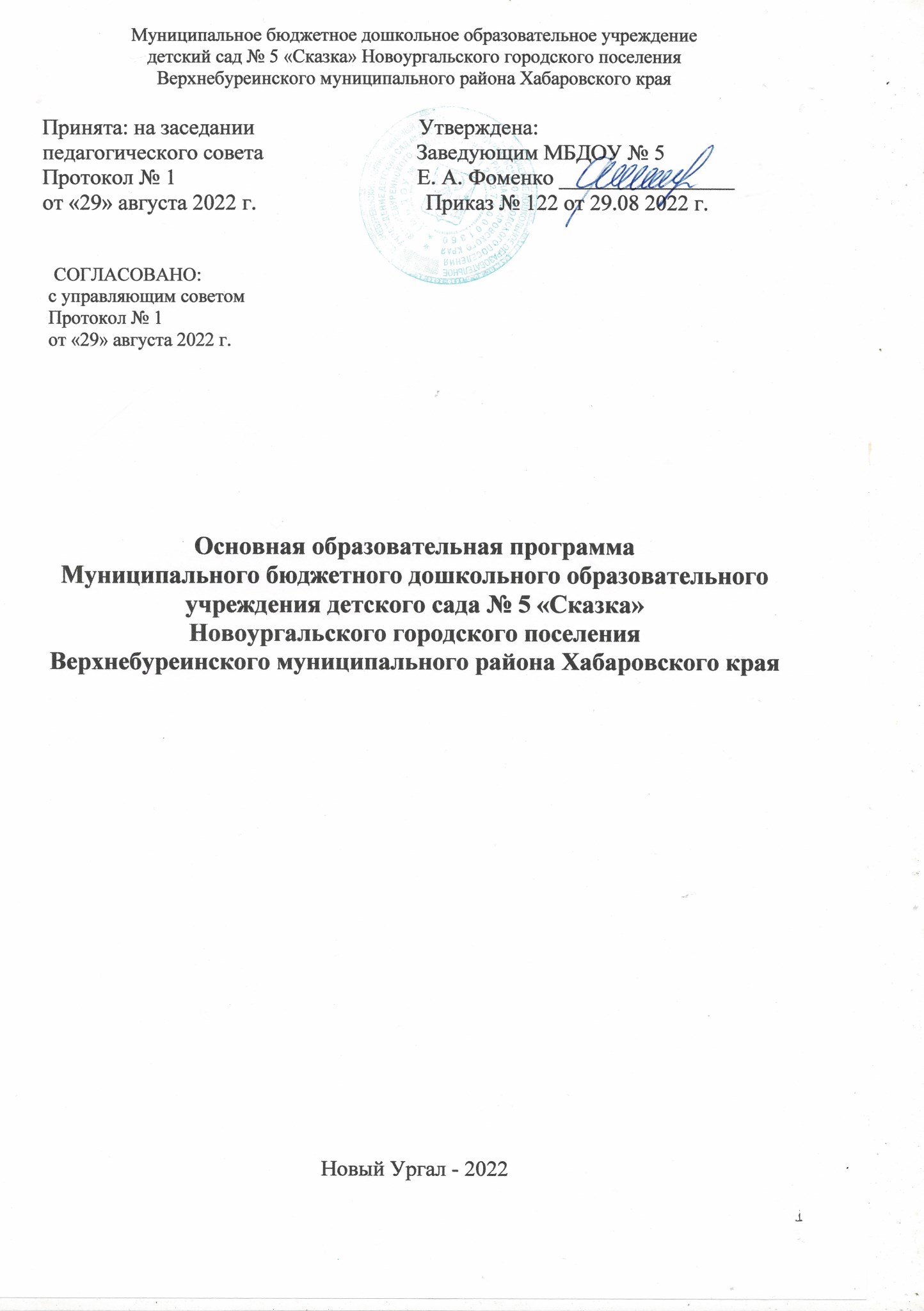 ВведениеОсновная образовательная программа (далее Программа) разработана рабочей группой педагогов Муниципального бюджетного дошкольного образовательного учреждения детского сада № 5 «Сказка» Новоургальского городского поселения Верхнебуреинского муниципального района Хабаровского края далее (далее МБДОУ № 5).Программа спроектирована с учетом ФГОС дошкольного образования, особенностей образовательного учреждения, региона, образовательных потребностей и запросов воспитанников.  Определяет цель, задачи, планируемые результаты, содержание и организацию образовательного процесса на ступени    дошкольного образования.  Учтены концептуальные положения используемой в детском саду образовательной программы дошкольного образования «Детство».Нормативные документы для разработки Программы:Федеральный закон «Об образовании в Российской Федерации» от 29.12. 2012г. ФЗ - 273;Федеральным законом от 31 июля 2020 г. № 304-ФЗ «О внесении изменений в Федеральный закон «Об образовании в Российской Федерации» по вопросам воспитания обучающихся»; 	«Федеральный государственный образовательный стандарт дошкольного образования» (от 17 октября 2013 г. № 1155);Профессиональный стандарт «Педагог» (Приказ № 544н от 18.10.2013г.);Порядок организации и осуществления образовательной деятельности по основным общеобразовательным программам – образовательным программам дошкольного образования, утвержденным Приказом Минпросвещения РФ № 373 от 31.07.2020;Письмо Минобрнауки России от 07.06.2013 N ИР-535/07 «О коррекционном и инклюзивном образовании детей»;Постановление Главного государственного санитарного врача Российской Федерации от 30 июня 2020 г. № 16 «Об утверждении санитарно-эпидемиологических правил СП 3.1/2.4.3598-20 "Санитарно-эпидемиологические требования к устройству, содержанию и организации работы образовательных организаций и других объектов социальной инфраструктуры для детей и молодежи в условиях распространения новой коронавирусной инфекции (COVID-19)» (с изменениями, внесенными Постановлением Главного государственного санитарного врача Российской Федерации от 02 декабря 2020 г. № 39);Постановление Главного государственного санитарного врача РФ от 28.09.2020 № 28 «Об утверждении санитарных правил СП 2.4.3648-20 «Санитарно-эпидемиологические требования к организациям воспитания и обучения, отдыха и оздоровления детей и молодежи»;Устав Муниципального бюджетного дошкольного образовательного учреждения детского сада № 5 «Сказка» Новоургальского городского поселения Верхнебуреинского муниципального района Хабаровского края от 13.01.2020г.;Положение о порядке разработки и утверждения Программы МБДОУ № 5, утвержденного Приказом № 164 от 23.08.2020г.Программа разработана на основе Примерной основной образовательной программой дошкольного образования, одобренной решением федерального учебно-методического объединения по общему образованию.Данная Программа опирается на междисциплинарные исследования природы детства как особого культурно-исторического феномена в развитии человечества, на историко-эволюционный подход к развитию личности в природе и обществе, культурно-деятельностную психологию социализации ребенка, педагогическую антропологию, педагогику достоинства и педагогику сотрудничества.Структурным компонентом (Приложениями) Программы являются рабочая программа воспитания и календарный план воспитательной работы, разработанные с учетом Примерной рабочей программы воспитания для образовательных организаций, реализующих образовательные программы дошкольного образования (одобрена решением федерального учебно-методического объединения по общему образованию от 01 июля 2021г. № 2/21).Согласно историко-эволюционному, культурно-деятельностному подходам к развитию ребенка, накопленные в опыте предыдущих поколений знания не просто передаются напрямую от взрослого к ребенку; ребенок сам активно приобретает собственный опыт, творчески созидает собственные знания и смыслы, строит взаимодействия в совместно-разделенной деятельности и в общении с другими детьми и взрослыми. Таким образом, знания и смыслы не механически усваиваются, но активно создаются (конструируются) самим ребенком в процессе взаимодействия и диалога с природным и социальным миром.Программа направлена на создание социальной ситуации развития дошкольников, социальных и материальных условий, открывающих возможности позитивной социализации ребенка, формирования у него доверия к миру, к людям и к себе, его личностного и познавательного развития, развития инициативы и творческих способностей посредством культуросообразных и возрастосообразных видов деятельности в сотрудничестве со взрослыми и другими детьми, а также на обеспечение здоровья и безопасности детей.Социальная ситуация развития определяется местом ребенка в обществе; общественными требованиями и ожиданиями относительно возрастных норм поведения детей, соответствующими исторически сложившемуся образу детства; интересами самого ребенка, характером и содержанием его активности.Формируемая социальная ситуация развития выступает как источник социализации и развития личности ребенка, определяет уклад жизнедеятельности дошкольника, включая формы и содержание общения и совместной деятельности ребенка в семье и в МБДОУ № 5.На основе Программы на разных возрастных этапах развития и социализации дошкольников конструируется мотивирующая образовательная среда.Мотивирующая образовательная среда предоставляет систему условий развития детей, включая пространственно-временные (гибкость и трансформируемость пространства и его предметного наполнения, гибкость планирования), социальные (формы сотрудничества и общения, ролевые и межличностные отношения всех участников образовательных отношений, включая педагогов, детей, родителей (законных представителей), администрацию), условия детской активности (доступность и разнообразие видов деятельности, соответствующих возрастно-психологическим особенностям дошкольников, задачам развития каждого ребенка), материально-технические и другие условия образовательной деятельности.Содержание Программы в соответствии с требованиями ФГОС ДО включает три основных раздела – целевой, содержательный и организационный.Целевой раздел Программы определяет ее цели и задачи, принципы и подходы к формированию Программы, планируемые результаты ее освоения в виде целевых ориентиров.Содержательный раздел Программы включает описание образовательной деятельности в соответствии с направлениями развития ребенка в пяти образовательных областях – социально-коммуникативной, познавательной, речевой, художественно-эстетической, физической.Программа определяет содержание образовательных областей с учетом возрастных и индивидуальных особенностей детей в различных видах деятельности, таких как:- игровая (сюжетно-ролевая игра, игра с правилами и другие виды игры),- коммуникативная (общение и взаимодействие со взрослыми и другими детьми),- познавательно-исследовательская (исследование и познание природного и социального миров в процессе наблюдения и взаимодействия с ними), а также такими видами активности ребенка, как:- восприятие художественной литературы и фольклора,- самообслуживание и элементарный бытовой труд,- конструирование из разного материала, включая конструкторы, модули, бумагу, природный и иной материал,- изобразительная (рисование, лепка, аппликация),- музыкальная (восприятие и понимание смысла музыкальных произведений, пение, музыкальноритмические движения, игры на детских музыкальных инструментах),- двигательная (овладение основными движениями).Организационный раздел Программы описывает систему условий реализации образовательной деятельности, необходимых для достижения целей Программы, планируемых результатов ее освоения в виде целевых ориентиров, а также особенности организации образовательной деятельности, а именно описание:- психолого-педагогических, кадровых, материально-технических и финансовых условий,- особенностей организации развивающей предметно-пространственной среды,- особенностей образовательной деятельности разных видов и культурных практик,- способов и направлений поддержки детской инициативы,- особенностей взаимодействия педагогического коллектива с семьями дошкольников,- особенностей разработки режима дня и формирования распорядка дня с учетом возрастных и индивидуальных особенностей детей, их специальных образовательных потребностей.Программа состоит из обязательной части, разработанной в соответствии с Примерной основной образовательной программой дошкольного образования (одобрена решением федерального учебно-методического объединения по общему образованию (Протокол № 1 от 20.05.2015)) и части, формируемой участниками образовательных отношений МБДОУ № 5. Обе части Программы являются взаимодополняющими и необходимыми с точки зрения реализации Федерального государственного образовательного стандарта дошкольного образования.Обязательная часть Программы предполагает комплексность подхода, обеспечивая развитие детей во всех пяти взаимодополняющих образовательных областях: познавательном, речевом, физическом, художественно-эстетическом и социально-коммуникативном развитии.В части Программы, формируемой участниками образовательных отношений МБДОУ № 5, реализуются парциальные образовательные программы и технологии, направленные на развитие детей в различных образовательных областях.В первой группе раннего возраста (0,2 – 2 года)- в образовательной области «Художественно-эстетическое развитие» реализуется методика Железновых (программа раннего музыкального развития детей «Музыка с мамой», изданная на цифровых носителях (аудио – видео дисках)). Методика способствует общему развитию ребенка с помощью зарядки, развивающих песенок, общения при помощи жестов. Особенностью данной методики является подача обучающего материала в игровой форме, комплексность занятий, доступность для понимания даже годовалого ребенка.- в образовательных областях «Социально-коммуникативное развитие» и «Физическое развитие» реализуется технология «Ясли – это серьезно» В.Г. Алямовской, которая обеспечивает решение проблем адаптационного периода и способствует созданию благоприятных условий для пребывания ребенка в детском саду.Во второй группе раннего возраста (2-3 года)- в образовательной области «Художественно-эстетическое развитие» реализуется парциальная программа художественного воспитания, обучения и развития детей 2-7 лет «Цветные ладошки» И.А. Лыковой- в образовательных областях «Социально-коммуникативное развитие» и «Физическое развитие» реализуется технология «Ясли – это серьезно» В.Г. Алямовской, которая обеспечивает решение проблем адаптационного периода и способствует созданию благоприятных условий для пребывания ребенка в детском саду.В младшей (3-4 года) и средней (4-5 лет) группах в образовательной области «Художественно-эстетическое развитие» как технология реализуется программа художественного воспитания, обучения и развития детей 2-7 лет «Цветные ладошки» И.А. Лыковой.В младшей, средней, старшей и подготовительной к школе группах (3-7 лет) в образовательной области «Социально-коммуникативное развитие» как технология реализуется программа «Мир Без Опасности» И.А. Лыковой.В старшей и подготовительной к школе группе (5-7 лет) в образовательной области «Социально-коммуникативное развитие», «Познавательное развитие» и «Физическое развитие» как технология реализуется программа «Основы безопасности детей дошкольного возраста» Н.Н. Авдеевой, О.Л. Князевой, Р.Б. Стеркиной, «Физкультурные занятия в детском саду» Л.А. Пензулаевой. В возрастных группах для детей 2-7 лет- в образовательной области «Художественно-эстетическое развитие» реализуется парциальная программа по музыкальному воспитанию детей дошкольного возраста «Ладушки» И. Каплуновой, И. Новоскольцевой.- в образовательной области «Социально-коммуникативное развитие» реализуется система игровых психотренингов (предусмотренная рабочей программой педагога-психолога), направленных на:- профилактику дезадаптации в условиях детского сада и познавательно-речевое развитие детей от 2 до 3 лет- развитие эмоционально-личностной сферы детей от 3 до 7 лет- подготовку детей от 6 до 7 лет к обучению в школе.Коррекционное развитие реализуются программы Г.А.Каше, Т.Б.Филичева, Г.В.Чиркина «Программа воспитания и обучения детей с фонетико- фонематическим недоразвитием речи, Т.Б.Филичева, Г.В. Чиркина «Коррекционное обучение и воспитание детей с ОНР», Н.В. Нищева, «Программа коррекционно-развивающей работы в логопедической группе для детей с ОНР (с 4 до 7 лет)».Программа ориентирована на детей в возрасте 1 – 7 лет и реализуется в очной форме обучения на государственном языке Российской Федерации.В МБДОУ № 5 предоставляются дополнительные образовательные услуги, ведутся кружки «Веселая гимнастика», «Ментальная арифметика, «Удивительная страна информатика, «Держи ритм».I. Целевой раздел1. Пояснительная записка 1.1. Цели и задачи реализации Программы.Цель и задачи деятельности детского сада по реализации Программы определяются ФГОС дошкольного образования, Уставом ДОУ, реализуемой образовательной программы дошкольного образования «Детство», на основе анализа результатов предшествующей педагогической деятельности, потребностей детей и родителей, социума, в котором находится дошкольное образовательное учреждение.  Цель реализации Программы. Развитие личности детей дошкольного возраста в различных видах общения и деятельности с учетом их возрастных, индивидуальных психологических и физиологических особенностей.Программа направлена на:создание условий  развития  ребенка,  открывающих  возможности  для  его  позитивной социализации, его личностного развития, развития инициативы и творческих способностей на  основе  сотрудничества  со  взрослыми  и  сверстниками  и  соответствующим  возрасту видам деятельности;на создание  развивающей  образовательной  среды,  которая  представляет  собой  систему условий социализации и индивидуализации детей.Задачи реализации Программы:охрана и  укрепление  физического  и  психического  здоровья  детей,  в  том  числе  их эмоционального благополучия;обеспечение равных  стартовых возможностей  полноценного  развития  каждого  ребёнка  в  период дошкольного детства независимо от места проживания, пола, нации, языка, социального статуса, психофизиологических особенностей (в том числе ограниченных возможностей здоровья);обеспечение преемственности  основных  образовательных  программ  дошкольного  и начального общего образования;создание благоприятных  условий  развития  детей  в  соответствии  с  их  возрастными  и индивидуальными  особенностями  и  склонностями  развития  способностей  и  творческого потенциала каждого ребёнка как субъекта отношений с самим собой, другими детьми, взрослыми и миром;объединение обучения  и  воспитания  в  целостный  образовательный  процесс  на  основе духовно-нравственных  и  социокультурных  ценностей  и  принятых  в  обществе  правил  и  норм поведения в интересах человека, семьи, общества;формирование общей  культуры  личности  воспитанников,  развитие  их  социальных, нравственных,  эстетических,  интеллектуальных,  физических  качеств,  инициативности, самостоятельности и ответственности ребёнка, формирования предпосылок учебной деятельности;обеспечение вариативности  и  разнообразия  содержания  образовательных  программ  и организационных  форм  уровня  дошкольного  образования,  возможности  формирования образовательных программ различной направленности с учётом образовательных потребностей  и способностей воспитанников;формирование социокультурной  среды,  соответствующей  возрастным,  индивидуальным, психологическим и физиологическим особенностям детей;обеспечение психолого-педагогической  поддержки  семьи  и  повышения  компетентности родителей в вопросах развития и образования, охраны и укрепления здоровья детей;определение направлений  для  систематического  межведомственного  взаимодействия,  а также взаимодействия педагогических и общественных объединений.В Уставе детского определены цели деятельности: осуществление образовательной деятельности по образовательным программам дошкольного образования, присмотр и уход за детьми;формирование общей культуры, развитие физических, интеллектуальных, нравственных, эстетических и личностных качеств, формирование предпосылок учебной деятельности, сохранение и укрепление здоровья детей дошкольного возраста;разностороннее развитие детей дошкольного возраста с учетом их возрастных и индивидуальных особенностей, в том числе достижение детьми дошкольного возраста уровня развития, необходимого и достаточного для успешного освоения ими образовательных программ начального общего образования, на основе индивидуального подхода к детям дошкольного возраста и специфичных для детей дошкольного возраста видов деятельности. Уточняя и дополняя задачи реализации Программы, необходимо отметить, что средствами комплексной программы «Детство» осуществляется решение следующих задач: 1. Укрепление физического и психического здоровья ребенка, формирование основ двигательной и гигиенической культуры.2. Способствовать развитию познавательной активности, любознательности, стремления к самостоятельному познанию и размышлению, развитию умственных способностей и речи.  3.  Развитие у детей на основе разнообразного образовательного содержания эмоциональной отзывчивости, способности к сопереживанию, готовности к проявлению гуманного отношения.4.  Пробудить творческую активность детей, стимулировать воображение, желание включаться в творческую деятельность.Разработанная программа   предусматривает включение воспитанников в процессы ознакомления с региональными особенностями Дальнего Востока.Основной целью данной работы   является развитие духовно-нравственной культуры ребенка, формирование ценностных ориентаций средствами традиционной народной культуры родного края.1.3. Принципы и подходы к реализации Программы.Принципы, сформулированные на основе требований ФГОС. 1. Поддержка разнообразия детства; сохранение уникальности и самоценности детства как важного этапа в общем развитии человека, самоценность детства - понимание детства как периода жизни значимого самого по себе, без всяких условий; значимого тем, что происходит с ребенком сейчас, а не тем, что этот период есть период подготовки к следующему периоду.2. Личностно-развивающий и гуманистический характер взаимодействия взрослых (родителей, педагогических и иных работников ДОУ) и детей.3. Уважение личности ребенка.4. Реализация программы в формах, специфических для детей данной возрастной группы, прежде всего в форме игры, познавательной и исследовательской деятельности, в форме творческой активности, обеспечивающей художественно-эстетическое развитие ребенка.Основные принципы дошкольного образования.Разработка программы дошкольного образования строится на основе принципов, выделенных в ФГОС к ОП. Это следующие принципы:принцип развивающего образованияпринципы научной обоснованности и практической применимостипринцип соответствия критериям полноты, необходимости и достаточности содержания образования;принцип единства воспитательных, развивающих и обучающих целей и задач процесса образования детей дошкольного возраста,принцип интеграции образовательных областей в соответствии с возрастными возможностями и особенностями воспитанников, спецификой и возможностями образовательных областей;Теоретическую основу программы составили:Культурно-историческая теория развития (Л.С. Выготский и др.)Теория амплификации детского развития (А.В.Запорожец)Идеи развивающего обучения детей на основе освоения элементарных системных знаний о действительности (Д.Б. Эльконин, В.В. Давыдов, В.И. Логинова, И.А., Хайдурова и др.)Концепция целостного развития ребенка как субъекта детских видов деятельности (М.В. Крулехт).Принципы, сформулированные на основе особенностей программы «Детство». Программа является современной интегративной программой, реализующей деятельностный подход к развитию ребенка и культурологический подход к отбору содержания образования.Принципы.1.  Принцип развивающего образования, целью которого является психическое развитие ребенка;2. Принципы научной обоснованности и практической применимости, основывается на базовых положениях возрастной психологии и дошкольной педагогики;3.  Решение поставленной   цели и задачи на разумном минимально необходимом и достаточном материале, не допуская перегруженности детей;4. Единство воспитательных, развивающих и обучающих целей и задач образования дошкольников; 5.  Принцип интеграции образовательных областей в соответствии с возрастными возможностями и особенностями детей, а также спецификой образовательных областей;6.  Принцип комплексно-тематического построения образовательного процесса. Данный подход подразумевает широкое использование разнообразных форм работы с детьми как в совместной деятельности взрослого и детей, так и в самостоятельной деятельности детей и использует ведущую деятельность дошкольника — игру как основу организации жизнедеятельности детского сообщества.1.4. Значимые характеристики, в том числе характеристики особенностей развития детей раннего и дошкольного возраста.Общие сведения о коллективе детей, работников, родителей.Особенности контингента детей, воспитывающихся в образовательном учреждении;Физическое и психическое развитие воспитанников детского сада находится в пределах нормы, соответствует особенностям развития детей соответствующего возраста.Индивидуальные особенности развития детей определяются рядом факторов, в том числе половой принадлежностью, национальным составом возрастных групп, группой здоровья.Возрастной состав детей в детском саду – от 1 года до 7 лет. Подавляющее большинство детей – русские. Количество девочек и мальчиков в детском саду примерно одинаковое, хотя в отдельных группах бывает преобладание либо мальчиков, либо девочек. Преобладающая группа здоровья воспитанников - вторая (80%). Незначительное число детей (17%) относится к первой группе здоровья, и единицы детей имеют низкий уровень здоровья (3%). Особенности контингента детей, воспитывающихся в детском саду, определяются также особенностями их семей.Сведения о семьях воспитанниковВ МБДОУ № 5 воспитываются дети из более 159 семей. Это семьи железнодорожников. Семьи имеют различную полноту, социальный состав, уровень образования родителей, жилищные условия.Жилищные условия семей воспитанников в основном хорошие (т.е. дети имеют достаточное место для игр, отдельную комнату) и удовлетворительные. Небольшая часть семей (около 10%) снимают жилплощадь. Среди семей преобладают полные семьи с одним ребёнком или двумя детьми. Преимущественное большинство семей – русские. Большинство родителей это служащие или рабочие. Есть несколько семей бизнесменов. Есть несколько семей с неработающими родителями. Родители воспитанников имеют высокий образовательный уровень. У родителей преобладает высшее образование, далее идёт среднее специальное образование.Основными участниками реализации программы   являются: дети дошкольного возраста, родители (законные представители), педагоги.В МБДОУ № 5 функционирует 9 групп полного дня (10,5 часов пребывания: с 07.30 до 18.00): общеразвивающей направленности, из них:- 1 группа для детей в возрасте 0.2-2 лет- 1 группа для детей в возрасте 2-3 лет- 5 групп для детей в возрасте 3-7 лети компенсирующей направленности (ТНР), из них:- 1 группа для детей в возрасте 5-6 лет- 1 группа для детей в возрасте 6-7 лет.Кадровый потенциалДетский сад укомплектован кадрами на 100%. Коллектив детского сада составляет 52 человек. Учреждение укомплектовано педагогическими кадрами на 90%. Воспитательно-образовательную работу осуществляют 23 педагога: - 1 старший воспитатель- 2 учителя-логопеда; - 1 учитель-дефектолог;- 1 педагог-психолог; - 2 музыкальных рабоника;- 1 инструктор по физической культуре; - 1 педагог дополнительного образования- 14 воспитателей групп.Средний возраст педагогического коллектива - 40 лет. В учреждении 62 % педагогов имеют первую и высшую квалификационную категорию. Все педагоги своевременно проходят КПК; 100% педагогов владеют навыками пользователя ПК, пройдя обучение    или освоив компьютер самостоятельно; 100% педагогов прошли курсовую подготовку по ФГОС. А также повышают свой профессиональный уровень через посещения методических объединений поселка, района, края, прохождение процедуры аттестации, самообразование.  Все это способствует повышению профессионального мастерства, положительно влияет на развитие детского сада. Возрастные особенности детей.Возрастные особенности детей от 0,2 до 2 лет.Период раннего детства имеет ряд качественных физиологических и психических особенностей, которые требуют создания специальных условий для развития детей этого возраста.Помимо того, что период раннего детства один из самых насыщенных в познавательном аспекте из всех возрастных периодов, в настоящее время наблюдается заметная акселерация развития, которая отражается на результатах развития детей раннего возраста. Многие дети имеют более высокие показатели уже к моменту рождения, раньше начинаются процессы прорезывания зубов, хождения, говорения. Опережающим отмечается и социальное развитие,- значительно раньше отмечается кризис грех лег.Повышенная ранимость организма ребенка, недостаточная морфологическая и функциональная зрелость органов и систем (быстрый темп развития осуществляется на весьма неблагоприятном фоне - при незрелости психофизиологических функций организма, а это повышает ранимость). Малыши в большей степени подвержены заболеваниям из-за несовершенства деятельности внутренних органов, высокого уровня утомляемости, им трудно переключится с одной деятельности на другую, соответственно доминантой становится процесс возбуждения и как следствие - неустойчивое эмоциональное состояние.Взаимосвязь физического и психического развития - эго общая закономерность, присущая любому возрасту, но в раннем детстве она проявляется особенно ярко, потому что в этот период происходит становление всех функций организма.Именно в раннем детстве учеными отмечается наиболее прочная связь и зависимость умственного и социального развития от физического состояния и настроения ребенка (например: ухудшение здоровья отражается на отношении к окружающему; снижается восприимчивость, притупляется ориентировочная реакция, дети теряют приобретенные умения: речевые, двигательные, социальные).Яркая специфика психофизиологических и индивидуальных различий (особенно в раннем возрасте важно учитывать индивидуальные, психофизиологические различия - уровень активности, регулярность биоритмов, степень комфортности при адаптации любого вида; настроение, интенсивность реакций, порог чувствительности, отвлекаемость, упорство и внимание).Этому возрасту свойственно удовлетворение ребёнком естественных психофизиологических потребностей: сенсомоторной потребности; потребность в эмоциональном контакте; потребности во взаимодействии и общении со взрослыми: (контактное общение в 2-3 мес.; познавательное общение в 3-10 мес.; вербально-невербальное в 10 мес.-1,5 года; игровое и деловое общение в 1,5 года-3 года).Специфичностью проявления нервных процессов у ребенка - это: легкость выработки условных рефлексов, но при этом же сложность их изменения; повышенная эмоциональная возбудимость; сложность переключения процессов возбуждения и торможения; повышенная эмоциональная утомляемость.Развитие детей раннего возраста имеет свою неповторимую специфику, что выражается, в тесной взаимосвязи физиологических и психологических компонентов.Возрастные особенности детей от 2 до 3 лет. Продолжает развиваться предметная деятельность, ситуативно-деловое общение ребенка и взрослого; совершенствуется восприятие и речь, начальные формы произвольного поведения, игры, наглядно-действенное мышление.  Интенсивно развивается активная речь.  Формируются новые виды деятельности: игра, рисование, конструирование.  К третьему году жизни ребенка совершенствуются зрительные и слуховые ориентировки, слуховое восприятие, прежде всего фонематический слух.  Основной формой мышления становится наглядно-действенная. Завершается ранний возраст кризисом 3 лет. У ребенка формируется образ «Я». Возрастные особенности детей от 3 до 4 лет. Общение ребенка становится внеситуативным, ведущим видом деятельности становится игра. Основное содержание игры - действия с игрушками и предметами-заместителями. Начинают формироваться представления о предмете, при рисовании дети могут использовать цвет. Развитие мелкой моторики осуществляется через лепку, доступны простейшие виды аппликации. Развивается перцептивность. К концу четвертого года дети могут воспринимать до 5 и более форм предметов и до 7 и более цветов, способны дифференцировать предметы по величине, ориентироваться в пространстве группы. Развивается память и внимание, продолжает развиваться наглядно-действенное мышление, начинает развиваться воображение.  Взаимоотношения детей обусловлены нормами и правилами.  Сознательное управление поведением только начинает складываться, на начальной стадии развития находится самооценка.  Продолжает развиваться половая идентификация.Возрастные особенности детей от 4 до 5 лет.  В игровой деятельности появляются ролевые взаимодействия.  Значительное развитие получает изобразительная деятельность, совершенствуется ее техническая сторона. Усложняется конструирование, постройки включают 5-6 деталей. Развивается ловкость, координация движений, усложняются игры с мячом. Восприятие становится более развитым. Дети способны упорядочить группы предметов по сенсорному признаку, выделить такие параметры, как высота, длина и ширина.  Начинает развиваться образное мышление, предвосхищение.  Продолжает развиваться воображение, увеличивается устойчивость внимания. Улучшается произношение звуков и дикция, речь становится предметом активности детей.  Изменяется содержание общения ребенка и взрослого, взаимоотношения со сверстниками характеризуются избирательностью.  Начинают выделяться лидеры.  Основные достижения возраста связаны с развитием игровой деятельности; появлением ролевых и реальных взаимодействий; с развитием изобразительной  деятельности; конструированием  по  замыслу,  планированием;  совершенствованием  восприятия,  развитием образного  мышления  и  воображения,  эгоцентричностью  познавательной  позиции;  развитием памяти,  внимания,  речи,  познавательной  мотивации,  совершенствования  восприятия; формированием  потребности  в  уважении  взрослого,  появлением  обидчивости,  конкурентности, соревновательности  со  сверстниками,  дальнейшим  развитием  образа  «Я»  ребенка,  его детализацией.Возрастные особенности детей от 5 до 6 лет. Дети шестого года жизни начинают осваивать социальные отношения.  Наблюдается организация игрового пространства, в котором выделяется смысловой «центр» и «периферия». Развивается изобразительная деятельность детей, рисунки приобретают сюжетный характер. Конструирование характеризуется умением анализировать условия, в которых протекает эта деятельность.  Продолжает совершенствоваться восприятие цвета, формы и величины, строения предметов; представления детей систематизируются.  Продолжает развиваться образное мышление, способность рассуждать и давать адекватные причинные объяснения, развивается воображение. Продолжает развиваться устойчивость, распределение, переключаемость внимания. Наблюдается переход от непроизвольного к произвольному вниманию.  Совершенствуется грамматический строй речи. Достижения этого возраста характеризуются распределением ролей в игровой деятельности; структурированием игрового пространства; дальнейшие развитием изобразительной деятельности, отличающееся высокой продуктивностью; применением в конструировании обобщенного   способа обследования образца.   Восприятие характеризуется анализом сложных форм объектов; развитие мышления сопровождается освоением мыслительных средств; развивается умение обобщать, причинное мышление, воображение, произвольное внимание, речь, образ «Я».Возрастные особенности детей от 6 до 7 лет. Игровые действия становятся более сложными, отражая взаимодействия людей, жизненные ситуации, усложняется и игровое пространство.  Рисунки детей приобретают более детализированный характер, обогащается их цветовая гамма.  Более яркими становятся различия между рисунками девочек и мальчиков. В конструировании дети свободно владеют обобщенными способами анализа как изображений, так и построек.  Ребенок седьмого года жизни осваивает сложные формы сложения из листа бумаги и придумывает собственные.  Усложняется конструирование из природного материала. У детей продолжает развиваться восприятие, образное мышление; навыки обобщения и рассуждения; внимание. Развивается и речь: ее звуковая сторона, грамматический строй, лексика, связная речь, диалогическая и некоторые виды монологической речи.  Основные достижения этого возраста связаны с освоением мира вещей как предметов человеческой культуры; дети осваивают формы позитивного общения с людьми; развивается половая идентификация, формируется позиция школьника. К концу дошкольного возраста ребенок приобретает интегративные качества, позволяющие ему в дальнейшем успешно учиться в школе.1.5. Планируемые результаты как ориентиры освоения воспитанниками Программы 1.5.1. Целевые ориентиры, сформулированные в ФГОС дошкольного образования Целевые ориентиры дошкольного образования   представляют собой социально-нормативные возрастные характеристики возможных достижений ребенка на этапе завершения уровня дошкольного образования. Специфика  дошкольного  детства  (гибкость,  пластичность  развития  ребенка,  высокий разброс вариантов его развития, его непосредственность и непроизвольность), а также системные особенности  дошкольного  образования  (необязательность  уровня  дошкольного  образования  в Российской Федерации, отсутствие возможности вменения ребенку какой-либо ответственности за результат)  делают  неправомерными  требования  от  ребенка  дошкольного  возраста  конкретных образовательных достижений и обусловливают необходимость определения результатов освоения образовательной программы в виде целевых ориентиров.Целевые ориентиры не подлежат непосредственной оценке, в том числе в виде педагогической диагностики (мониторинга), и не являются основанием для их формального сравнения с реальными достижениями детей.  Они не являются основой объективной оценки соответствия установленным требованиям образовательной деятельности и подготовки детей. Освоение Программы не сопровождается проведением промежуточных аттестаций и итоговой аттестации воспитанников.  Настоящие требования являются ориентирами для:а) решения  задач   формирования  Программы;  анализа  профессиональной  деятельности; взаимодействия с семьями воспитанников;б) изучения характеристик образования детей в возрасте от 2 месяцев до 8 лет;в) информирования  родителей  (законных  представителей)  и  общественности  относительно целей  дошкольного  образования,  общих  для  всего  образовательного  пространства  Российской Федерации.Целевые ориентиры  не  могут  служить  непосредственным  основанием  при  решении управленческих задач, включая: аттестацию педагогических кадров; оценку качества образования; оценку как итогового,  так и промежуточного  уровня развития детей, в том числе  в рамках мониторинга  (в  том  числе  в  форме  тестирования,  с  использованием  методов,  основанных  на наблюдении, или иных методов измерения результативности детей); оценку выполнения муниципального (государственного) задания посредством их включения в показатели качества выполнения задания; распределение стимулирующего фонда оплаты труда работников ДОУ.Целевые ориентиры программы выступают основаниями преемственности дошкольного и начального общего образования. При соблюдении требований к условиям реализации Программы настоящие целевые ориентиры предполагают формирование у детей дошкольного возраста предпосылок к учебной деятельности на этапе завершения ими дошкольного образования.К целевым ориентирам дошкольного образования относятся следующие социально-нормативные возрастные характеристики возможных достижений ребенка:Целевые ориентиры образования в раннем возрасте.Целевые ориентиры на этапе завершения дошкольного образования.1.5.2. Целевые ориентиры образования в раннем возрасте:ребенок интересуется окружающими предметами и активно действует с ними; эмоционально вовлечен  в  действия  с  игрушками  и  другими  предметами,  стремится  проявлять настойчивость в достижении результата своих действий;использует специфические,  культурно  фиксированные  предметные  действия,  знает назначение  бытовых  предметов  (ложки,  расчески,  карандаша  и  пр.) и умеет  пользоваться ими.  Владеет простейшими навыками самообслуживания; стремится проявлять самостоятельность в бытовом и игровом поведении;владеет активной  речью,  включенной  в  общение;  может  обращаться  с  вопросами  и просьбами, понимает речь взрослых; знает названия окружающих предметов и игрушек;стремится к  общению  со  взрослыми  и  активно  подражает  им  в  движениях  и  действиях; появляются игры, в которых ребенок воспроизводит действия взрослого; проявляет интерес к сверстникам; наблюдает за их действиями и подражает им;проявляет интерес  к  стихам,  песням  и  сказкам,  рассматриванию  картинки,  стремится двигаться  под  музыку;  эмоционально  откликается  на  различные  произведения  культуры  и искусства;у ребенка развита крупная моторика, он стремится осваивать различные виды движения (бег, лазанье, перешагивание и пр.).1.5.3.  Целевые ориентиры на этапе завершения дошкольного образования:ребенок овладевает основными культурными способами деятельности, проявляет инициативу и  самостоятельность  в  разных  видах  деятельности  -  игре,  общении,  познавательно-исследовательской деятельности, конструировании и др.; способен выбирать себе род занятий, участников по совместной деятельности;ребенок обладает  установкой  положительного  отношения  к  миру,  к  разным  видам  труда, другим  людям  и  самому  себе,  обладает  чувством  собственного  достоинства;  активно взаимодействует  со  сверстниками  и  взрослыми,  участвует  в  совместных  играх.  Способен договариваться, учитывать интересы и чувства других, сопереживать неудачам и радоваться успехам других, адекватно проявляет свои чувства, в том числе чувство веры в себя, старается разрешать конфликты;ребенок обладает развитым воображением, которое реализуется в разных видах деятельности, и прежде всего в игре; ребенок владеет разными формами и видами игры, различает условную и реальную ситуации, умеет подчиняться разным правилам и социальным нормам;ребенок достаточно  хорошо  владеет  устной  речью,  может  выражать  свои  мысли  и  желания, может  использовать  речь  для  выражения  своих  мыслей,  чувств  и  желаний,  построения речевого  высказывания  в  ситуации  общения,  может  выделять  звуки  в  словах,  у  ребенка складываются предпосылки грамотности;у  ребенка  развита  крупная  и  мелкая  моторика;  он  подвижен,  вынослив,  владеет  основными движениями, может контролировать свои движения и управлять ими;ребенок способен  к  волевым  усилиям,  может  следовать  социальным  нормам  поведения  и правилам в разных видах деятельности, во взаимоотношениях со взрослыми и сверстниками, может соблюдать правила безопасного поведения и личной гигиены;ребенок проявляет любознательность, задает вопросы взрослым и сверстникам, интересуется причинно-следственными  связями,  пытается  самостоятельно  придумывать  объяснения явлениям  природы  и  поступкам  людей;  склонен  наблюдать,  экспериментировать.  Обладает начальными знаниями о себе, о природном и социальном мире, в котором он живет; знаком с произведениями детской литературы, обладает элементарными представлениями из области живой природы, естествознания, математики, истории и т.п.; ребенок способен к принятию собственных решений, опираясь на свои знания и умения в различных видах деятельности.II. Содержательный разделСодержание программы определяется в соответствии с направлениями развития ребенка, соответствует основным положениям возрастной психологии и дошкольной педагогики и обеспечивает единство воспитательных, развивающих и обучающих целей и задач.Целостность педагогического процесса в ДОУ обеспечивается реализацией образовательной программы дошкольного образования «Детство» под    редакцией    Т.И. Бабаевой. Воспитание и обучение осуществляется на русском языке - государственном языке России. 2.1 Образовательная деятельность в соответствии с образовательными областями с учетом используемых в ДОУ программ   и методических пособий, обеспечивающих реализацию данных программ.Содержание Программы   обеспечивает   развитие личности, мотивации и способностей детей в различных видах деятельности и охватывает следующие структурные единицы, представляющие определенные направления развития и образования детей (далее - образовательные области):социально-коммуникативное развитие;познавательное развитие;речевое развитие;художественно-эстетическое развитие;физическое развитие.Социально-коммуникативное развитиеСодержание образовательной работы с детьми направлено на присвоение норм и ценностей, принятых в обществе, включая моральные и нравственные ценности:- воспитывать любовь и уважение к малой Родине, к родной природе, к отечественным традициям и праздникам и представление о социокультурных ценностях нашего народа;-  воспитывать уважение и интерес к различным культурам, обращать внимание на отличие и сходство их ценностей;-  уважать права и достоинства других людей, родителей, пожилых, инвалидов;- формировать представление о добре и зле, способствовать гуманистической направленности поведения;-  знакомить детей с поступками людей, защищающих и отстаивающих ценности жизни, семьи, отношений товарищества, любви и верности, созидания и труда;- вызывать чувство сострадания к тем, кто попал в сложную жизненную ситуацию, нуждается в помощи, испытывает боль, тревогу, страх, огорчение, обиду, терпит нужду и лишения;- расширять представления о своем родном крае, столице своей Родины, ее символики;-  формировать позицию гражданина своей страны;- создавать условия для принятия конструктивного разрешения конфликтных ситуаций; - формировать оценку нравственных понятий с целью педагогического воздействия художественного слова на детей, получения первичных ценностных представлений о понятиях;- совершенствовать свои эмоционально-положительные проявления в сюжетно-ролевых играх;- закреплять умение действовать по правилам игры, соблюдая ролевые взаимодействия и взаимоотношения;- поощрять участие   в сюжетно-ролевых играх, отражая замысел игры, эмоциональные и ситуативно-деловые отношения между сказочными персонажами и героями; отражать социальные взаимоотношение между людьми в соответствии с их профессиональной деятельностью. Развитие общения и взаимодействия ребенка с взрослыми и сверстниками: - обеспечивать взаимодействие с детьми, способствующее их эмоциональному благополучию;- создавать общую атмосферу доброжелательности, принятия каждого, доверия, эмоционального комфорта, тепла и понимания;- стремиться к установлению доверительных отношений с детьми, учитывать возможности ребенка, не допуская   ощущения своей несостоятельности: приходить на помощь при затруднениях, не навязывать сложных и непонятных действий, при взаимодействии находиться на уровне глаз ребенка, стараться минимально ограничивать его свободу, поощрение и поддержку использовать чаще, чем порицание и запрещение;- закладывать групповые традиции, позволяющие учитывать настроения и пожелания детей при планировании жизни группы в течение дня;- создавать условия для общения со старшими и младшими детьми и людьми пожилого возраста;- содействовать становлению социально-ценностных взаимоотношений, доброжелательных и равноправных отношений между сверстниками;-  обеспечивать одинаковое отношение ко всем участникам совместной игры, общения;- удовлетворять потребности каждого ребенка во внешних проявлениях, симпатии к нему лично;-  предотвращать негативное поведение, обеспечивающее каждому ребенку физическую безопасность со стороны сверстников;- знакомить с нормативными способами разрешения конфликтов;-  формировать представления о положительных и отрицательных действиях детей и взрослых и отношения к ним.Становление самостоятельности, целенаправленности и само регуляции собственных действий:- совершенствовать самостоятельность в организации досуговой деятельности;- формировать умение выбора правильного решения, обосновывая свои действия (свой выбор) путем установления причинно-следственной зависимости между событиями и природными явлениями. Формирование основ безопасности в быту, социуме, природе.- прививать знания основ безопасности;-  формировать чувство осторожности, развивать умения соблюдать осторожность при работе с острыми предметами; оберегать глаза от травм во время игр и занятий;-  объяснять важность хорошего освещения для сохранения зрения;- приучать к соблюдению осторожности при встрече с незнакомыми животными;-предупреждать об опасности приема лекарственных препаратов, и свойствах ядовитых растений, игр с огнем, аэрозольными баллончиками;-  обогащать представления детей об опасных для человека и окружающего мира природы ситуациях и знакомить со способами поведения в них;- добиваться выполнения правил дорожного движения.Методическое обеспечение образовательной области«Социально-коммуникативное развитие»Познавательное развитиеРазвитие любознательности и познавательной мотивации: - развивать умение детей наблюдать и анализировать различные явления и события, сопоставлять их, обобщать. Формирование познавательных действий, становление сознания: - обогащать сознание новым познавательным содержанием (понятиями и представлениями) посредством основных источников информации, искусств, наук, традиций и обычаев;- способствовать развитию и совершенствованию разных способов познания в соответствии с возрастными возможностями, индивидуальным темпом развития ребенка; - целенаправленно развивать познавательные процессы посредством специальных дидактических игр и упражнений.Развитие воображения и творческой активности: -  создавать условия способствующие, выявлению и поддержанию избирательных интересов, появления самостоятельной познавательной активности детей;- формировать познавательные отношения к источникам информации и начать приобщать к ним;- учитывать интересы и пожелания ребенка при планировании и проведении познавательно-развлекательных и культурных мероприятий в семье и дошкольной организации.Формирование первичных представлений о себе, других людях, объектах окружающего мира, о свойствах и отношениях объектов окружающего мира (форме, цвете, размере, материале, звучании, ритме, темпе, количестве, числе, части и целом, пространстве и времени, движении и покое, причинах и следствиях и др.):- формировать позитивное отношение к миру на основе эмоционально-чувственного опыта;- совершенствовать общие и частные представления о предметах ближнего и дальнего окружения и их свойствах: форме, цвете, размере, материале, звучании, ритме, темпе, количестве, числе, части и целом, пространстве и времени, движении и покое;-  актуализировать представления о сенсорных эталонах, развивать способность предвидеть (прогнозировать) изменения свойств предметов под воздействием различных факторов и причинно-следственных связей, - способствовать осознанию количественных отношений между последовательными числами в пределах первого десятка, определению состава любого числа первого десятка из двух меньших чисел; совершенствованию счетных   и формированию вычислительных навыков, познакомить с арифметическими действиями сложения и вычитания; -  развивать потребность в использовании   различных способов обследования в познании окружающего;- содействовать процессу осознания детьми своего «Я», отделять себя от окружающих предметов, действий с   ними и других людей;- содействовать формированию способности самопознанию на основе широкого использования художественной деятельности;- развивать представления детей о себе в будущем, используя фантазирование;- развивать способность определять основание для классификации, классифицировать предметы по заданному основанию Планета Земля в общем доме людей, об особенностях её природы, многообразии стран и народов мира:- формировать представление   о взаимоотношениях природы и человека, доступное детям постижение системы «Человек – природная среда»;- способствовать развитию ответственного бережного отношения к природе;- развивать чувство ответственности за свои поступки по отношению к   представителям живой природы.Методическое обеспечение образовательной области«Познавательное развитие»Речевое развитиеВладение речью как средством общения: - побуждать   детей употреблять   в речи слова и словосочетания в соответствии   с условиями и задачам и общения, речевой и социальной ситуацией, связывать их по смыслу;- вводить в речь детей новые слова и понятия, используя информацию из прочитанных произведений художественной литературы.Обогащение активного словаря: - расширять, уточнять и активизировать словарь в процессе чтения произведений художественной литературы, показывая детям красоту, образность, богатство русского языка;- обогащать словарь детей на основе ознакомления с предметами и явлениями окружающей действительности;- побуждать использовать в своей речи обобщающие и родовые понятия; - расширять и активизировать словарь через синонимы и антонимы (существительные, глаголы, прилагательные);- активизировать словарь прилагательных и глаголов через синонимы и антонимы;- поощрять стремление детей подбирать слова-синонимы для более точного выражения смысла и эмоциональной окраски высказывания;-  объяснять и использовать переносное значение слов и побуждать использовать в своей речи для более точного и образного выражения мысли;- знакомить с многозначными словами и словами-омонимами и с фразеологическими оборотамиРазвитие связной, грамматически правильной диалогической и монологической речи: - побуждать   детей употреблять в   речи имена существительные во множественном числе, образовывать форму родительного падежа множественного числа существительных;-  побуждать   детей согласовывать прилагательные с существительными (в роде и числе), использовать глаголы в повелительном наклонении и неопределенной форме;-упражнять в употреблении притяжательного местоимения «мой» и в правильном употреблении предлогов, выражающих пространственные отношения (на, в, за, из, с, под, к, над, между, перед и др.);- упражнять в словообразовании при помощи суффиксов (- ищ, -иц,-ец-) и приставок; - поощрять стремление детей составлять из слов словосочетания и предложения; - обучать составлению и распространению простых предложений за счет однородных членов: подлежащих, определений, сказуемых; - способствовать появлению в речи детей предложений сложных конструкций;- начать знакомить с видами простых предложений по цели высказывания (повествовательные,вопросительные, побудительные).Развитие связной диалогической и монологической речи:- вырабатывать у детей активную диалогическую позицию в общении со сверстниками;-  приобщать детей к элементарным правилам ведения диалога (умение слушать и понимать собеседника; задавать вопросы и строить ответ; -  способствовать освоению   ребенком речевого этикета (приветствие, обращение, просьба, извинение, утешение, благодарность, прощание и пр.);-  побуждать детей к описанию различными средствами отдельных объектов   и   построению связных монологических высказываний повествовательного и описательного типов; - упражнять детей в восстановлении последовательности в знакомых сказках, вычленять (определять) и словесно обозначать главную тему и структуру повествования: зачин, средняя часть, концовка. Развитие звуковой и интонационной культуры речи, фонематического слуха: - развивать речевое дыхание и речевое внимания;- формировать правильное звукопроизношение; -  побуждать проводить анализ артикуляции звуков по пяти позициям (губы-зубы-язык-голосовые связки, воздушная струя);- познакомить с понятием «гласные – согласные звуки», «твердые-мягкие согласные звуки».- развивать речевой слух (фонематического и фонетического восприятия); - познакомить со слоговой структурой слова; - учить определять количество слогов в словах; - развивать просодическую сторону речи (силу, высоту, темп, тембр и громкость речи, силу голоса);- упражнять в качественном произношении слов и помогать преодолевать ошибки при формировании правильного словопроизношения в правильном постановке ударения при произнесении слов.Формирование звуковой аналитико-синтетической активности как предпосылки обучения грамоте:- упражнять в подборе слов с заданным звуком в разных позициях (начало, середина, конец слова);- упражнять в умении анализировать слоговую структуру слова (определять количество и последовательность слогов в словах); - упражнять в умении проводить слого-звуковой анализ слов. Упражнять в умении определять последовательность звуков в словах;- познакомить с ударением;- упражнять в умении производить анализ и синтез предложений по словам. Методическое обеспечение образовательной области«Речевое развитие»Художественно-эстетическое развитиеРазвитие предпосылок ценностно-смыслового восприятия и понимания произведений искусства (словесного, музыкального, изобразительного) и мира природы:-  содействовать накоплению детьми опыта восприятия высокохудожественных произведений искусства; - воспитывать у детей уважение к искусству как ценному общественно признанному делу;- добиваться взаимосвязи эмоционального, интеллектуального компонента восприятия   детьми произведений искусства, опираясь как на их чувственное восприятие, так и на мышление. Становление эстетического отношения к окружающему миру:- вызывать интерес к произведениям искусства, предметному миру и природе; - развивать способность наслаждаться многообразием форм, красок, запахов и звуков природы, отдельных ее состояний и стихий (ветра, дождя, снегопада, водопада);- вырабатывать потребность в постоянном общении с произведениями искусства;- развивать представление о разнообразии цветов и оттенков, звуков, красоты, пластики движений, выразительности слова;-  развивать воображение, образное мышление, эстетический вкус при восприятии произведений искусства и природы.Формирование элементарных представлений о видах искусства: -  формировать элементарные представления о   видах искусства: архитектуре, изобразительном искусстве (графика живопись скульптура), декоративно-прикладном искусстве, литературе (лирика, рассказ), фольклоре (сказки, потешки и др.), музыкальном искусстве (песня, танец, марш) театральном, фото- и киноискусстве, дизайне;- знакомить детей с национальными фольклорными произведениями, произведениями писателей -носителей национального языка или писателей – жителей конкретного региона;- развивать способность наслаждаться многообразием форм, красок, звуков, красотой движений, образностью и богатством русского языка. Стимулирование сопереживания персонажам художественных произведений:- содействовать накоплению опыта восприятия произведений искусства и эмоциональной отзывчивости на них;- развитие основ художественного вкуса;-  помогать детям с помощью произведений искусства почувствовать восхищение   силой человеческого духа, героизмом, отношением к родителям, природе и др.; - побуждать высказывать свои предпочтения и давать эстетическую оценку произведениям искусства.Реализация самостоятельной творческой деятельности детей (изобразительной, конструктивно-модельной, музыкальной, и др.): -  обращать внимание на средства выразительности, с помощью которых деятели искусства передают состояние природы, характер и настроение своих героев;- поддерживать стремление детей к творчеству;- содействовать   формированию у детей практических навыков в художественно-эстетических видах деятельности; - обогащать и расширять художественный опыт детей, поддерживать и направлять эмоционально эстетическую трактовку образов;- развивать способность к импровизациям в различных видах искусства; - учить добиваться выразительной передачи образа через форму, строение, пропорции, детали, звуки, движения, жесты, мимику и др.Методическое обеспечение образовательной области«Художественно-эстетическое развитие»Физическое развитиеПриобретение опыта в следующих видах поведения детей: двигательном, в том числе, связанном с выполнением упражнений, направленных на развитие таких физических качеств, как координация и гибкость; способствующих правильному формированию опорно-двигательной системы организма, развитию равновесия, координации движения, крупной и мелкой моторики обеих рук, а также с правильным, не наносящем ущерба организму: - удовлетворять потребность детей в движении;- повышать устойчивость организма к воздействию различных неблагоприятных факторов;- расширять у детей представления и знания о различных видах физических упражнений спортивного характера;- целенаправленно развивать физические качества (скоростные, скоростно-  силовые, силу, гибкость, ловкость и выносливость);- развивать координацию движений, чувства равновесия, ориентировку в пространстве, скоростную реакцию, силу и гибкость;- обеспечивать тренировку мелкой мускулатуры тонких движения рук через специально подобранные комплексы физических упражнений и игр с учетом возрастных и индивидуальных особенностей ребенка;- развивать у детей возможность самостоятельного выполнения детьми всех гигиенических процедур и навыков самообслуживания;- формировать у детей потребность в регулярных занятиях физической культуры.Выполнение основных движений (ходьба, бег, мягкие прыжки, повороты в обе стороны): -  развивать основные движения во время игровой активности детей.Ходьба (скрестным шагом, выпадами, в приседе, спиной вперед; с закрытыми глазами (4 – 6 м); по узкой рейке гимнастической скамейки прямо и боком; в разных построениях; совершая различные движения руками). Бег (из разных стартовых положений (сидя, сидя по-турецки; сидя спиной по направлению движения и т.п.), спиной вперед, сохраняя направление и равновесие; по уменьшенной, приподнятой, наклонной поверхности; пробежки под вращающейся скакалкой по одному и парами.Прыжки  (подпрыгивания  на  месте  разными  способами  –  с  поворотами  кругом,  смещая  ноги вправо-влево; в сочетании с различными положениями и движениями рук; прыжки сериями по 30 –  40 прыжков (2  –  3 раза), на двух и на одной ноге, с продвижением вперед (многоскоки); через линии,  веревку,  невысокие  предметы;  вверх  из  глубоко  приседа;  боком  с  опорой  руками  на предмет;   через  длинную  вращающуюся  скакалку;  через  большой  обруч,  как через  скакалку; прыжковые  упражнения,  сидя  на  больших  гимнастических  мячах  (гимниках):  повороты  вокруг себя, поочередный подъем ног, постановка стоп на мяч и т.д.).Бросание,  ловля, метание (бросание мяча вверх, о землю и ловля его одной и двумя руками, то же с хлопками, поворотами и другими заданиями; то же из одной руки в другую, с отскоком от пола; перебрасывание  мяча  друг  другу  из  разных  исходных  положений  (снизу  из-за  головы,  сидя  по-турецки,   стоя  на  коленях  и  т.п.);  через  сетку;  перекидывание  набивных  мячей  весом  1  кг; отбивание мяча об пол, о землю с продвижением вперед (не менее 6 раз); метание мяча (мешочка с песком) в горизонтальную и вертикальную цели с расстояния 4  –  5 м, в движущуюся цель, вдаль метание вдаль ведущей рукой на 5 – 8 м.Ползание, лазанье (ползание на животе, спине по гимнастической скамейке, подтягиваясь руками и отталкиваясь ногами; по бревну; лазание по гимнастической стенке, лестнице, меняя темп, используя одноименный и разноименный способы лазания; передвижение с пролета на пролет гимнастической стенки по диагонали).Упражнения для мышц головы и шеи (плавно выполнять движения головой, рисуя в воздухе цифры от 1 до 10; при приседании   и ходьбе удерживать на голове разнообразные   предметы (расстояние 6 – 10 м).Упражнения для мышц рук и плечевого пояса (поднимать, разводить, сгибать, вращать, выпрямлять руки из разных исходных положений одновременно и попеременно; выполнять разнонаправленные движения; разводить и сводить пальцы рук; смыкать поочередно пальцы рук с большим пальцем руки; вращать обруч перед собой и сбоку одной рукой на кисти и предплечье руки). Упражнения для мышц туловища (наклоняться вперед, в стороны, назад из различных исходных положений; сидя, руки в упоре сзади, поднять обе ноги, оттянуть носки и удерживать ноги в этом положении; лежа на спине, поднимать одновременно обе ноги, пытаясь дотянуться до лежащего за головой предмета; лежа на животе, стараться захватить   руками щиколотки ног и удержаться в таком положении; лежа на животе прогибаться, приподнимая плечи над полом и разводя руки в стороны).Упражнения  для  мышц  брюшного  пресса  и  ног  (выставлять  ногу  вперед  на  носок  скрестно;  на носок-на пятку с притопами;  переступать на месте, не отрывая носки ног от пола;    выполнять мах прямой ногой вперед, стараясь достать носком выпрямленной ноги ладони вытянутых рук; мах в сторону;  приседать вниз  -  в стороны из положения  ноги врозь, перенося массу тела с одной ноги на другую, не поднимаясь; захватывать ступнями ног палку посередине и поворачивать ее на полу; пытаться рисовать, удерживая карандаш пальцами ног).Самостоятельные построения и перестроения: в шахматном порядке; расчет на «первый-второй»; перестроение из одной шеренги в две; из построения парами в колонну по одному («цепочкой»).Формирование начальных представлений о некоторых видах спорта, овладение подвижными играми с правилами; становление целенаправленности и саморегуляции в двигательной сфере; -  развивать у детей умение самостоятельно организовывать подвижные игры и выполнять упражнения.Овладение элементарными нормами и правилами здорового образа жизни (в питании, двигательном режиме, закаливании, при формировании полезных привычек и др.).- содействовать формированию у детей привычки к здоровому образу жизни;-  рассказывать детям о достижениях взрослых и детей в вопросах, связанных с формированием их здоровья, занятиями спорта.Методическое обеспечение образовательной области«Физическое развитие»2.2.  Формы, способы, методы и средства реализации программы с учетом возрастных и индивидуальных особенностей воспитанников, специфики их образовательных потребностей и интересов. Способы и направления поддержки детской инициативы.Описание основных форм совместной деятельности взрослых и детей.Сюжетная играЦель: овладения ребенком двойной системой средств построения игровой деятельности.Задачи: поэтапная передача детям постепенно усложняющихся способов построения игры.Специфика игровой деятельности (ее «замещающий» характер) требует одновременного овладения ребенком двойной системой средств ее построения.  Ребенок должен научиться не только совершать   условное игровое действием, но и обозначать воображаемое явление или событие.  Формирование игровой деятельности предполагает поэтапную передачу детям постепенно усложняющихся способов построения игры.  В младшем дошкольном возрасте это ролевое поведение, а в старшем – сюжетосложение.  Передача детям способов построения игры осуществляется в их совместной игре со взрослым, где последний выступает партнером, живым носителем формируемого способа во всей его целостности.Процесс игры не представляет собой непрерывное движение ребенка в условном плане. Построение сюжета игры   представляет собой   постоянный переход из совершения условных игровых действий к обозначению смысла этих действий и обратно. Такие поясняющие действия органично входят в процесс игры, выполняя функции планирования ребенком индивидуального плана развертывания сюжета и согласования их с намерениями других играющих. Указанные способы постепенно изменяются (усложняются) на протяжении всего дошкольного детства.Выделены три основных способа построения сюжета в раннем и дошкольном возрастах. Первичным и наиболее простым является обозначение и развертывание действий с предметами в игре. Следующий способ – ролевое поведение реализуется за счет обозначения и осуществления условной ролевой позиции.  Условные предметные действия при этом становятся вторичны, и подчиняются роли. Третьим способом является сюжетосложение (игра-фантазирование), который заключается в развертывании в игре целостных, связанных друг с другом ситуаций, характеризующихся сложным и многообразным содержанием, и   которые могут строиться различным образом.В настоящее время, сюжетная игра для полноценного развития нуждается в формирующих воздействиях со стороны взрослого.  Являясь особой субкультурой детства, образцы способов построения сюжета   передавались от старших поколений детей к младшим в естественном процессе их совместной игры.  В настоящее время по ряду причин взаимодействие детей в разновозрастных группах затруднено, и функция передачи способов игры перешла к взрослому, который и демонстрирует ребенку образцы игровых действий. Успешность подобных культурных воздействий может быть успешна только в том случае, если взрослому удастся сохранить естественность детской игры. Игра с правиламиЦель: овладения ребенком системой средств построения игровой деятельности.Задачи: поэтапная передача детям постепенно усложняющихся способов построения игры.Игра с правилами также имеет свои культурные формы, классифицируемые по кругу задействованных в них компетенций.  Игра на физическую компетенцию, подразумевающая конкуренцию на подвижность, ловкость, выносливость; игра на умственную компетенцию (внимание, память, комбинаторика); игры на удачу, где исход игры определяется вероятностью, и не связан со способностями играющих.Также   как и сюжетная игра, игра с правилами во всей своей полноте (соблюдение формализованных правил, ориентация на выигрыш) складывается у ребенка не сразу, а постепенно, на протяжении всего дошкольного детства.  В возрасте 2-4 лет ребенок начинает осваивать действия по правилу, затем, в возрасте 4-5 лет у него появляются представления о выигрыше в рамках игры, построенной на готовых правилах, и в возрасте 6 -7 лет ребенок приобретает способность видоизменять правила по предварительной договоренности с другими играющими.  Реализация всех указанных этапов возможна только в том случае, если взрослый своевременно будет знакомить ребенка с характерными для дошкольного детства культурными формами игр с правилами.  Сначала это должны быть простейшие подвижные игры и игры на ловкость, затем игры на удачу, способствующие ориентации ребенка на выигрыш, и, в завершении дошкольного детства – игры на умственную компетенцию.Продуктивная деятельностьЦель: овладения ребенком моделирующими видами деятельности.Задачи: созидательная работа, направленная на получение предметно оформленного результата, соответствующего в той или иной степени начальному замыслу игры. Под продуктивной деятельностью в дошкольной педагогике подразумеваются рисование, конструирование, лепка, аппликация. Основы продуктивного целеполагания закладываются у ребенка в раннем возрасте.  В дошкольном детстве в   продуктивной деятельности у ребенка происходит дальнейшее развитие целеполагания и произвольной организации деятельности.  Между отдельными целями создания чего-либо появляется осознанная связь. Ребенок делает из конструктора автомобиль, а затем, строит для нее гараж.  У ребенка появляется интерес к образцам, который поддерживается и развивается за счет способности их воспроизводить. Ребенок начинает объективно оценивать результат своей работы, сравнивать его с мысленным, идеальным результатом и аналогичными продуктами, сделанными другими людьми. В результате, ребенок готов овладевать новыми культурными способами, позволяющими достичь наилучшего результата – правильно держать кисть и карандаш, овладевать новыми приемами их использования. Поначалу, желание овладеть новым навыком целиком опосредовано конечной целью ребенка.  Например, желая нарисовать действительно круглое колесо у автомобиля, он будет тренировать так называемые круговые движения. Содержания, предлагаемые взрослым ребенку для осуществления педагогически целенаправленной продуктивной деятельности, можно разделить на четыре вида: работа по образцам, работа с незавершенными продуктами, работа по графическим схемам, и работа по словесному описанию цели.Работа по образцамДанная форма продуктивной деятельности представляет собой работу ребенка по образцам, предложенных ему взрослым.  Это могут быть плоскостные изображения, требующие копирования, объемные нерасчленённые образцы, требующие анализа составляющих его элементов.Работа с незавершенными продуктамиЗдесь ребенку могут быть предложены продукты, в структуре которых присутствует незавершенность, и которые ребенок должен завершить.  Также, это могут быть продукты с неочевидным конечным видом и назначением и требующие творческой разработки.Работа по графическим схемам В данной форме совместной деятельности взрослый предлагает ребенку различные схемы (чертежи, выкройки и др.) по которым тот должен воспроизвести плоскостные изображения или объемные конструкции. Также это могут быть пооперационные схемы различных типов.Работа по словесному описанию целиВ данном случае совместная деятельность взрослого и ребенка заключается в том, что взрослый описывает признаки-условия класса предметов, которые должен изготовить ребенок. Познавательно-исследовательская деятельность.Цель: расширять представления детей об окружающем мире.Задачи: овладение детьми характерными способами упорядочения опыта. Познавательно-исследовательская деятельность в дошкольном детстве представляет собой активность, направленную на постижение окружающего мира.  Лишь к старшему дошкольному возрасту познавательно-исследовательская деятельность начинает носить целенаправленный характер, со своими мотивами и целями. В целом, на протяжении дошкольного детства познавательно-исследовательская деятельность сопровождает игру, продуктивную деятельность, вплетаясь в них в виде ориентировочных действий, опробования возможностей различных материалов, обдумывания и рассуждения об окружающих вещах и явлениях.По мере развития психофизиологических функций   ребенка   познавательно-исследовательская деятельность становится все сложнее.  Развитие восприятия, мышления, речи дает возможность ребенку сместиться с изучения непосредственно окружающих его вещей к более отвлеченным предметам. Естественными формами познавательно-исследовательской деятельности дошкольника являются непосредственные действия с предметами и вербальные формы исследования. Начиная с младшего дошкольного возраста   в познавательно-исследовательской деятельности ребенок, не только расширяет свои представления об окружающем, но и овладевает характерными для дан ной культуры способами упорядочения опыта, что позволяет ему в старшем дошкольном возрасте иметь достаточно целостные представления об окружающем мире.Чтение художественной литературыЦель: активизации воображения ребенка, расширение осведомленности о мире, о явлениях, не данных в непосредственном наблюдении и практическом опыте.Задачи: овладение детьми моделями человеческого поведения, интуитивно и эмоционально схватывать целостную картину мира. Художественная литература является универсальным развивающим образовательным средством, благодаря которым ребенок выходит за пределы непосредственно воспринимаемой реальности.  Благодаря чтению художественной литературы ребенок овладевает моделями человеческого поведения, интуитивно и эмоционально схватывает целостную картину мира, овладевает богатой языковой средой.  Условно функции художественной литературы можно разделить на два больших класса: познавательно-нравственная и эстетическая функции.  Содержание познавательно-нравственной функции заключается в активизации воображения ребенка, расширении осведомленности о мире, особенно о явлениях, не данных в непосредственном наблюдении и практическом опыте; освоении таких методов упорядочивания информации, как причинно-следственные и временные связи между событиями; освоение моделей человеческого поведения в различных ситуациях; формирование ценностных установок к различным явлениям действительности.К эстетической функции относится знакомство и приобщение ребенка к словестному искусству и развитие хорошей разговорной речи за счет знакомства с литературным языком, ориентация ребенка на индивидуальное словесное творчество через образцы, данные в литературных текстах, воспитание культуры переживаний и чувств.Для решения указанного круга задач в программе предлагается минимально достаточный набор художественных текстов для чтения в семье и в детском саду, единый для всех детей группы.  Принцип подбора художественных текстов заключается в том, чтобы они являлись смысловым фоном и значимым стимулом для реализации продуктивной, познавательно-исследовательской и игровой деятельности.Проектная деятельностьЦель: формирование социально-коммуникативных навыков и установок толерантного общения детей со сверстниками и взрослыми в ходе мини и мега-проектов.Задачи: - организация воспитательно-образовательной работы по развитию у дошкольников навыков коммуникативной культуры в ходе организации проектной деятельности с использованием сказочных историй и выполнением творческих заданий к ним;- разработка универсальной модели воспитательно-образовательной работы образовательной организации в ходе проведения обучающего тренинга для педагогов по формированию у дошкольников социально-коммуникативных навыков и установок толерантного общения со сверстниками и взрослыми;- организация и проведение творческих встреч в родительском клубе с целью   создания условий для активного участия родителей в МИНИ и МЕГА-проектах, направленных на формирование у детей установок позитивного общения со сверстниками и взрослыми средствами семейного воспитания.Виды детской деятельности и формы работы с детьмиЕженедельный объем организованной образовательной деятельности определяется регламентом этой деятельности (расписание), которое ежегодно утверждается заведующим.Объем самостоятельной деятельности как свободной деятельности воспитанников в условиях, созданной педагогами предметно-развивающей образовательной среды по каждой образовательной области, не определяется.Общий объем самостоятельной деятельности детей соответствует требованиям действующего СанПиН.В мае проводится комплексная психолого-педагогическая диагностика как адекватная форма оценки результатов освоения Программы детьми дошкольного возраста.Методы образования.Формы работы по образовательным областямКонкретное содержание    образовательных областей зависит от возрастных и индивидуальных особенностей детей, реализуется в различных видах деятельности (общении, игре, познавательно-исследовательской деятельности -  как сквозных механизмах развития ребенка)Проектирование образовательного процесса в соответствии с контингентом воспитанников, их индивидуальными и возрастными особенностями, состоянием здоровьяОптимальные условия для развития ребенка – это продуманное соотношение свободной, регламентируемой и нерегламентированной (совместная деятельность педагогов и детей и самостоятельная деятельность детей) форм деятельности ребенка.  Образовательная деятельность вне организованных занятий обеспечивает максимальный учет особенностей и возможностей ребенка, его интересы и склонности.  В течение дня во всех возрастных группах предусмотрен определенный баланс различных видов деятельности:  	Формы организации непосредственно-образовательной деятельности:-  для детей с 1 года до 3 лет – подгрупповая;- в дошкольных группах -  подгрупповые, фронтальные Максимально допустимый объем образовательной нагрузки соответствует санитарно -эпидемиологическим правилам и нормативам. Для детей в возрасте от 1,5 до 3 лет непосредственно образовательная деятельность составляет не более 1,5 часа   в неделю (игровая, музыкальная деятельность, общение, развитие движений). Продолжительность непрерывной образовательной деятельности не более 10 минут в первую и вторую половину дня.Максимально допустимый объем недельной образовательной нагрузки, включая реализацию дополнительных образовательных программ, для детей дошкольного возраста составляет: в младшей группе (дети четвертого года жизни) -2 часа 45 мин.,в средней группе (дети пятого года жизни) - 4 часа,в старшей группе (дети шестого года жизни) - 6 часов 15 минут, в подготовительной (дети седьмого года жизни) - 8 часов 30 минутПродолжительность непрерывной непосредственно образовательной деятельности для детей 4-го года жизни - не более 15 минут, для детей 5-го года жизни - не более 20 минут, для детей 6-го года жизни - не более 25 минутдля детей 7-го года жизни - не более 30 минут. Максимально допустимый объем образовательной нагрузки в первой половине дня в младшей и средней группах не превышает 30 и 40 минут соответственно, в старшей и подготовительной 45 минут и 1, 5 часа соответственно. В середине времени, отведенного на непрерывную образовательную деятельность, проводят физкультминутку. Перерывы между периодами непосредственно образовательной деятельности - не менее 10 минут.Непосредственно образовательная деятельность с детьми старшего дошкольного возраста осуществляется во второй половине дня после дневного сна, но не чаще 2-3 раз в неделю.  Ее продолжительность составляет не более 25-30 минут в день.  В середине непосредственно образовательной деятельности статического характера проводят физкультминутку.Непосредственно образовательная деятельность физкультурно-оздоровительного и эстетического цикла занимает   не менее 50% общего времени, отведенного на непосредственно образовательную деятельность.Непосредственно-образовательная деятельность, требующая повышенной познавательной активности и умственного напряжения детей, проводится в первую половину дня и в дни наиболее высокой работоспособности (вторник, среда), сочетается с физкультурными и музыкальными занятиями.В соответствии с Законом «Об образовании в РФ» для воспитанников ДОУ предлагаются дополнительные образовательные услуги, которые организуются в вечернее время 2-3   раза в неделю продолжительностью 25-30 минут (старший возраст).ПЛАН РЕАЛИЗАЦИИ НОД 
Комплексная программа «Детство» под редакцией В.И. Логиновой, Т.Н. Бабаевой.2.3.   Содержание логопедической работы с детьми  	Дошкольный возраст наиболее благоприятен для развития и формирования речи у детей.От того, насколько эффективно проводится логопедическая работа в условиях дошкольной образовательной организации (ДОО) зависит дальнейшее обучение ребенка в школе и реализация его личности в современном социуме.За последние годы контингент детей посещающих логопедические группы значительно изменился. Появились дети с более сложными речевыми дефектами, имеющими резидуально-органический фон, дети с сочетанными нарушениями, с невротическими и эмоциональными отклонениями в развитии. В связи с этим значительно усложняется и претерпевает свои изменения и работа учителя- логопеда в условиях логопедических групп.Логопедические группы действуют в рамках МБДОУ № 5 основной контингент логопедических групп составляют дети старшей и подготовительной групп, которые зачисляются в логопедические группы по результатам медико-педагогической комиссии. Основной речевой диагноз детей –это общее недоразвитие речи 3-го уровня и дети с фонетико-фонематическим недоразвитием. Очень часто, дети имеющие нарушение речи, имеют и сочетанные нарушения. Могут встречаться дети с социальной и педагогической запущенностью, с задержкой психического развития, с деструктивным поведением, эмоционально-волевыми проблемами и с усложненными невротическим статусом. Можно отметить еще то, что преобладают мальчики, и что характерно преобладающее большинство мальчиков с ОНР, девочки же в основном имеют фонетико-фонематические нарушения.Для организации логопедической работы с детьми в условиях ДОО разработана Программа Комфорт лого.Цель программы – обеспечить становление и развитие звуковой культуры речи детей, имеющих дефекты в произношении, способствовать общему развитию речи дошкольников.Задачи:1. Разработка и внедрение методов и приемов логопедического обследования и нейролингвистической диагностики.2. Расширение приемов коррекционно-развивающей работы с детьми, посещающими логопедические группы.3. Разработка коррекционных методов и приемов, игр и упражнений, технологий, воздействующих на различные механизмы речи для более эффективного ее исправления.4. Выработка единой педагогической тактики и стратегии по совместной работе с воспитателями в условиях логопедических групп.5. Проведение просветительской работы среди родителей, консультирование и взаимодействие с родителями.6. Эффективное взаимодействие с другими специалистами, педагогами и воспитателями.Формы организации логопедической работы с детьмиПланируемые результаты освоения программы и их мониторингОрганизация эффективного коррекционного обучения невозможна без проведения тщательной всесторонней диагностики, задача которой выявить характер патологии, ее структуру, индивидуальные особенности проявления. Планирование индивидуальных и групповых занятий с детьми напрямую определяется теми показателями отклонения речевого развития, которые выявлены в процессе обследования. В настоящее время существует достаточно широкий выбор методической литературы, посвященной проблеме дидактического и методического обеспечения логопедического обследования, где любой специалист может познакомиться с широкой палитрой мнений относительно методов обследования, уровня сложности наглядного и вербального материала, способов оценки результатов обследования.Эффективность логопедической работы во многом зависит от того, насколько правильно и грамотно была проведена диагностика речевого недоразвития. Разрабатываемый нами подход находится в рамках традиционного психолого-педагогического направления российской логопедии школы Р. Е. Левиной, в рамках которого «симптоматическому подходу к анализу речевых процессов было противопоставлено принципиально новое понимание речевой деятельности как сложного функционального единства, составные части которого зависят одна от другой и обуславливают друг друга».Следует отметить, что данный подход основан на понимании речи как системы, состоящей их нескольких речевых компонентов (звуко-произносительный, лексико- грамматический и связная речь в целом). Надо признать, это не дает возможность увидеть полную картину состояния речи ребенка, т.е. распознать причину недостатка в развитии того или иного компонента речи. Поэтому мы предприняли попытку расширить диагностический этап и разработали несколько иной подход – нейролингвистический, основанный на изучении механизмов речевой деятельности. Данная диагностика позволяет более подробно изучить состояние всех речевых компонентов, разобраться в этиологии нарушений речи и ее структур и кроме того в самом механизме нарушений. Обследование проходит как в традиционной форме, по традиционным методикам и технологии организации логопедического обследования (О.Е.Грибова «Технологии организации логопедического обследования»), так и не в традиционной форме, с использованием методик направленных на изучение состояние речевых механизмов (Львов М.Р. «Основы теории речи»).Диагностика детей, посещающих логопедические группы, состоит из двух блоков: - Логопедическое обследование - Нейролингвистическая диагностикаКаждый из блоков состоит из нескольких основных этапов:I этап. Ориентировочный (подготовка к обследованию, изучение документации, беседа с родителями и воспитателями)II этап. Диагностический (собственно обследование)III этап. Аналитический (анализ полученных результатов)I. Мотив и речевое намерение:Основными показателями данного параметра являются:- интерес к речевому высказыванию;- речевая активность.Методы, используемые для выявления уровня данных показателей:- беседа;- наблюдение (в игре, на занятии, во взаимодействии со сверстниками);- совместные действияОценочные критерии:- низкий уровень;- средний уровень;- высокий уровень.II. Семантико-грамматическое структурированиеОсновными показателями данного параметра являются:- лексическая сторона;- грамматический строй;- семантический компонент.Методы, используемые для выявления уровня данных показателей:Все традиционные методы и методики, используемые при логопедическом обследовании.Но в данной диагностике учитывается еще и семантический компонент, т.е. исследуется состояние понимания и восприятия речи: каков уровень понимания развернутых фраз, сложноподчиненных или сложносочиненных предложений, понимания пословиц, поговорок, переносных значений. Также, каково восприятие ребенком быстрой речи, или он лучше воспринимает более медленный темп, низкий или высокий тембр голоса и т.д.Оценочные критерии:- низкий уровень;- средний уровень;- высокий уровень.III. Состояние внешней речиОсновными показателями данного параметра являются:- дыхание (речевое и физиологическое);- голос (сила, темп, тембр, высота);- речевой праксис и гнозис;- чувство ритма;- координация движений.Методы, используемые для выявления уровня данных показателей:- беседа;- наблюдение;- выполнение инструкций;- двигательные задания.Оценочные критерии:- норма;- нарушен;- грубо нарушен.IV. Восприятие речиДанные механизм рассматривается на двух уровнях: восприятие речи окружающих людей и восприятие собственной речи.Основными показателями данного параметра являются:- контроль;- критичность.Методы, используемые для выявления уровня данных показателей:Беседа с ребенком, беседа с родителями, наблюдение за реакцией ребенка на неправильную собственную речь и речь своих сверстников.Оценочные критерии:- низкий уровень;- высокий уровень.Разработаны диагностические таблицы для первого и второго этапа обследования.2.4.  Система физкультурно-оздоровительной работыЦель: сохранение и укрепление здоровья детей, формирование у детей, педагогов и родителей ответственности в деле сохранения собственного здоровья.Основные принципы физкультурно-оздоровительной работы:принцип активности и сознательности  -  участие всего коллектива педагогов и  родителей в поиске новых, эффективных методов и целенаправленной  деятельности по оздоровлению себя и детейпринцип научности  -  подкрепление проводимых мероприятий, направленных  на укрепление здоровья, научно обоснованными и практически апробированными методикамипринцип    комплексности  и  интегративности  -  решение  оздоровительных  задач    в    системе всего учебно - воспитательного процесса и всех видов деятельностипринцип результативности    и    преемственности  -  поддержание связей между возрастными категориями, учет разноуровневого развития и состояния здоровьяпринцип результативности  и  гарантированности  -  реализация  прав  детей  на  получение необходимой  помощи  и   поддержки,  гарантия    положительных  результатов   независимо  от возраста и уровня физического развития.Основные направления физкультурно-оздоровительной работы1. Создание условийорганизация здоровьесберегающей среды в ДОУобеспечение благоприятного течения адаптации детейвыполнение санитарно-гигиенического режима2. Организационно-методическое и педагогическое направлениепропаганда ЗОЖ и методов оздоровления в коллективе детей, родителей и педагоговизучение передового  педагогического,  медицинского  и  социального  опыта  по оздоровлению детей, отбор и внедрение эффективных технологий и методиксистематическое повышение квалификации педагогических и медицинских кадровсоставление планов оздоровления на каждый возраст определение показателей    физического  развития,  двигательной  подготовленности, объективных и субъективных критериев здоровья методами диагностики.3. Физкультурно-оздоровительное направлениерешение оздоровительных задач всеми средствами физической культуры4. Профилактическое направлениепроведение обследований по скрининг - программе и выявление патологийпроведение социальных,  санитарных  и  специальных  мер  по  профилактике  и нераспространению инфекционных заболеванийпредупреждение острых заболеваний методами неспецифической профилактикипротиворецидивное лечение хронических заболеванийдегельминтизацияоказание скорой помощи при неотложных состояниях.Система оздоровительной работы.Двигательная деятельность, ее вариативность1. Утренняя гимнастика (ежедневно в зале, на воздухе - летом) традиционный комплексподвижные игрыоздоровительные пробежки вокруг д/спреодоление полосы препятствий2.Двигательная разминка между занятиями (ежедневно)подвижные игровые упражненияигры на ориентировку в пространстведвигательное задание3. Физкультминутка (зависит от типа занятия) (ежедневно)упражнения для развития мелкой моторикиимитационные упражненияобщеразвивающие упражнения4. Подвижные игры и физические упражнения (ежедневно)подвижные игрыспортивные упражнениядвигательное задание с использованием полосы препятствийупражнения в основных видах движений; элементы спортивных игр5. Индивидуальная работа с детьми по развитию движений (ежедневно) дифференцированный игры, подобранные с учетом двигательной активности ребенка упражнения на формирование осанки и стопы двигательное задание по усмотрению воспитателя6. Гимнастика после дневного сна в разных формах (ежедневно)разминка в постели, игровые упражнения, сюжетно-игровая гимнастикаходьба по массажным дорожкам, полоса препятствий7. Самостоятельная творческая деятельность детей на воздухе (ежедневно)под руководством воспитателя8. Неделя здоровья – 1 раз в годподвижные игры и физические упражнения, разработанные по сценариюфрагмент физкультурного досуга, пеший поход в лес9. Учебные занятия по физической культуретрадиционноеигровое, сюжетно-игровоетренировочное, по интересам детейкомплексное, контрольно-проверочное; тематическое Методическое обеспечение 	2.5. Преемственность МБДОУ № 5 и МБОУ ЖДЛ МБДОУ № 5 взаимодействует с начальным звеном МБОУ ЖДЛ п. Новый Ургал. Для осуществления преемственности детского сада и школы ежегодно составляется план совместной работы, подписанный руководителями ДОУ и школы. Школа и детский сад нацелены на реализацию комплекса образовательных задач, которые исходят    из    двух взаимодействующих целей – подготовить ребёнка дошкольного возраста к обучению в школе и в начальной школе заложить базу для дальнейшего активного обучения. Готовность к обучению в начальной школе предполагает физиологическую зрелость и психологическую готовность, готовность к обучению в основной школе -  наличие способности обучаться. Цель работы: обеспечение преемственности и непрерывности в организации образовательной, воспитательной, учебно-методической работы между дошкольным и начальным звеном образования. Задачи: Согласовать цели и задачи дошкольного и школьного начального образования.Создать психолого-педагогические условия, обеспечивающие сохранность здоровья, непрерывность психофизического развития дошкольника и младшего школьника. Обеспечить условия для реализации плавного, бесстрессового перехода детей от игровой деятельности к учебе.Преемственность учебных планов и программ дошкольного и школьного начального образования. Организация работы по предшкольному обучению детей старшего дошкольного возраста осуществляется по следующим направлениям: организационно-методическое обеспечение;работа с детьми;работа с родителями.Организационно-методическое обеспечение включает: Совместные педагогические советы по вопросам преемственности. Совместные заседания педагогов и учителей по вопросам эффективности работы учителей и воспитателей ДОУ по подготовке детей к обучению в школе. Семинары-практикумы. Взаимопосещения уроков и непосредственно образовательной деятельности. Изучение опыта использования вариативных форм, методов и приёмов работы в практике учителей и воспитателей.Работа с детьми включает: Совместную работу психологов по отслеживанию развития детей, определению “школьной зрелости”.Совместное проведение праздников, спортивных мероприятий. Система взаимодействия педагога и родителей включает: Совместное проведение родительских собраний. Проведение дней открытых дверей.  Открытые занятия педагогов дополнительного образования.Консультации психолога и учителя. Организация экскурсий по школе. Привлечение родителей к организации детских праздников, спортивных соревнований. Взаимодействие ДОУ и школы в процессе подготовки детей к школьному обучению предполагает создание комплекса условий, обеспечивающих формирование готовности ребенка к школе на основе единых требований. Адаптационные занятия позволяют преодолеть последствия имеющегося у ребенка негативного опыта общения с социумом и предполагают более легкую адаптацию к условиям школы. Ожидаемые результаты.Такая целенаправленная работа по подготовке детей к школе способствует: Созданию и совершенствованию благоприятных условий для обеспечения:- личностного развития ребенка;- укрепления психического и физического здоровья;-  целостного восприятия картины окружающего мира;- формирования социально-нравственных норм и готовности к школьному обучению;- преодоления разноуровневой подготовки.Совершенствованию форм организации учебно-воспитательного процесса и методов обучения в ДОУ и начальной школе. Обеспечению более успешной адаптации детей к обучению в начальных классах, сохранению желания дошкольников учиться и развиваться.2.6. Взаимодействие ДОУ и социума Для наиболее успешного содействия всестороннему развитию каждого ребёнка как неповторимой, гармонично развитой личности, в соответствии с его способностями, возможностями, потребностями, интересами, выполнения социального заказа общества и родителей, а также осуществления деятельности по двум приоритетным направлениям: познавательно-речевому и художественно-эстетическому, детский сад взаимодействует с другими учреждениями.2.7. Региональный компонентКлиматические условияКлиматические условия Дальневосточного региона имеют свои особенности: резко-континентальный климат, морозные малоснежные зимы, лето теплое, но с частыми дождями, затяжная весна, недостаточное количество солнечных дней. Исходя из этого, в образовательный процесс ДОУ включены мероприятия, направленные на оздоровление детей и предупреждение утомляемости.В режим дня каждой возрастной группы ежедневно включены бодрящая гимнастика, упражнения для профилактики плоскостопия, упражнения для расслабления позвоночника и коррекции осанки, дыхательная гимнастика, гимнастика для глаз. В холодное время года (при благоприятных погодных условиях) организуется пребывание детей на открытом воздухе. В теплое время года – жизнедеятельность детей, преимущественно, организуется на открытом воздухе.В соответствии с действующим СанПиН в каждой возрастной группе проводятся три физкультурных занятия в неделю. Из них: два занятия организуется в зале, одно - на свежем воздухе (при благоприятных погодных условиях) во время прогулки в виде подвижных или спортивных игр.Один раз в квартал в дошкольных группах проводятся тематические Дни здоровья. Содержание образовательной работы в такие дни направлено на формирование основ культуры здоровья у дошкольников. Режим дня насыщается активной двигательной деятельностью, играми, решением занимательных задач, встречами с интересными людьми, «персонажами» любимых книг и другое. Итогом таких дней являются проведение совместных мероприятий с родителями: физкультурных праздников, досугов, викторин, конкурсов.Национально-культурный компонент В последние годы идея духовно-нравственного воспитания приобретает все большее значение, становится задачей государственной важности. При этом акцент делается на воспитание любви к родному дому и природе, малой Родине.Знакомство детей с родным краем, формирует у них такие черты характера, которые помогут им стать патриотом и гражданином своей Родины. Ведь, яркие впечатления о родной природе, об истории родного края, полученные в детстве, нередко остаются в памяти человека на всю жизнь.Любовь к Родине начинается с чувства любви к своему поселку.МБДОУ № 5 находится в Верхнебуреинском районе Хабаровского края. На территории района проживают коренные малочисленные народности Севера, их численность составляет 609 человек, в том числе взрослого населения – 406 человек, детей – 203 человека. Их национальный состав: эвенки, чукчи, нанайцы, негидальцы, нивхи, ульчи.История поселка – это живая история, она отражается и в биографии семьи и в судьбе старшего поколения. 	Мы живем в поселке со своей историей. И наша задача – с самых ранних лет заложить в детях не только интерес к истории поселка, но и воспитать чувство уважения к нему, гордость за героические поступки старшего поколения, а так же за настоящее и будущее нового поколения.В непрерывной образовательной деятельности, режимных моментах педагоги дают детям краеведческие сведения о родном поселке Новый Ургал, об истории его возникновения, о его достопримечательностях. Они воспитывают гордость за свою малую Родину, желание сделать ее лучше. В работе используются разнообразные методы и формы организации детской деятельности: народные подвижные игры и забавы, дидактические игры, слушание музыки, наблюдения в природе, чтение детской литературы, знакомство с народно-прикладным искусством и др.Поликультурное воспитание дошкольников строится на основе изучения национальных традиций семей воспитанников ДОУ. Дошкольники знакомятся с самобытностью и уникальностью русской и других национальных культур, представителями которых являются участники образовательного процесса.На этапе дошкольного детства очень важно, чтобы в процессе образования ребенка были задействованы все компоненты – чтобы ребенок знал и понимал чужую культуру; умел взаимодействовать с представителями других национальностей; ценил многообразие мира.Основной целью данной работы является развитие духовно-нравственной культуры ребенка, воспитание гражданских чувств, чувства любви к Родине, родному краю.Задачи: - Дать знания детям о родном посёлке: история, символика, достопримечательности.- Познакомить с именами тех, кто основал посёлок.- Расширить знания детей о флоре и фауне Хабаровского края.- Воспитывать любовь к родному краю, умение видеть прекрасное, гордиться им.- Познакомить с культурой и традициями народов Хабаровского края.Содержание дошкольного образования в ДОУ включает в себя вопросы истории и культуры родного края, природного, социального и рукотворного мира, который с детства окружает воспитанников.Традиции ДОУ:- знакомство с народными играми, национальными куклами;- приобщение к музыке, устному народному творчеству, художественной литературе, декоративно-прикладному искусству и живописи разных народов;- создание мини-музея «Русский народный быт и культура»;- приобщение к истокам русской народной культуры;- знакомство с историей, традициями, достопримечательностями родного края.Планирование работы для детей старшего возраста2.8.	Профориентация           МБДОУ № 5 находится в железнодорожном поселке, поэтому в нашем детском саду особое внимание уделяется профориентационной работе.  Большинство родителей наших воспитанников, имеют непосредственное отношение к ОАО «РЖД», поэтому расширяя познавательный кругозор детей, в ДОУ ведется работа по ознакомлению воспитанников с профессиями железнодорожников.Профориентационная работа включает целый комплекс взаимосвязанных действий: - работа дошкольного образовательного учреждения по ознакомлению воспитанников с профессиями железнодорожников, железнодорожным транспортом;- обеспечение преемственности между детским садом и школой по вопросам профессиональной ориентации;- Создание в дошкольном образовательном учреждении предметно-развивающей среды с использованием железнодорожной тематики;- Проведение праздников, конкурсов, выставок, соревнований, посвященных железнодорожному транспорту;- Организация совместной работы с филиалами и подразделениями ОАО «РЖД».Исходя из вышеизложенного, можно сформулировать основные задачи, которые поставлены перед специалистами ДОУ в профориентационной работе.– познакомить воспитанников с различными профессиями железнодорожников;–создать условия для выявления способностей детей к определенным видам деятельности и их развития;– способствовать расширению уровня социального общения;– информировать о средствах и источниках существования человека, о роли труда в жизни личности и общества.– создать условия для развития трудовых навыков, воспитывать трудолюбие.        На этом этапе работы идет введение в мир профессий, в основном профориентационная деятельность носит информационный характер, используются такие формы работы, как беседа, встреча, экскурсия, игровая программа, конкурс, сюжетно-ролевая игра. А также – практический характер, где дошкольнику предоставляются возможности проявлять себя и свои способности в творческой и бытовой деятельности, используются следующие формы работы: трудовые поручения, участие в выполнении труда по самообслуживанию, кружковые занятия, занятия по интересам, трудовая деятельность в мастерской.Задача работы специалистов на данном этапе состоит, естественно, не в том, чтобы побудить детей к выбору какой-нибудь профессии, а в том, чтобы воспитать у них уважение к труду взрослых, создать первоначальный круг представлений о разнообразии видов труда.         Работа по профессиональной ориентации воспитанников, как и вся воспитательная работа в ДОУ, строится с учетом возраста детей.Перспективный план работы по закреплению знаний  о железной дороге у детей возрастных группПервая младшая группа (2-3 года)Формирование представления об окружающем пространстве, ориентирование в нем. Знакомство с поездом.Вторая младшая группа (3-4 года)Расширение ориентирования в окружающем пространстве.Знакомство с понятиями «железная дорога», «поезд», профессия машиниста.Игры на развития внимания и мышления детей.Целевые прогулки на железнодорожный вокзал.Средняя группа (4-5 лет)Совершенствование ориентирования в окружающем пространстве.Знакомство с различными видами железнодорожного транспорта, их особенностями.Расширение знаний о железнодорожном вокзале, железной дороге, элементарных правилах поведения на железной дороге.Игры на развития внимания и мышления детей.Целевые прогулки на железнодорожный вокзал.Старшая группа (5-6 лет)Подведение к осознанию необходимости соблюдения правил поведения на железной дороге.Правила для пассажиров поездов.Работа семафора.Движение поездов и электричек.Игры на внимание и мышление.Целевые прогулки в музей железной дороги и на железную дорогу.Подготовительная к школе группа (6-7 лет)Соблюдение правил поведения на железной дороге.Правила поведения для пассажиров.Работа семафора.Работа машиниста.Работа регулировщика.Знакомство с понятием «переезд».Игры на закрепление правил поведения на железной дороге.Игры на внимание и мышление.Целевые прогулки в музей железной дороги и на железную дорогу.2.9. Дополнительное образование.В рамках Программы и в соответствии с уставными целями и задачами, отбирая содержание работы кружков, педагогический коллектив ориентировался на требования педагогической целесообразности организации детей.  Прежде всего, это обеспечение права и возможности каждой личности на удовлетворение культурно-образовательных потребностей в соответствии с индивидуальными ценностными ориентациями. Формирование творческой личности, раскрытие и развитие творческой природы детей, воспитание духовности и эстетического вкуса – одна из наиболее важных задач педагогической практики на современном этапе.Художественно – эстетическое воспитание в ДОУ осуществляется в процессе ознакомления с разными видами искусства и активного включения детей   в различные виды   художественно –эстетической деятельности. Оно направлено на приобщение детей к искусству как неотъемлемой части духовной и материальной культуры.Дошкольный возраст – наиболее целесообразный период для эстетического и художественного развития, так как в этом возрасте дети обладают большим потенциалом фантазии (который, к сожалению, с возрастом падает), поэтому педагогами ДОУ используются   дополнительные программы, которые   предусматривают расширение этого потенциала, формирование и совершенствование уникальных детских способностей.Цель: реализация планов работы кружков способствует   всестороннему развитию ребенка-дошкольника, раскрытию его творческих возможностей и способностей.  Свободный выбор ребенком   вида деятельности раскрывает социально значимые качества личности: активность, инициативность, самостоятельность, ответственность.Дополнительная общеразвивающая общеобразовательная программа «Степ-аэробика» является модифицированной, разработана на основе авторских  программ «Фитнес – данс»  Фирилева Ж.Е. СПб: Детство  - Пресс, 2007.  В программе уменьшена сложность, она адаптирована в соответствии с возрастом, применены игровые технологии.Дополнительная общеразвивающая общеобразовательная программа «Ментальная арифметика» разработана на основе авторских  программ А.В.Белошистая. «Занятия по развитию математических способностей детей 4-5 лет», М.БИОПРЕСС, 2009Г., В.П.Новикова. «Математические игры в детском саду и в начальной школе». Начальная подготовка. М.,2009г..  В программе уменьшена сложность, она адаптирована в соответствии с возрастом, применены игровые технологии.Дополнительная общеразвивающая общеобразовательная программа «Лего конструирование» разработана на основе авторских  программ Комарова Л.Е «Строим из Lego» (моделирование логических отношений и объектов реального мира средствами конструктора Lego).-М.; Линка Прес,2001г., Фешина Е.В. Лего-конструирование в детском саду. - М.: ТЦ Сфера, 2012..  В программе уменьшена сложность, она адаптирована в соответствии с возрастом, применены игровые технологии.Так же составлены адаптированные программы для детей с ТНР.2.10. Способы направления поддержки детской инициативы.Программа    обеспечивает   полноценное развитие личности детей во всех основных образовательных областях, а именно: в сферах социально-коммуникативного, познавательного, речевого, художественно-эстетического и физического развития личности детей на фоне их эмоционального благополучия и положительного отношения к миру, к себе и к другим людям.Указанные требования направлены на создание социальной ситуации развития для участников образовательных отношений, включая создание образовательной среды, которая:1) гарантирует охрану и укрепление физического и психического здоровья детей;2) обеспечивает эмоциональное благополучие детей;3) способствует профессиональному развитию педагогических работников;4) создает условия для развивающего вариативного дошкольного образования;5) обеспечивает открытость дошкольного образования;6) создает условия для участия родителей (законных представителей) в образовательной деятельности.Психолого-педагогические условия реализации программы:1) уважение взрослых к человеческому достоинству детей, формирование и поддержка их положительной самооценки, уверенности в собственных возможностях и способностях;2) использование в образовательной деятельности форм и методов работы с детьми, соответствующих их возрастным и индивидуальным особенностям (недопустимость как искусственного ускорения, так и искусственного замедления развития детей);3)  построение образовательной деятельности на основе взаимодействия взрослых с детьми, ориентированного на интересы и возможности каждого ребенка и учитывающего социальную ситуацию его развития;4) поддержка взрослыми положительного, доброжелательного отношения детей друг к другу и взаимодействия детей друг с другом в разных видах деятельности;5) поддержка инициативы и самостоятельности детей в специфических для них видах деятельности;6) возможность выбора детьми материалов, видов активности, участников совместной деятельности и общения;7) защита детей от всех форм физического и психического насилия.Условия, необходимые для создания социальной ситуации развития детей, соответствующей специфике дошкольного возраста, предполагают:1) обеспечение эмоционального благополучия через:- непосредственное общение с каждым ребенком;- уважительное отношение к каждому ребенку, к его чувствам и потребностям;2) поддержку индивидуальности и инициативы детей через:- создание условий для свободного выбора детьми деятельности, участников совместной деятельности;- создание условий для принятия детьми решений, выражения своих чувств и мыслей;- недирективную помощь детям, поддержку детской инициативы и самостоятельности в разных видах деятельности (игровой, исследовательской, проектной, познавательной и т.д.);3) установление правил взаимодействия в разных ситуациях:- создание условий для позитивных, доброжелательных отношений между детьми, в том числе принадлежащими к разным национально-культурным, религиозным общностям и социальным слоям, а также имеющими различные (в том числе ограниченные) возможности здоровья;- развитие коммуникативных способностей детей, позволяющих разрешать конфликтные ситуации со сверстниками;- развитие умения детей работать в группе сверстников;4) построение вариативного развивающего образования, ориентированного на уровень развития, проявляющийся у ребенка в совместной деятельности со взрослым и более опытными сверстниками, но не актуализирующийся в его индивидуальной деятельности (далее -  зона ближайшего развития каждого ребенка), через:- создание условий для овладения культурными средствами деятельности;- организацию видов деятельности, способствующих развитию мышления, речи, общения, воображения и детского творчества, личностного, физического и художественно-эстетического развития детей;- поддержку спонтанной игры детей, ее обогащение, обеспечение игрового времени и пространства;-оценку индивидуального развития детей;5) взаимодействие с родителями (законными представителями) по вопросам образования ребенка, непосредственного вовлечения их в образовательную деятельность, в том числе посредством создания образовательных проектов совместно с семьей на основе выявления потребностей и поддержки образовательных инициатив семьи.2.11. Особенности взаимодействия педагогического коллектива с семьями воспитанниковВ соответствии с законом РФ «Об образовании в РФ» родители являются не только равноправными, но равноответственными участниками образовательного процесса.Семья – первичный коллектив, который дает человеку представление о жизненных целях и ценностях. В семье ребенок получает первые практические навыки применения взаимоотношений с другими людьми, усваивает нормы, которые регулируют поведение в различных ситуациях повседневного общения.  В процессе семейного воспитания у детей вырабатываются привычки поведения и критерии оценки добра и зла, допустимого и порицаемого, справедливого и несправедливого.Основанием для определения форм и методов взаимодействия с семьями воспитанников служат нормативные документы, закрепляющие основу взаимодействия:Закон РФ «Об образовании в РФ»;Устав ДОУ;Лицензия на образовательную деятельность;Договор с родителями и лицами их заменяющими.Положение о родительском комитете группы, Попечительском совете ДОУ.В основу совместной деятельности семьи и ДОУ заложены принципы:единый подход к процессу воспитания ребёнка;открытость дошкольного учреждения для родителей;взаимное доверие в отношениях педагогов и родителей;уважение и доброжелательность друг к другу;дифференцированный подход к каждой семье;ответственность родителей и педагогов.Задачи:1)  формирование психолого - педагогических знаний родителей;2)  приобщение родителей к участию в жизни ДОУ;3) оказание помощи семьям воспитанников в развитии, воспитании и обучении детей;4)  изучение и пропаганда лучшего семейного опыта.Система взаимодействия с родителями включает:ознакомление родителей  с  результатами  работы  ДОУ  на  общих  родительских  собраниях, анализом участия родительской общественности в жизни ДОУ;ознакомление родителей  с  содержанием  работы   ДОУ,  направленной  на  физическое, психическое и социальное развитие ребенка;участие в составлении планов  работы ДОУ;    спортивных  и культурно-массовых мероприятиях, в работе родительского комитета  группы, Попечительского совета ДОУ. целенаправленную работу,  пропагандирующую  общественное  дошкольное  воспитание  в  его разных формах;обучение конкретным  приемам  и  методам  воспитания  и  развития  ребенка  в  разных  видах детской деятельности на семинарах-практикумах, консультациях и открытых занятиях.2.12.	Система мониторинга освоения ПрограммыСпецифика дошкольного возраста заключатся в том, что все психические процессы очень подвижны и пластичны, развитие потенциальных возможностей ребенка в значительной степени зависит от того, какие условия для этого развития создадут ему педагоги и родители.Реальные способности ребенка могут проявиться достаточно поздно, и то образование, которое он получает, в большей мере способствует их проявлению.Любое достижение ребенка дошкольного возраста на каждом этапе его развития является промежуточным и служит лишь основанием для выбора педагогом методов и технологий для индивидуальной работы. Система мониторинга достижения детьми планируемых результатов освоения Программы (далее – мониторинг) направлена на осуществление оценки индивидуального развития детей. Такая оценка проводится педагогическим работников в рамках педагогической диагностики (оценки индивидуального развития детей дошкольного возраста, связанной с оценкой эффективности педагогических действий и лежащей в основе их дальнейшего планирования).Результаты педагогической диагностики могут использоваться исключительно для решения следующих образовательных задач:1.	Индивидуализации образования (в том числе поддержки ребенка, построения его образовательной траектории или профессиональной коррекции особенностей его развития).2.	Оптимизации работы с группой детей.Именно поэтому диагностика в дошкольном возрасте не может в полной мере опираться на выявление знаний, умений и навыков. Объектом мониторинга выступают физические, интеллектуальные и личностные качества ребенка-дошкольника.     Обязательным требованием к построению системы мониторинга является использование только тех методов, применение которых позволяет получить необходимый объем информации в оптимальные сроки.  Формы мониторинга должны обеспечивать объективность и точность получаемых данных и включают в себя:-	Наблюдение за ребенком (в психологии) - описательный психологический исследовательский метод, заключающийся в целенаправленном и организованном восприятии и регистрации поведения изучаемого объекта.-	Беседа является одним из самых продуктивных методов в психологии личности, дающих возможность вглядеться во внутренний мир человека, во многом понять его сложное, часто противоречивое содержание.-	Анализ продуктов детской деятельности.    Периодичность мониторинга – два раза в год (в сентябре и мае).В сентябре проводится с целью выявления стартовых условий (исходный уровень развития ребенка), в рамках которого определяются:-	достижения;-	индивидуальные проблемы, проявления, требующие педагогической поддержки; -	задачи работы;-	при необходимости индивидуальная работа или индивидуальный маршрут развития ребенка на год. 	В мае проводится с целью оценки степени решения поставленных задач; определения перспектив дальнейшего проектирования педагогического процесса.В проведении мониторинга участвуют воспитатели групп, музыкальный руководитель, инструктор по физической культуре, учитель-логопед, учитель-дефектолог, педагог ДО, педагог-психолог и медицинские работники. Основная задача мониторинга заключается в том, чтобы определить степень освоения ребенком образовательной программы и влияние образовательного процесса, организуемого в ДОУ, на развитие ребенка. Результаты мониторинга заносятся в специальную диагностическую картуПсихологическая диагностика развития детей (выявление и изучение индивидуально-психологических особенностей детей), проводит педагог-психолог.Участие ребенка в психологической диагностике допускается только с согласия его родителей (законных представителей).Результаты психологической диагностики могут использоваться для решения задач психологического сопровождения и проведения квалифицированной коррекции развития детей.III Организационный разделОсобенности осуществления образовательного процесса.При организации образовательного процесса в соответствии с ФГОС дошкольного образования учитываются возрастные, индивидуальные особенности детей, положение об игре как ведущем виде деятельности дошкольников, форме их жизни. Решение образовательных задач осуществляется в разных формах совместной деятельности взрослых и детей, а также в самостоятельной деятельности детей.При организации образовательного процесса учитываются общероссийские праздники, традиции, праздники русских и коренных народов Дальнего Востока, где находится детский сад, а также условия приравненные к крайнему северу п. Новый Ургал.3.1. Психолого-педагогические условия, обеспечивающие развитие ребенкаПрограмма предполагает создание следующих психолого-педагогических условий, обеспечивающих развитие ребенка в соответствии с его возрастными и индивидуальными возможностями и интересами.1. Личностно-порождающее взаимодействие взрослых с детьми, предполагающее создание таких ситуаций, в которых каждому ребенку предоставляется возможность выбора деятельности, партнера, средств и пр.; обеспечивается опора на его личный опыт при освоении новых знаний и жизненных навыков.2. Ориентированность педагогической оценки на относительные показатели детской успешности, то есть сравнение нынешних и предыдущих достижений ребенка, стимулирование самооценки.3. Формирование игры как важнейшего фактора развития ребенка.4. Создание развивающей образовательной среды, способствующей физическому, социально-коммуникативному, познавательному, речевому, художественно-эстетическому развитию ребенка и сохранению его индивидуальности.5. Сбалансированность репродуктивной (воспроизводящей готовый образец) и продуктивной (производящей субъективно новый продукт) деятельности, то есть деятельности по освоению культурных форм и образцов и детской исследовательской, творческой деятельности; совместных и самостоятельных, подвижных и статичных форм активности.6. Участие семьи как необходимое условие для полноценного развития ребенка дошкольного возраста.7. Профессиональное развитие педагогов, направленное на развитие профессиональных компетентностей, в том числе коммуникативной компетентности и мастерства мотивирования ребенка, а также владения правилами безопасного пользования Интернетом, предполагающее создание сетевого взаимодействия педагогов и управленцев, работающих по Программе.
3.2. Организация развивающей предметно-пространственной средыРазвивающая предметно-пространственная среда (далее – РППС) в МБДОУ № 5 обеспечивает максимальную реализацию образовательного потенциала пространства групповых помещений, прогулочных участков и материалов, оборудования и инвентаря для развития воспитанников, охраны и укрепления их здоровья, учёта психофизических, возрастных и индивидуальных особенностей. Организация инклюзивного образования в МБДОУ № 5 осуществляется в двух логопедических группах, оборудованы кабинеты учителя-логопеда, учителя-дефектолога.Развивающая предметно-пространственная среда в МБДОУ № 5 создается педагогами для развития индивидуальности каждого ребенка с учетом его возможностей, уровня активности и интересов, поддерживая формирование его индивидуальной траектории развития.В соответствии с критериями, зафиксированными ФГОС дошкольного образования, РППС: содержательно насыщенна; трансформируема; полифункциональна; вариативна; доступна; безопасна.Насыщенность РППС соответствует возрастным возможностям детей и содержанию Программы МБДОУ № 5.Образовательное пространство групповых помещений, прогулочных участков оснащено средствами обучения (в том числе техническими), соответствующими материалами, в том числе расходными, игровым, спортивным, оздоровительным оборудованием, инвентарём.Организация образовательного пространства и разнообразие материалов, оборудования и инвентаря (в здании и на участке) обеспечивает:- игровую, познавательную, исследовательскую и творческую активность всех категорий воспитанников, экспериментирование с доступными детям материалами (в том числе с песком и водой);- двигательную активность, в том числе развитие крупной и мелкой моторики, участие в подвижных играх и соревнованиях;- эмоциональное благополучие детей во взаимодействии с предметно-пространственным окружением;- возможность самовыражения детей.Трансформируемость образовательного пространства обеспечено возможностью изменений РППС в зависимости от образовательной ситуации, в том числе от меняющихся интересов и возможностей детей.Полифункциональность материалов обеспечивается:- возможностью разнообразного использования различных составляющих предметной среды, например детской мебели, матов, мягких модулей, ширм и т. д.;- наличием в группе полифункциональных (не обладающих жёстко закреплённым способом употребления) предметов, в том числе природных материалов, пригодных для использования в разных видах детской активности, в том числе в качестве предметов-заместителей в детской игре.Вариативность среды обеспечена:- наличием в группе различных пространств (для игры, конструирования, уединения и пр.), а также разнообразных материалов, игр, игрушек и оборудования, обеспечивающих свободный выбор детей;- периодической сменяемостью игрового материала, появлением новых предметов, стимулирующих игровую, двигательную, познавательную и исследовательскую активность детей.- Доступность среды обеспечена:- доступностью для воспитанников всех помещений, где осуществляется образовательный процесс;- свободным доступом воспитанников к играм, игрушкам, материалам, пособиям, обеспечивающим все основные виды детской активности.Безопасность РППС обеспечивается соответствием всех её элементов требованиям по обеспечению надёжности и безопасности их использования.Организация образовательного пространства в групповых помещениях дает детям возможность одновременно свободно заниматься разными видами деятельности, не мешая друг другу. Этому способствует зонирование групповых помещений. Зонирование помещения помогает ребёнку выбрать для себя привлекательное занятие и сохранить устойчивый интерес к нему благодаря соответствующим игрушкам, не отвлекаясь на другие виды деятельности.В групповом помещении организованы зоны для:- приёма пищи и занятий (непрерывной образовательной деятельности);- развития движений (инвентарь и оборудования для развития движений, обеспечения оптимальной двигательной активности);- сюжетных игр (куклы, коляски, кукольная посуда, наборы для игр в различные профессии и т.д.)- игр со строительным материалом (различные виды конструктора, игрушечный транспорт, фигурки животных и т.д.)- развития мелкой моторики (шнуровки, мозаики, пазлы и т.д.)- театрализации (костюмы, элементы костюмов, маски, атрибуты для ряженья и т.д.)- музыкальной деятельности (детские музыкальные инструменты, музыкально-дидактические игры и т.д.)- изобразительной деятельности (материалы для рисования, лепки и т.д.);- чтения и рассматривания иллюстраций (детская художественная литература, детская познавательная литература, диски с музыкой и т.д.)- экспериментирования (наборы различных объектов для исследования, игр с песком и водой и т.д.)- отдыха (уголок уединения);- уголка природы (4-5 различных растений).Чтобы самостоятельные занятия детей в центрах активности несли максимальный развивающий и обучающий эффект, должны соблюдаться некоторые основные условия.Упорядоченность материалов. У каждого материала должно быть свое определенное место. Весь материал должен быть хорошо классифицирован, сгруппирован и находиться в соответствующих центрах активности.Оснащение должно соответствовать характеру занятий в центре активности, чтобы дети всегда знали, что где находится. В центрах активности не следует хранить предметы, не соответствующие их назначению.Достаточность материалов. Материалов должно быть достаточно для всех желающих ими воспользоваться, чтобы у детей не возникало излишней конкуренции и опасения, что более не будет возможности воспользоваться этими материалами.Разнообразие материалов. Материалы должны быть максимально разнообразны, чтобы любой ребенок смог найти себе занятие по интересам, и полифункциональны, чтобы побуждать детей к творчеству и инициативе.Соответствие возрастным и индивидуальным возможностям. Материалы должны быть разного уровня сложности, отвечать возрастным и индивидуальным возможностям детей.Учебные материалы следует подбирать таким образом, чтобы работа с ними не была слишком легкой, но и не вызывала у детей серьезных затруднений.Доступность и удобство использования. Все материалы для игр и самостоятельных занятий должны быть доступны детям (храниться на доступной детям высоте, в понятном им порядке). Центры активности и материалы следует помечать ярлыками (рисунками, пиктограммами) и снабжать четкими надписями крупными печатными буквами. Материалы, предназначенные для активной детской деятельности, должны быть размещены в открытые пластмассовые контейнеры (коробки, корзины, банки и т. д.). При этом контейнеры, легкие и вместительные, должны располагаться на полках таким образом, чтобы ими было легко и удобно пользоваться. Их необходимо систематизировать и снабдить необходимыми надписями и символами (слова + пиктограммы-картинки/фотографии).Автодидактика. Во всех центрах активности должно быть много материалов, с которыми дети могут работать без помощи воспитателя, а также материалы с элементами автодидактики.Регулярное обновление. Учебные и игровые материалы должны регулярно обновляться в соответствии с Программой и интересами детей.Привлекательность для детей. Материалы центров должны быть интересны детям как по содержанию, так и по оформлению, тогда дети с увлечением и по собственной инициативе работают с материалами, проявляют интерес к новинкам, стараются научиться ими пользоваться.Надо помнить — то, что ребенку-дошкольнику не интересно, то для него в плане обучения практически бесполезно.Прочность и безопасность. Все материалы должны обладать определенным запасом прочности, чтобы дети не боялись сломать или испортить их.3.3. Кадровые условия реализации ПрограммыВ МБДОУ № 5 (10,5 часов пребывания: с 07.30 до 18.00) общеразвивающей направленности. Из них:В МБДОУ № 5 функционирует 9 групп полного дня (10,5 часов пребывания: с 07.30 до 18.00): общеразвивающей направленности, из них:- 1 группа для детей в возрасте 1-2 лет- 1 группа для детей в возрасте 2-3 лет- 5 групп для детей в возрасте 3-7 лети компенсирующей направленности (ТНР), из них:- 1 группа для детей в возрасте 5-6 лет- 1 группа для детей в возрасте 6-7 лет.МБДОУ № 5 укомплектовано квалифицированными кадрами, в т. ч. руководящими, педагогическими, учебно-вспомогательными согласно разделу «Квалификационные характеристики должностей работников образования"» Единого квалификационного справочника должностей руководителей, специалистов и служащих на 85%.Реализация Программы осуществляется:- педагогическими работниками в течение 10,5 часового пребывания воспитанников - учебно-вспомогательным работником (одним помощником воспитателя на каждой группе) - иными педагогическими работниками, вне зависимости от продолжительности пребывания воспитанников (инструктором по физической культуре (1), педагогом-психологом (1), педагогом дополнительного образования (1), учителем-логопедом (1), учителем-дефектологом (1)). Должности иных педагогических работников установлены штатным расписанием исходя из общеразвивающей направленности 9-ти групп.Реализация Программы требует также МБДОУ № 5 осуществления управления, ведения бухгалтерского учета, финансово-хозяйственной деятельности, организации необходимого медицинского обслуживания.Согласно штатного расписания для решения этих задач имеются должности заведующего (1), старшего воспитателя (1), заведующего хозяйством (1).Медицинское обслуживание обеспечивается медицинской сестрой, так приходит педиатр по договору о сотрудничестве и совместной деятельности по медицинскому обслуживанию обучающихся в образовательных учреждениях с ЧУЗ КБ «РЖД-Медицина» п. Новый Ургал.Организационно-методическое сопровождение процесса реализации Программы осуществляется как самим МБДОУ № 5, так и на основе взаимодействия с РИМЦ п. Чегдомын.В целях эффективной реализации Программы МБДОУ № 5 создает условия для профессионального развития педагогических и руководящих кадров посредством реализации процесса адресности обучения на курсах повышения квалификации и организации внутрифирменного обучения.3.4. Материально-техническое обеспечение программы МБДОУ № 5, осуществляющее образовательную деятельность по Программе, создает материально-технические условия, обеспечивающие:1) возможность достижения воспитанниками планируемых результатов освоения Программы;2) выполнение требований:- санитарно-эпидемиологических правил и нормативов:- пожарной безопасности и электробезопасности;- охране здоровья воспитанников и охране труда работниковМБДОУ № 5 имеет необходимое для всех видов образовательной деятельности воспитанников, педагогической, административной и хозяйственной деятельности оснащение и оборудование:- помещения для занятий и проектов, обеспечивающие образование детей через игру, общение, познавательно-исследовательскую деятельность и другие формы активности ребенка с участием взрослых и других детей;- оснащение предметно-развивающей среды, включающей средства образования и воспитания, подобранные в соответствии с возрастными и индивидуальными особенностями детей дошкольного возраста,- мебель, техническое оборудование, спортивный и хозяйственный инвентарь, инвентарь для художественного творчества, музыкальные инструменты.Материально-техническая база МБДОУ № 5 обеспечивает успешную реализацию ФГОС ДО.ДОУ расположено в отдельно стоящем трехэтажном кирпичном здании  с окнами ПВХ. Вокруг здания - ровное асфальтовое покрытие.Материально-техническое обеспечение программы соответствует    санитарно-эпидемиологическим правилам и нормативам; правилам пожарной безопасности.    Средства обучения и воспитания используются    в соответствии с возрастом и индивидуальными особенностями развития детей.  Помещения ДОУ оснащены    развивающей предметно-пространственной средой. 3.5.  Режим дняУсловия реализация Программы составлены на основе Санитарно-эпидемиологических требований к устройству, содержанию и организации режима работы в дошкольных организациях (далее СанПиН).Реализация Программы осуществляется в группах общеразвивающей.Длительность пребывания детей в ДОУ при реализации основной общеобразовательной программы составляет 10,5 часов в день – с 7.30 до 18.00 чПри реализации Программы педагоги организуют разные формы деятельности детей, как на территории дошкольной организации, так и в её помещении. На территории дошкольной организации выделяются функциональные зоны: игровая зона. Она включает в себя; - групповые площадки - индивидуальные для каждой группы из расчета 7,2 кв. м на 1 ребенка для детей раннего возраста и 9,0 кв. м на 1 ребенка дошкольного возраста и с соблюдением принципа групповой изоляции; физкультурная площадка; хозяйственная зона.В здании и помещении располагаются: групповые ячейки - изолированные помещения, принадлежащие каждой детской группе.В состав групповой ячейки входят: раздевальная (для приема детей и хранения верхней одежды, куда помещаются шкафы для одежды и обуви, они оборудованы индивидуальными ячейками - полками для головных уборов и крючками для верхней одежды), групповая (для проведения непосредственной образовательной деятельности, игр, занятий и приема пищи), спальная комната, буфетная (для подготовки готовых блюд к раздаче и мытья столовой посуды), туалетная комната (совмещенная с умывальной). В двух групповых ячейках групповая и спальная комнаты совмещены.В помещении ДОУ есть дополнительное помещение для работы с детьми, предназначенное для поочередного использования всеми детскими группами (музыкальный зал, физкультурный зал, 2 кабинета учителя-логопеда, педагога-   психолога, социального педагога, ИЗО, «Русская изба»), а также сопутствующие помещения (медицинского назначения, пищеблока, прачечной) и служебно-бытовые помещения для персонала.В каждой возрастной группе организуется соответствующий возрастным особенностям режим дня. Максимальная продолжительность непрерывного бодрствования детей 3 -  7 лет составляет 5,5 -6 часов, до 3 лет - в соответствии с медицинскими рекомендациями.Ежедневный утренний прием детей проводят   воспитатели, которые опрашивают родителей о состоянии здоровья детей.Распорядок дня включает:Прием пищи определяется временем пребывания детей и режимом работы групп (завтрак, обед, усиленный полдник).  Питание детей организуют в помещении групповой ячейки в ясельный и младших группах и в кафе – в средних, старших и подготовительных группах.Ежедневная прогулка детей, её продолжительность составляет 4-4,5 часа. Прогулку организуют 2 раза в день: в первую половину - до обеда и во вторую половину дня - после дневного сна или перед уходом детей домой. При температуре воздуха ниже минус 15 °C и скорости ветра более 7 м/с продолжительность прогулки сокращается. Прогулка не проводится при температуре воздуха ниже минус 15 °C и скорости ветра более 15 м/с для детей до 4 лет, а для детей 5 - 7 лет при температуре воздуха ниже минус 20 °C и скорости ветра более 15 м/с. Во время прогулки с детьми проводятся игры и физические упражнения. Подвижные игры проходят в конце прогулки перед возвращением детей.Дневной сон.  Общая продолжительность суточного сна для детей дошкольного возраста 12 - 12,5 часа, из которых 2,0 - 2,5 отводится дневному сну.Самостоятельная деятельность детей 3 - 7 лет (игры, подготовка к образовательной деятельности, личная гигиена) занимает в режиме дня 3 - 4 часа.Непрерывная образовательная деятельность физкультурно-оздоровительного и эстетического цикла занимает 50 % общего времени, 50% отведенного на непосредственно образовательную деятельность познавательного и речевого цикла.Каникулы. В середине года - январь - для воспитанников организуются недельные каникулы, во время которых организуются тематическая проектная деятельность с презентацией результатов на досуговых мероприятиях эстетически-оздоровительного цикла (музыкальные, спортивные, уроки искусства). В дни каникул   и в летний период проводятся спортивные и подвижные игры, спортивные праздники, экскурсии, совместная исследовательская деятельность, экспериментирование, организуются детские экологические проекты, а также увеличивается продолжительность прогулок.Общественно полезный труд детей старшей и подготовительной групп. Он проводится в форме самообслуживания, элементарного хозяйственно-бытового труда и труда на природе (сервировка столов, помощь в подготовке к занятиям). Его продолжительность 20 минут в день.Разные формы двигательной активности: утренняя гимнастика, занятия физической культурой в помещении и на воздухе, физкультурные минутки, подвижные игры, спортивные упражнения, ритмическая гимнастика, степ – аэробика, туристические походы в парк.Рациональный двигательный режим, физические упражнения и закаливающие мероприятия осуществляются с учетом состояния здоровья, возрастно-половых возможностей детей и сезона года.Для реализации двигательной активности детей используется оборудование и инвентарь физкультурного зала и спортивных площадок в соответствии с возрастом и ростом ребенка.Закаливание детей, оно включает систему мероприятий:-элементы закаливания в повседневной жизни: умывание прохладной водой, широкая аэрация помещений, правильно организованная прогулка, физические упражнения, проводимые в легкой спортивной одежде в помещении и на открытом воздухе;-специальные мероприятия: водные, воздушные и солнечные в ЛОП.Для закаливания детей основные природные факторы (солнце, воздух и вода) используются дифференцированно в зависимости от возраста детей, состояния их здоровья, со строгим соблюдением методических рекомендаций. Оздоровительная работа с детьми в летний период является составной частью системы профилактических мероприятий. Для достижения оздоровительного эффекта в летний период в режиме дня предусматривается максимальное пребывание детей на открытом воздухе, соответствующая возрасту продолжительность сна и других видов отдыха. Для достижения достаточного объема двигательной активности детей используются все организованные формы занятий физическими упражнениями с широким включением подвижных игр, спортивных упражнений с элементами соревнований, а также пешеходные прогулки, экскурсии.Работа по физическому развитию проводится с учетом состояния здоровья детей при регулярном контроле со стороны медицинских работников.Таким образом, в соответствие с СанПиН, условиями реализации программы в ДОУ продуман распорядок дня, который включает:-прием пищи;-ежедневная прогулка детей;-дневной сон;-самостоятельная деятельность детей;-непосредственная образовательная деятельность;-каникулы;-общественно полезный труд (для детей старшей и подготовительной групп);-разные формы двигательной активности;-закаливание детей;-занятия по дополнительному образованиюВ соответствие с требованиями СанПиН примерный режим дня скорректирован с учётом климата (тёплого и холодного периода). Режим дня на холодный период.Режим дня детей (холодный период) Режим дня детей (тёплый период) 3.6. Организация образовательного процессаОрганизация образовательного процесса при реализации данной Программы регламентируется o годовым календарным графиком образовательного процесса; o количеством занятий в неделю в разных возрастных группах; недельным расписанием занятий в разных возрастных группах; графиками занятий с детьми специалистов-педагогов (музыкального руководителя, инструктора по физическому воспитанию). Непрерывная образовательная деятельность с детьми Дети в возрасте от 1 до 7 лет Программа «Детство» В.И. Логинова Непрерывная образовательная деятельность с детьми Дети в возрасте от 5 до 7 лет. Программа «Детство» В.И, Логинова, «Программа обучения и воспитания детей с фонетико-фонематическим недоразвитием» Т.Б. Филичева, Г.В. Чиркина, «Подготовка к школе детей с общим недоразвитием речи в условиях специального детского сада» Т.Б. Филичева, Г.В. Чиркина, «Подготовка к школе детей с недостатками речи» Н.А. Каше. Дополнительно в логопедической группе: 1 индивидуальное коррекционное занятие логопеда 1 раз в неделю с каждым ребенком группы по индивидуальному плану.Модель организации воспитательно - образовательного процесса на день.Воспитательно-образовательный процесс условно подразделен на:Совместную деятельность с детьми: образовательную деятельность, осуществляемую в процессе организации различных видов детской деятельности;Образовательную деятельность, осуществляемую в ходе режимных моментов;Самостоятельную деятельность детей;Взаимодействие с семьями детей по реализации основной образовательной программы дошкольного образования.Модель организации деятельности взрослых и детей в ДОУПостроение образовательного процесса основывается на адекватных возрасту формах работы с детьми. Выбор форм работы осуществляется педагогом самостоятельно и зависит от контингента воспитанников, оснащенности дошкольного учреждения, культурных и региональных особенностей, специфики дошкольного учреждения, от опыта и творческого подхода педагога.В работе с детьми младшего дошкольного возраста используются преимущественно:-  игровые,-  сюжетные,-  интегрированные формы образовательной деятельности.Обучение происходит опосредованно, в процессе увлекательной для малышей деятельности.В старшем дошкольном возрасте (старшая и подготовительная к школе группы) выделяется время для занятий учебного характера.Одной из форм непосредственно образовательной деятельности является «занятие», которое рассматривается как -  занимательное дело, без отождествления его с занятием как дидактической формой учебной деятельности.  Это занимательное дело основано на одной из специфических детских деятельностей (или нескольких таких деятельностях – интеграции различных детских деятельностей), осуществляемых совместно со взрослым, и направлено на освоение детьми одной или нескольких образовательных областей (интеграция содержания образовательных областей).Реализация занятия как дидактической формы учебной деятельности рассматривается только в старшем дошкольном возрастеМладший дошкольный возрастСтарший дошкольный возраст3.7. Особенности традиционных событий, праздников, мероприятий.В основе лежит комплексно-тематическое планирование воспитательно-образовательной работы в ДОУ.Цель: построение   воспитательно–образовательного процесса, направленного   на обеспечение единства   воспитательных, развивающих и обучающих целей и задач, с учетом интеграции   на необходимом и достаточном материале, максимально приближаясь к разумному «минимуму» с учетом   контингента воспитанников, их индивидуальных и возрастных особенностей, социального заказа родителей.Организационной основой реализации комплексно-тематического принципа построения программы являются примерные темы (праздники, события, проекты), которые ориентированы на все направления развития ребенка дошкольного возраста и посвящены различным сторонам человеческого бытия, а так же вызывают личностный интерес детей к:•  явлениям нравственной жизни ребенка •  окружающей природе•  миру искусства и литературы •  традиционным для семьи, общества и государства праздничным событиям• событиям, формирующим чувство гражданской принадлежности ребенка (родной город, Деньнародного единства, День защитника Отечества, 8 марта, День семьи и др.)•  сезонным явлениям •  народной культуре и традициям.Тематический принцип построения образовательного процесса позволил   ввести региональные и культурные компоненты, учитывать приоритет дошкольного учреждения.Построение всего образовательного процесса вокруг одного центрального блока дает большие возможности для развития детей.  Темы помогают организовать информацию оптимальным способом.  У дошкольников появляются многочисленные возможности для практики, экспериментирования, развития основных навыков, понятийного мышления. Введение похожих тем в различных возрастных группах обеспечивает достижение единства образовательных целей и преемственности в детском развитии на протяжении всего дошкольного возраста, органичное развитие детей в соответствии с их индивидуальными возможностями.В каждой возрастной группе выделен блок, разделенный на несколько тем.  Одной теме уделяется не менее одной недели. Тема отражается в подборе материалов, находящихся в группе и уголках развития.Для каждой возрастной группы дано комплексно-тематическое планирование, которое рассматривается как примерное. Педагоги вправе по своему усмотрению частично или полностью менять темы или названия тем, содержание работы, временной период в соответствии с особенностями своей возрастной группы, другими значимыми событиямиФормы подготовки и реализации тем носят интегративный характер, то есть позволяют решать задачи психолого-педагогической работы нескольких образовательных областей.Финансовые условия реализации Программы
Финансовое обеспечение реализации МБДОУ № 5 опирается на исполнение расходных обязательств, обеспечивающих государственные гарантии прав на получение общедоступного и бесплатного дошкольного общего образования.Объем действующих расходных обязательств отражается в государственном муниципальном) задании ДОУ, реализующего Программу.Государственное задание устанавливает показатели, характеризующие качество и объем государственной услуги по предоставлению общедоступного бесплатного дошкольного образования, а также по уходу и присмотру за детьми в МБДОУ № 5, а также порядок ее оказания (выполнения).Программа является нормативно-управленческим документом, характеризующим специфику содержания образования и особенности организации образовательного процесса. Программа служит основой для определения показателей качества соответствующей государственной услуги.Обеспечение государственных гарантий реализации прав на получение общедоступного и бесплатного дошкольного общего образования в МБДОУ № 5, реализующего Программу, осуществляется в соответствии с нормативами, определяемыми органами государственной власти субъектов Российской Федерации.Норматив затрат на реализацию Программы – гарантированный минимально допустимый объем финансовых средств в год в расчете на одного воспитанника по программе дошкольного образования, необходимый для реализации Программы, включая:- расходы на оплату труда работников, реализующих Программу;- расходы на приобретение учебных и методических пособий, средств обучения, игр, игрушек;- прочие расходы (за исключением расходов на содержание зданий и оплату коммунальных услуг, расходов по уходу и присмотру за детьми).Нормативные затраты на оказание государственных услуг включают в себя затраты на оплату труда педагогических работников с учетом обеспечения уровня средней заработной платы педагогических работников за выполняемую ими педагогическую работу и иные виды работ по реализации Программы, определяемого в соответствии с Указами Президента Российской Федерации, нормативно-правовыми актами Правительства Российской Федерации, органов государственной власти субъекта Российской Федерации.Формирование фонда оплаты труда осуществляется в пределах бюджетных ассигнований, выделенных МБДОУ № 5 на текущий финансовый год органами государственной власти субъекта РФ.Фонд оплаты труда в МБДОУ № 5 состоит из базовой и стимулирующей частей. Размеры, порядок и условия осуществления стимулирующих выплат определяются Положением о выплатах стимулирующего характера педагогическим работникам, в котором определены критерии и показатели эффективности деятельности педагогического работника.3.9 Перспективы работы по совершенствованию и развитию содержания Программы и обеспечивающих её реализацию нормативно-правовых, финансовых, научно-методических, кадровых, информационных и материально-технических ресурсов
Совершенствование и развитие Программы и сопутствующих нормативных и правовых, научнометодических, кадровых, информационных и материально-технических ресурсов предполагается осуществлять во взаимодействии между Участниками совершенствования и развития Программы, а именно, между:- участниками образовательных отношений (педагогическими работниками, родителями (законными представителями)),- администрацией МБДОУ № 5, - с социальными партнерамиОрганизационные условия для взаимодействия вышеуказанных Участников совершенствования и развития Программы будут включать:- предоставление доступа к открытому тексту Программы в электронном (размещение на официальном сайте МБДОУ № 5 в телекоммуникационной сетиИнтернет) и бумажном виде;- предоставление возможности комментировать ее положения на официальном сайте МБДОУ № 5 в телекоммуникационной сети Интернет (в ходе организации открытых общественных слушаний), заседаниях органов самоуправления (Педагогическом совете, Совете родителей (законных представителей) воспитанников);В целях совершенствования нормативных и научно-методических ресурсов Программы запланирована следующая работа:- разработка и публикация (в т.ч. по запросу родительской общественности) в электронном и бумажном виде материалов методического характера, разъясняющих цели, принципы, научные основы и смыслы отдельных положений Программы, условий её реализации;- организация внутрифирменного обучения для педагогических работников по осуществлению образовательного процесса в соответствии с Программой;- обсуждение разработанных нормативных, научно-методических и практических материалов с Участниками совершенствования Программы, в т. ч. с учетом результатов апробирования, обобщение материалов обсуждения и апробирования.- внесение корректив в Программу, разработка методических рекомендаций по особенностям ее реализации и т. д.- обеспечение постоянного методического и консультационно-информационного сопровождения педагогических работников, реализующих Программу.Совершенствование материально-технических условий, в т. ч. необходимых для создания развивающей предметно-пространственной среды, планируется осуществлять в процессе реализации Программы.Совершенствование финансовых условий нацелено на содействие:- развитию кадровых ресурсов путем совершенствования системы мотивации сотрудниковМБДОУ № 5, разработки предложений по совершенствованию эффективных контрактов с сотрудниками, системы управления;- развитию материально-технических, информационно-методических и других ресурсов, необходимых для достижения целей Программы3.10. Перечень нормативных и нормативно-методических документов1. Конвенция о правах ребенка. Принята резолюцией 44/25 Генеральной Ассамблеи от 20 ноября 1989 года. ─ ООН 1990.2. Методические рекомендации по использованию примерной основной образовательной программы дошкольного образования при разработке образовательной программы дошкольного образования в образовательной организации [Электронный ресурс] // Официальный интернет-портал правовой информации: ─ Режим доступа: http://www.firo.ru/wp-content/uploads/2014/02/OOP_fin_02-09-2015.pdf 3. Письмо Минобрнауки России «Комментарии к ФГОС ДО» от 28 февраля 2014 г. № 08-249 // Вестник образования. – 2014. – Апрель. – № 7.4. Письмо Минобрнауки России от 31 июля 2014 г. № 08-1002 «О направлении методических рекомендаций» (Методические рекомендации по реализации полномочий субъектов Российской Федерации по финансовому обеспечению реализации прав граждан на получение общедоступного и бесплатного дошкольного образования).5. Постановление Главного государственного санитарного врача Российской Федерации от 30 июня 2020 г. № 16 «Об утверждении санитарно-эпидемиологических правил СП 3.1/2.4.3598-20 "Санитарно-эпидемиологические требования к устройству, содержанию и организации работы образовательных организаций и других объектов социальной инфраструктуры для детей и молодежи в условиях распространения новой коронавирусной инфекции (COVID-19)» (с изменениями, внесенными Постановлением Главного государственного санитарного врача Российской Федерации от 02 декабря 2020 г. № 39)6. Постановление Главного государственного санитарного врача РФ от 28.09.2020 № 28 «Об утверждении санитарных правил СП 2.4.3648-20 "Санитарно-эпидемиологические требования к организациям воспитания и обучения, отдыха и оздоровления детей и молодежи»7. Приказ Минздравсоцразвития России от 26 августа 2010 г. № 761н (ред. от 31.05.2011) «Об утверждении Единого квалификационного справочника должностей руководителей, специалистов и служащих, раздел «Квалификационные характеристики должностей работников образования» (Зарегистрирован в Минюсте России 6 октября 2010 г. № 18638)8. Приказ Министерства образования и науки Российской Федерации от17 октября 2013г. № 1155 «Об утверждении федерального государственного образовательного стандарта дошкольного образования» (зарегистрирован Минюстом России 14 ноября 2013г., регистрационный № 30384).9. Приказ Минобрнауки РФ № 1014 от 30.08.2013 «Порядок организации и осуществления образовательной деятельности по основным общеобразовательным программам – образовательным программам дошкольного образования.10. Примерная основная образовательная программа дошкольного образования (одобрена решением федерального учебно-методического объединения по общему образованию (Протокол № 1 от 20.05.2015)) [Электронный ресурс] // Официальный сайт Федерального государственного автономного учреждения «Федеральный институт развития образования»: ─ Режим доступа: http://www.firo.ru/wp-content/uploads/2014/02/POOP_DO.pdf.11. Примерная рабочая программа воспитания для образовательных организаций, реализующих образовательные программы дошкольного образования (одобрена решением федерального учебно-методического объединения по общему образованию от 01 июля 2021г. № 2/21).12. Распоряжение Правительства Российской Федерации от 29 мая 2015 г. № 996-р о Стратегии развития воспитания до 2025 г. [Электронный ресурс]. ─ Режим доступа: http://government.ru/docs/18312/13. Федеральный закон 24 июля 1998 г. № 124-ФЗ «Об основных гарантиях прав ребенка в Российской Федерации».14. Федеральный закон от 29 декабря 2012 г. № 273-ФЗ (ред. от 31.12.2014, с изм. от 02.05.2015) «Об образовании в Российской Федерации» [Электронный ресурс] // Официальный интернет-портал правовой информации: ─ Режим доступа: pravo.gov.ru 15. Федеральный закон от 31 июля 2020 г. № 304-ФЗ «О внесении изменений в Федеральный закон «Об образовании в Российской Федерации» по вопросам воспитания обучающихся».3.11. Перечень литературных источниковПри разработке Программы использовались следующие литературные источники, а также методические пособия:1. Абрамова Л. Социально-коммуникативное развитие дошкольников. 3-7 лет. – М.: Мозаика-синтез, 20202.  Алямовская В. Ясли – это серьезно. – Издательство «Линка-пресс», 2000.3. Арапова-Пискарева Н.А. Формирование элементарных математических представлений. 2-7 лет. –М.: Мозаика-синтез, 20204. Арушанова А.Г. Коммуникация. Развивающее общение с детьми 2-3 лет. – Сфера, 2013.5. Арчер К. Повышение уровня физического развития детей 2-3 лет. - М.: Мозаика – Синтез, 2020.6. Белая К.Ю. Формирование основ безопасности у дошкольников. – М.: Мозаика – Синтез, 2011.7. Белова О.У. Циклы игровых комплексов с детьми 2-4 лет. Адаптационный период. – Учитель,2013.8. Борисова М. Малоподвижные игры и игровые упражнения.3-7 лет. Методические рекомендации и сценарии игр. – М.: Мозаика – синтез, 20209. Буре Р.С. Социально-нравственное воспитание дошкольников. Для занятий с детьми 3-7 лет. - Издательство «Мозаика-синтез», 2014.10. Вареник Е.Н. Утренняя гимнастика в детском саду. – М.: ТЦ «СФЕРА», 2008.11. Волочкова В.Н., Степанова Н.В. «Конспекты занятий в старшей группе детского сада» (экология), ТЦ «Учитель», 201512. Волочкова В.Н., Степанова Н.В. «Конспекты занятий в старшей группе детского сада» (ИЗО), ТЦ «Учитель», 201513. Волочкова В.Н., Степанова Н.В. «Конспекты занятий в старшей группе детского сада» (развитие речи), ТЦ «Учитель», 201514. Волочкова В.Н., Степанова Н.В. «Конспекты занятий в старшей группе детского сада» (познавательное развитие), ТЦ «Учитель», 201515. Воронкевич О.А. «Добро пожаловать в экологию». Издательство «Детство-ПРЕСС». 2016.16. Галанов А.С. Психическое и физическое развитие ребенка от 1 года до 3 лет. – М.: Аркти, 2006.17. Галанов А.С. Развивающие игры для малышей. - АСТ-ПРЕСС Книга, 2006.18. Гербова В.В. Развитие речи в детском саду. 3-4 года. Конспекты занятий. – М.: Мозаика – синтез, 2020.19. Гербова В.В. Развитие речи в детском саду. 4-5 лет. Конспекты занятий. – М.: Мозаика – синтез, 2020.20. Гербова В.В. Развитие речи в детском саду. 5-6 лет. Конспекты занятий. – М.: Мозаика – синтез, 2020.21. Гербова В.В. Развитие речи в детском саду. 6-7 лет. Конспекты занятий. – М.: Мозаика – синтез, 2020.22. Гербова В.В. Развитие речи в детском саду. Первая младшая группа. - Издательство «Мозаикасинтез», 2014.23. Голицына Н.С. Годовое комплексно-тематическое планирование в детском саду. Занятия. Деятельность в режиме дня. Подготовительная к школе группа. - Издательство «Скрипторий 2003», 2014.24. Голицына Н.С. Годовое комплексно-тематическое планирование в детском саду. Занятия. Деятельность в режиме дня. Старшая группа. - Издательство «Скрипторий 2003», 2014.25. Голицына Н.С. Конспекты комплексно-тематических занятий. Вторая младшая группа. Интегрированный подход. - Издательство «Скрипторий 2003», 2014.26. Голицына Н.С. Конспекты комплексно-тематических занятий. Первая младшая группа. Интегрированный подход. - Издательство «Скрипторий 2003», 2014.27. Голицына Н.С. Конспекты комплексно-тематических занятий. Средняя группа. Интегрированный подход. - Издательство «Скрипторий 2003», 2014.28. Горькова Л.Г., Кочергина А.В., Обухова Л.А. «Сценарии занятий по экологическому воспитанию». Москва «ВАКО». 200829. Горькова Л.Г., Обухова Л.А. «Сценарии занятий по комплексному развитию дошкольников». Москва «ВАКО». 200830. Губанова Н.Ф. Развитие игровой деятельности. Первая младшая группа. Для занятий с детьми 2-3 лет. - Мозаика-синтез, 2017.31. Губанова Н.Ф. Развитие игровой деятельности. Система работы в средней группе. – Издательство «Мозаика-синтез», 2017.32. Губанова Н.Ф. Развитие игровой деятельности. Система работы во второй младшей группе. - Издательство «Мозаика-синтез», 2017.33. Данилина Г.Н. «Дошкольнику об истории и культуре России». Издательство «АРКТИ». 2005.34. Деркунская В.А. «Проектная деятельность дошкольников». Издательство «Центр педагогического образования», 2017.35. Дыбина О.В. Ознакомление с предметным и социальным окружением. 3-4 года. Конспекты занятий. – М.: Мозаика-синтез, 2020.36. Дыбина О.В. Ознакомление с предметным и социальным окружением. 4-5 лет. Конспекты занятий. – М.: Мозаика-синтез, 2020.37. Дыбина О.В. Ознакомление с предметным и социальным окружением. 5-6 лет. Конспекты занятий. – М.: Мозаика-синтез, 2020.38. Дыбина О.В. Ознакомление с предметным и социальным окружением. 6-7 лет. Конспекты занятий. – М.: Мозаика-синтез, 2020.39. Ефанова З.А. Познание предметного мира. Вторая младшая группа. – Мозаика-синтез, 2018.40. Жукова Е.Г. Музыкальное воспитание в детском саду.3-4 года. Конспекты занятий. – М.: Мозаика – синтез, 2020.41. Жукова Е.Г. Музыкальное воспитание в детском саду.6-7 лет. Конспекты занятий. – М.: Мозаика – синтез, 2020.42. Каплунова И., Новоскольцева И. Ладушки. – Издательство «Невская нота», 2010.43. Картушина М.Ю. Коммуникативные игры для дошкольников. – Скрипторий 2003, 2014.44. Колдина Д.Н. Детское творчество. Аппликация с детьми 4-5 лет. Конспекты занятий. – Мозаикасинтез, 2018.45. Колдина Д.Н. Игровые занятия с детьми 1-2 лет. – М.: ТЦ Сфера, 2010.46. Колдина Д.Н. Лепка с детьми 4-5 лет. Конспекты занятий. – Мозаика-синтез, 2018.47. Колесникова Е.В. Математика. Для детей 4-5 лет. К рабочей тетради «Я считаю до пяти». – ТЦ «Сфера», 2017.48. Колесникова Е.В. Я считаю до 5. Рабочая тетрадь для детей 4-5 лет. – ТЦ «Сфера», 2017.49. Куцакова Л.В. Конструирование из строительного материала. Средняя группа. – Издательство «Мозаика-синтез», 2014.50. Куцакова Л.В. Трудовое воспитание в детском саду. Для занятий с детьми 3-7 лет. – Издательство «Мозаика-синтез», 2014.51. Логинова Л. Образовательное событие как технология работы с детьми 3-7 лет.- М.: Мозаикасинтез, 2020.52. Лыкова И.А. «Цветные ладошки». Парциальная программа художественно-эстетического развития детей 2–7 лет в изобразительной деятельности (формирование эстетического отношения к миру). – М.: ИД «Цветной мир», 2019.53. Мартынова Е.А. Организация опытно-экспериментальной деятельности детей 2‐7 лет. – Учитель, 2009.54. Маханева М.Д., Рещикова С.В. Игровые занятия с детьми от 1 до 3 лет: Методическое пособие для педагогов и родителей. — М.: ТЦ Сфера, 2008.55. Нищева Н.В., Познавательно-исследовательская деятельность, как направление развития личности ребенка. Опыты, эксперименты, игры, Санкт-Петербург, «Детство-Пресс», 201556. Основы безопасности детей дошкольного возраста. / Н.Н. Авдеева, О.Л. Князева, Р.Б. Стеркина. - Издательство «Просвещение», 2007.57. Пензулаева Л.И. Оздоровительная гимнастика. Комплексы упражнений для детей 4-5 лет. – М.: Мозаика-синтез, 2020.58. Пензулаева Л.И. Оздоровительная гимнастика. Комплексы упражнений для детей 5-6 лет. – М.: Мозаика-синтез, 2020.59. Пензулаева Л.И. Оздоровительная гимнастика. Комплексы упражнений для детей 6-7 лет. – М.: Мозаика-синтез, 2020.60. Пензулаева Л.И. Физическая культура в детском саду. 3-4 года. Конспекты для занятий с детьми. – М.: Мозаика-синтез, 2020.61. Пензулаева Л.И. Физическая культура в детском саду. 4-5 лет. Конспекты для занятий с детьми. – М.: Мозаика-синтез, 2020.62. Пензулаева Л.И. Физическая культура в детском саду. 5-6 лет. Конспекты для занятий с детьми. – М.: Мозаика-синтез, 2020.63. Пензулаева Л.И. Физическая культура в детском саду. 6-7 лет. Конспекты для занятий с детьми. – М.: Мозаика-синтез, 2020.64. Петрова В.И. Этические беседы с дошкольниками. 4-7 лет. Основы нравственного воспитания. - М.: Мозаика – синтез, 202065. Позина В.А. Формирование элементарных математических представлений. 2-3 года. Конспекты занятий - Издательство «Мозаика-синтез», 2020.66. Позина В.А. Формирование элементарных математических представлений. 3-4 года. Конспекты занятий – М.: Мозаика-синтез, 2020.67. Позина В.А. Формирование элементарных математических представлений. 4-5 лет. Конспекты занятий – М.: Мозаика-синтез, 2020.68. Позина В.А. Формирование элементарных математических представлений. 5-6 лет. Конспекты занятий – М.: Мозаика-синтез, 2020.69. Позина В.А. Формирование элементарных математических представлений. 6-7 лет. Конспекты занятий – М.: Мозаика-синтез, 2020.70. Степаненкова Э.Я. Сборник подвижных игр для занятий с детьми 2-7 лет. – М.: Мозаика - Синтез, 202080. Ушакова О.С. Ознакомление дошкольников с литературой и развитие речи. – Издательство «Сфера», 2014.81. Федорова С.Ю. Планы физкультурных занятий с детьми 2-3 лет. - Мозаика-синтез, 202082. Харченко Т.Е. Утренняя гимнастика в д/с. 2-3 года. Комплексы упражнений. - Мозаика-Синтез, 2020.83. Хохрякова Ю.М. Сенсорное воспитание детей 2-3 лет. – ТЦ «Сфера» 2017.84. Янушко Е.А. Лепка с детьми раннего возраста (1—3 года). Методическое пособие для воспитателей и родителей. - М.: Мозаика-Синтез, 2005.85. Янушко Е.А. Рисование с детьми раннего возраста (1—3 года). Методическое пособие для воспитателей и родителей. - М.: Мозаика-Синтез, 2006.4. Презентация ПрограммыДополнительный раздел Программы содержит текст её краткой презентации, ориентированной на родителей (законных представителей). Текст краткой презентации Программы размещается для ознакомления родителей (законных представителей) на информационном стенде I этажа и официальном сайте МБДОУ № 5.Образовательная программа дошкольного образования (далее – Программа)МБДОУ № 5 разработана педагогическим коллективом в соответствии с:- Федеральным законом от 29 декабря 2012 г. № 273-ФЗ «Об образовании в Российской Федерации» (с изм. и доп.);- Федеральным законом от 31 июля 2020 г. № 304-ФЗ «О внесении изменений в Федеральный закон «Об образовании в Российской Федерации» по вопросам воспитания обучающихся»;- Федеральным государственным образовательным стандартом дошкольного образования, утвержденным Приказом Министерства образования и науки Российской Федерации от 17 октября 2013 г. № 1155;- Комментариями Минобрнауки России к ФГОС дошкольного образования от 28.02.2014 г. № 08-249- Порядком организации и осуществления образовательной деятельности по основным общеобразовательным программам – образовательным программам дошкольного образования, утвержденным Приказом Минпросвещения РФ № 373 от 31.07.2020;- Постановлением Главного государственного санитарного врача Российской Федерации от 30 июня 2020 г. № 16 «Об утверждении санитарно-эпидемиологических правил СП 3.1/2.4.3598-20 "Санитарно-эпидемиологические требования к устройству, содержанию и организации работы образовательных организаций и других объектов социальной инфраструктуры для детей и молодежи в условиях распространения новой коронавирусной инфекции (COVID19)» (с изменениями, внесенными Постановлением Главного государственного санитарного врача Российской Федерации от 02 декабря 2020 г. № 39);- Постановлением Главного государственного санитарного врача РФ от 28.09.2020 № 28 «Об утверждении санитарных правил СП 2.4.3648-20 "Санитарно-эпидемиологические требования к организациям воспитания и обучения, отдыха и оздоровления детей и молодежи»;- Уставом Муниципального бюджетного дошкольного образовательного учреждения детский сад № 5 «Сказка» Новоургальского городского поселения Верхнебуреинского муниципального района Хабаровского края от 13.01.2020г.;- Положением о порядке разработки и утверждения образовательной программы дошкольного образования МБДОУ № 5, утвержденного Приказом № 164 от 23.08.2020г. и на основе Примерной основной образовательной программой дошкольного образования, одобренной решением федерального учебно-методического объединения по общему образованию (Протокол № 1 от 20.05.2015);Программа направлена на создание социальной ситуации развития дошкольников, социальных и материальных условий, открывающих возможности позитивной социализации ребенка, формирования у него доверия к миру, к людям и к себе, его личностного и познавательного развития, развития инициативы и творческих способностей посредством культуросообразных и возрастосообразных видов деятельности в сотрудничестве со взрослыми и другими детьми, а также на обеспечение здоровья и безопасности детей.Структурным компонентом (Приложениями) Программы являются рабочая программа воспитания и календарный план воспитательной работы, разработанные с учетом Примерной рабочей программы воспитания для образовательных организаций, реализующих образовательные программы дошкольного образования (одобрена решением федерального учебно-методического объединения по общему образованию от 01 июля 2021г. № 2/21).Социальная ситуация развития определяется местом ребенка в обществе; общественными требованиями и ожиданиями относительно возрастных норм поведения детей, соответствующими исторически сложившемуся образу детства; интересами самого ребенка, характером и содержанием его активности.Содержание Программы в соответствии с требованиями ФГОС ДО включает три основных раздела – целевой, содержательный и организационный.Целевой раздел Программы определяет ее цели и задачи, принципы и подходы к формированию Программы, планируемые результаты ее освоения в виде целевых ориентиров.Содержательный раздел Программы включает описание образовательной деятельности в соответствии с направлениями развития ребенка в пяти образовательных областях – социально-коммуникативной, познавательной, речевой, художественно-эстетической, физической.Программа определяет содержание образовательных областей с учетом возрастных и индивидуальных особенностей детей в различных видах деятельности, таких как:- игровая (сюжетно-ролевая игра, игра с правилами и другие виды игры),- коммуникативная (общение и взаимодействие со взрослыми и другими детьми),- познавательно-исследовательская (исследование и познание природного и социального миров в процессе наблюдения и взаимодействия с ними), а также такими видами активности ребенка, как:- восприятие художественной литературы и фольклора,- самообслуживание и элементарный бытовой труд (в помещении и на улице),- конструирование из разного материала, включая конструкторы, модули, бумагу, природный и иной материал,- изобразительная (рисование, лепка, аппликация),- музыкальная (восприятие и понимание смысла музыкальных произведений, пение, музыкально-ритмические движения, игры на детских музыкальных инструментах),- двигательная (овладение основными движениями).Организационный раздел Программы описывает систему условий реализации образовательной деятельности, необходимых для достижения целей Программы, планируемых результатов ее освоения в виде целевых ориентиров, а также особенности организации образовательной деятельности, а именно описание:- психолого-педагогических, кадровых, материально-технических и финансовых условий,- особенностей организации развивающей предметно-пространственной среды,- особенностей образовательной деятельности разных видов и культурных практик,- способов и направлений поддержки детской инициативы,- особенностей взаимодействия педагогического коллектива с семьями дошкольников,- особенностей разработки режима дня и формирования распорядка дня с учетом возрастных и индивидуальных особенностей детей, их специальных образовательных потребностей.Программа состоит из обязательной части, разработанной в соответствии с Примерной основной образовательной программой дошкольного образования (одобрена решением федерального учебно-методического объединения по общему образованию (Протокол № 1 от 20.05.2015)) и части, формируемой участниками образовательных отношений МБДОУ № 5. Обе части Программы являются взаимодополняющими и необходимыми с точки зрения реализации Федерального государственного образовательного стандарта дошкольного образования.Обязательная часть Программы предполагает комплексность подхода, обеспечивая развитие детей во всех пяти взаимодополняющих образовательных областях: познавательном, речевом, физическом, художественно-эстетическом и социально-коммуникативном развитии.В части Программы, формируемой участниками образовательных отношений МБДОУ № 5, реализуются парциальные образовательные программы и технологии, направленные на развитие детей в различных образовательных областях.В первой группе раннего возраста (0,2 – 2 года)- в образовательной области «Художественно-эстетическое развитие» реализуется методика Железновых (программа раннего музыкального развития детей «Музыка с мамой», изданная на цифровых носителях (аудио – видео дисках)). Методика способствует общему развитию ребенка с помощью зарядки, развивающих песенок, общения при помощи жестов. Особенностью данной методики является подача обучающего материала в игровой форме, комплексность занятий, доступность для понимания даже годовалого ребенка.- в образовательных областях «Социально-коммуникативное развитие» и «Физическое развитие» реализуется технология «Ясли – это серьезно» В.Г. Алямовской, которая обеспечивает решение проблем адаптационного периода и способствует созданию благоприятных условий для пребывания ребенка в детском саду.Во второй группе раннего возраста (2-3 года)- в образовательной области «Художественно-эстетическое развитие» реализуется парциальная программа художественного воспитания, обучения и развития детей 2-7 лет «Цветные ладошки» И.А. Лыковой.- в образовательных областях «Социально-коммуникативное развитие» и «Физическое развитие» реализуется технология «Ясли – это серьезно» В.Г. Алямовской, которая обеспечивает решение проблем адаптационного периода и способствует созданию благоприятных условий для пребывания ребенка в детском саду.В младшей (3-4 года) и средней (4-5 лет) группах в образовательной области «Художественно-эстетическое развитие» как технология реализуется программа художественного воспитания, обучения и развития детей 2-7 лет «Цветные ладошки» И.А. Лыковой.В младшей, средней, старшей и подготовительной к школе группах (3-7 лет) в образовательной области «Социально-коммуникативное развитие» как технология реализуется программа «Мир Без Опасности» И.А. Лыковой.В старшей и подготовительной к школе группе (5-7 лет) в образовательной области «Социально-коммуникативное развитие», «Познавательное развитие» и «Физическое развитие» как технология реализуется программа «Основы безопасности детей дошкольного возраста» Н.Н. Авдеевой, О.Л. Князевой, Р.Б. Стеркиной, «Физкультурные занятия в детском саду» Л.А. Пензулаевой. В возрастных группах для детей 2-7 лет- в образовательной области «Художественно-эстетическое развитие» реализуется парциальная программа по музыкальному воспитанию детей дошкольного возраста «Ладушки» И. Каплуновой, И. Новоскольцевой.- в образовательной области «Социально-коммуникативное развитие» реализуется система игровых психотренингов (предусмотренная рабочей программой педагога-психолога), направленных на:- профилактику дезадаптации в условиях детского сада и познавательно-речевое развитие детей от 2 до 3 лет- развитие эмоционально-личностной сферы детей от 3 до 7 лет- подготовку детей от 6 до 7 лет к обучению в школе.Коррекционное развитие реализуюся программы Г.А.Каше, Т.Б.Филичева, Г.В.Чиркина «Программа воспитания и обучения детей с фонетико- фонематическим недоразвитием речи, Т.Б.Филичева, Г.В. Чиркина «Коррекционное обучение и воспитание детей с ОНР», Н.В. Нищева, «Программа коррекционно-развивающей работы в логопедической группе для детей с ОНР (с 4 до 7 лет)».Образовательная программа ориентирована на детей в возрасте 1 – 7 лет и реализуется в очной форме обучения на государственном языке Российской Федерации.В МБДОУ № 5 предоставляются дополнительные образовательные услуги, ведутся кружки «Веселая гимнастика», «Ментальная арифметика, «Удивительная страна информатика, «Держи ритм».Программа предусматривает взаимодействие педагогического коллектива с семьями воспитанников на основе тесного сотрудничества в духе партнерства. Партнерство означает, что отношения обеих сторон строятся на основе совместной ответственности за воспитание детей. Цель взаимодействия с семьёй — сделать родителей активными участниками образовательного процесса, оказав им помощь в реализации ответственности за воспитание и обучение детей.Лист корректировки к образовательной программе Муниципального бюджетного дошкольного образовательного учреждения детский сад № 5 «Сказка»Новоургальского городского поселенияВерхнебуреинского муниципального района Хабаровского края№ п/пСодержаниеСтр.Введение 3 I  Целевой раздел1  Пояснительная записка81.2  Цели и задачи реализации Программы 81.3  Принципы и подходы к реализации Программы  101.4  Значимые характеристики, в том числе характеристики особенностей развития детей раннего и дошкольного возраста.111.5.  Планируемые результаты как целевые ориентиры освоения воспитанниками Программы 161.5.1.  Целевые ориентиры дошкольного образования, сформулированные в ФГОС дошкольного образования171.5.2.  Целевые ориентиры образования в раннем возрасте171.5.3.  Целевые ориентиры на этапе завершения дошкольного образования  18II  Содержательный раздел2.1 Образовательная   деятельность в соответствии с направлениями развития ребенка192.2Формы, способы, методы и средства реализации Программы 292.3.  Содержание логопедической работы с детьми452.4.  Система физкультурно-оздоровительной работы   492.5.  Преемственность ДОО и МБОУ ЖДЛ532.6.  Взаимодействие ДОО с социумом  542.7.  Региональный компонент562.8.  Профориентация592.9.  Дополнительное образование  612.10.Способы и направления поддержки детской инициативы622.11.Особенности взаимодействия ДОУ с семьями воспитанников642.12.Система мониторинга66IIIОрганизационный раздел3.1.  Психолого-педагогические условия, обеспечивающие развитие ребенка673.2.Организация развивающей предметно-пространственной среды683.3.Кадровые условия реализации Программы713.4.Материально-техническое обеспечение Программы743.5.  Режим дня  763.6.  Организация образовательного процесса813.7.Особенности традиционных событий, праздников, мероприятий873.8.Финансовые условия реализации Программы883.9Перспективы работы 893.10Перечень нормативных и нормативно-методических документов903.11Перечень литературных источников924Презентация программы96Лист корректировки100Характеристика кадрового составаХарактеристика кадрового составаХарактеристика кадрового составаПо образованию      высшее педагогическое образование   15По образованию      среднее педагогическое образование    9По стажудо 5 лет    11По стажуот 5 до 10 лет    4По стажуот 10 до 15 лет    2По стажусвыше 15 лет    7По результатам аттестации высшая квалификационная категория    7 
первая квалификационная категория    2соответствие занимаемой должности   5не имеют квалификационной категории    8№ п/пПеречень программ и технологий1.Как играть с ребенком? / Михайленко И.Я., Короткова Н.А. – М.: Педагогика, 1990.2.Трудовое воспитание в детском саду. Программа и методические рекомендации для работы с детьми 2-7 лет / Т.С.Комарова, Л.В.Куцакова, Л.Ю.Павлова. – М.: Мозаика-Синтез, 2005.3.Дошкольник и рукотворный мир. Пед.технология. / М.В.Крулехт. – СПб.: Детство-Пресс, 2003.4.Безопасность: Учебное пособие по основам безопасности жизнедеятельности детей старшего дошкольного возраста. / Н.Н. Авдеева, О.Л. Князева, Р.Б. Стеркина. – СПб.: Детство-Пресс, 2004. 5.Т.А. Шорыгина «Беседы об основах безопасности с детьми 5 – 8 лет», Москва 2008г.6.Солнцева О. В. Дошкольник в мире игры. Сопровождение сюжетных игр детей, — СПб.: Речь, 2010.7.Сертакова Н. М. Игра как средство социальной адаптации дошкольников – СПб.: Детство-Пресс, 2012.8.И.А. Лыковой «Мир Без Опасности» – СПб.: Детство-Пресс, 2012.№ п/пПеречень программ и технологий1.Математика от трех до семи/ Сост. З.А. Михайлова, Э.Н. Иоффе. –СПб.: Акцидент, 1997.2.Дурова Н.В., Новикова В.П. «Ступеньки к познанию», Санкт-Петербург «Детство-пресс» 2003г.3.Смоленцева А.А., Пустовой О.В., Михайлова З.А. «Математика до школы», Санкт-Петербург «Детство-пресс» 2003г.   4.Мир природы и ребенок/ Маневцова Л.М. – СПб.: Акцидент, 1998.5.Добро пожаловать в экологию/ Воронкевич О.А. – СПб.: Детство-Пресс, 2006.6.Т.  Степанова «занятия по математике для детей (5-6), 6-7 лет, Москва ТЦ «Сфера» 2010г.7.Кондратьева Н.Н. «Мы» - программа экологического воспитания детей, Санкт-Петербург «Детство-пресс» 2001г.   8.С.Н. Николаева «Юный эколог», издательство «Мозаика – Синтез»№ п/пПеречень программ и технологий1.«Раздел развитие речи» программы «Детство»/ Сомкова О.Н. – Сост. И ред. Т.И. Бабаева, М.В. Крулехт, З.А. Михайлова. – СПб.: Детство-Пресс, 20082.Хрестоматия «Книга для чтения в детском саду и дома» 2-4 года В.В. Гербова М. Просвещение 2010 3.Хрестоматия «Книга для чтения в детском саду и дома» 4-5 лет В.В. Гербова М. Просвещение 2010 4.Хрестоматия «Книга для чтения в детском саду и дома» 5-7 лет В.В. Гербова М. Просвещение 2010 5.Учусь говорить. Методические рекомендации для воспитателей. В.В.Герова. М. Просвещение 20026.Детство. Программа развития и воспитания детей в детском саду / В.И.Логинова и др. – М.: Детство-Пресс, 2010.7.«Программа обучения и воспитания детей с фонетико-фонематическим недоразвитием» Т.Б. Филичевой, Г.В. Чиркиной Москва 1993 г.«Подготовка к школе детей с общим недоразвитием речи в условиях специального детского сада» Т.Б. Филичевой, Г.В. Чиркиной Москва 1991г.8.Н.В. Нищева, «Программа коррекционно-развивающей работы в логопедической группе для детей с ОНР (с 4 до 7 лет)»№ п/пПеречень программ и технологий1.Занятия по изобразительной деятельности в детском саду (младшая, средняя, старшая группы) / Швайко Г.С. – М.: Владос, 2001.2.Программа музыкального воспитания детей дошкольного возраста «Ладушки» Праздник каждый день. (все возрастные группы)/ Каплунова И., Новоскольцева И. -  СПб.: Изд-во «Композитор», 2008. 3.И.А. Лыкова «Цветные ладошки» Москва «Карапуз-дидактика» 2007г.4.Э.П. Костина «Камертон» Москва «Просвещение» 2006г.5.Ж.Е. Фирилева, Е.Г. Сайкина «Са – фи - дансе», Санкт-Петербург «Детство-пресс» 2001г.№ п/пПеречень программ и технологий1.В.Г.Алямовкая «Здоровье» -  программа по физическому воспитанию детей дошкольного возраста2.Л.Д.Глазырина «Методика физического воспитания детей дошкольного возраста», М., 19993.Программа «Разговор о правильном питании», М.М. Безруких, Т.А. Филиппова. – М.: Олма-Пресс, 2003.4.«Физкультурные занятия в детском саду» Л.А. ПензулаевойВиды детской деятельности  Формы работы с детьми Игровая.Основной вид детской деятельности, организуется при проведении режимных моментов, совместной деятельности взрослого и ребенка, самостоятельной деятельности детей Сюжетные игры  Игры с правилами Дидактические игрыДвигательная.Организуется при проведении физкультурных занятий, при проведении режимных моментов, совместной деятельности взрослого и ребенка.Подвижные дидактические игрыПодвижные игры с правиламиИгровые упражненияПодвижные игры. Игровые упражнения. Спортивные соревнования. Динамический час. Физкультурные праздники и досуги. Физ.минутки. Самостоятельная двигательная деятельность детей. Интегрированные физкультурные занятия: с речевыми элементами, музыкой, познавательные.Коммуникативная. Осуществляется в течение всего времени пребывания ребенка в ДОУ; способствует овладению ребенком конструктивными способами и средствами взаимодействия с окружающими людьми – развитию общения со взрослыми и сверстниками, развитию всех компонентов устной речи.Беседа  Ситуативный разговор Речевая ситуацияСоставление отгадывание загадокСюжетные игрыТеатрализацияИгры с правиламиПросмотр видеофильмов, презентацийТрудовая.Организуется с целью формирования у детей положительного отношения к труду через ознакомление дошкольников с трудом взрослых и непосредственного участия в посильной трудовой деятельности в ДОУ и дома. Основными задачами при организации труда являются: воспитание у детей потребности трудиться участвовать в совместной трудовой деятельности, стремление быть полезным людям, радоваться результатам коллективного труда; формирование у детей первичных представлений о труде взрослых, его роли в обществе и жизни каждого человека. Данный вид деятельности включает в себя: самообслуживание, хозяйственно-бытовой труд, труд в природе, ручной труд.Совместные действияДежурствоПоручениеРеализация проектаЗадание. Самообслуживание. Труд в природе, уход за растениями. Игра в профессии.Познавательно-исследовательская.Организуется с целью развития у детей познавательных интересов, их интеллектуального развития. Основная задача –формирование целостной картины мира, расширение кругозора.НаблюдениеЭкскурсииРешение проблемных ситуацийОпыты и экспериментированиеКоллекционированиеМоделированиеРеализация проектаИгры с правилами Дидактические познавательные игры. Сбор информации об изучаемом объекте.Продуктивная.Направлена на формирование эстетической стороны окружающей действительности, удовлетворении их потребности к самовыражению. Данный вид деятельности реализуется через рисование, лепку, аппликацию.Мастерская по изготовлению продуктов детского творчестваРеализация проектовМузыкально-художественная.Организуется с детьми ежедневно в определенное время и направлена на развитие музыкальности, способности эмоционально воспринимать музыку. Направления работы: слушание, пение, песенное творчество, музыкально-ритмические движения, танцевально-игровое творчество, игра на музыкальных инструментах.СлушаниеИсполнениеИмпровизацияЭкспериментированиеМузыкально-дидактические игрыПодвижные игры с музыкальнымсопровождением.Музыкально – дидактические игрыТеатр ОркестрТанцевальные действия Концерты Чтение художественной литературы.Направлено на формирование интереса и потребности в чтении (восприятии) книг через решение следующих задач: формирование целостной картины мира, развитие литературной речи, приобщение к словесному искусству, в том числе развитие художественного восприятия и эстетического вкуса. Дети учатся быть слушателями, бережно обращаться с книгамиЧтениеОбсуждениеРазучивание Предсказывание и рассказываниеРассматривание книг Ролевая игра «Библиотека» Развлечения и досуги по литературным материаламНазвание методаОпределение методаРекомендация по их применениюМетоды по источнику знанийМетоды по источнику знанийМетоды по источнику знанийСловесныеСловесные методы подразделяются на следующие виды: рассказ, объяснение, беседа.Словесные методы позволяют в кратчайший срок передать информацию детям.НаглядныеПод наглядными методами образования понимаются такие методы, при которых ребенок получает информацию, с помощью наглядных пособий и технических средств. Наглядные методы используются во взаимосвязи со словесными и практическими методами обучения. Наглядные методы образования условно можно подразделить на две большие группы: метод иллюстраций и метод демонстраций.Метод иллюстраций предполагает показ детям иллюстративных пособий: плакатов, картин, зарисовок на доске и пр. Метод демонстраций связан с показом мультфильмов, диафильмов и др. Такое подразделение средств наглядности на иллюстративные и демонстрационные является условным. Оно не исключает возможности отнесения отдельных средств наглядности как к группе иллюстративных, так и демонстрационных. В современных условиях особое внимание уделяется применению такого средства наглядности, как компьютер индивидуального пользования. Компьютеры дают возможность воспитателю моделировать определенные процессы и ситуации, выбирать из ряда возможных решений оптимальные по определенным критериям, т.е. значительно расширяют возможности наглядных методов в образовательном процессе при реализации ПООП дошкольного образования.ПрактическиеПрактические методы обучения основаны на практической деятельности детей и формируют практические умения и навыки. Выполнение практических заданий проводится после знакомства детей с тем или иным содержанием и носят обобщающий характер. Упражнения могут проводиться не только в организованной образовательной деятельности, но и в самостоятельной деятельности.Методы по характеру образовательной деятельности детейМетоды по характеру образовательной деятельности детейМетоды по характеру образовательной деятельности детейИнформационно-рецептивныйВоспитатель сообщает детям готовую информацию, а они ее воспринимают, осознают и фиксируют в памяти.Один из наиболее экономных способов передачи информации. Однако при использовании этого метода обучения не формируются умения и навыки пользования полученными знаниями.Репродуктивный  Суть метода состоит в многократном повторении способа деятельности по заданию воспитателя. Деятельность воспитателя заключается в разработке и сообщении образца, а деятельность детей – в выполнении действий по образцу.Проблемное изложениеВоспитатель ставит перед детьми проблему – сложный теоретический или практический вопрос, требующий исследования, разрешения, и сам показывает путь ее решения, вскрывая возникающие противоречия. Назначение этого метода – показать образцы научного познания, научного решения проблем.Дети следят за логикой решения проблемы, получая эталон научного мышления и познания, образец культуры развертывания познавательных действий.Частично-поисковыйСуть его состоит в том, что воспитатель расчленяет проблемную задачу на подпроблемы, а дети осуществляют отдельные шаги поиска ее решения.Каждый шаг предполагает творческую деятельность, но целостное решение проблемы пока отсутствует.Исследовательский  Этот метод призван обеспечить творческое применение знаний. В процессе образовательной деятельности дети овладевают методами познания, так формируется их опыт поисково- исследовательской деятельности.Активные методы  Активные методы предоставляют дошкольникам возможность обучаться на собственном опыте, приобретать разнообразный субъективный опыт. Активные методы обучения предполагают использование в образовательном процессе определенной последовательности выполнения заданий: начиная с анализа и оценки конкретных ситуаций, дидактическим играм. Активные методы должны применяться по мере их усложнения.В группу активных методов образования входят дидактические игры – специально разработанные игры, моделирующие реальность и приспособленные для целей обучения. Направления развития и образования детей (далее - образовательные области)Формы работыФормы работыНаправления развития и образования детей (далее - образовательные области)Младший дошкольный возрастСтарший дошкольный возрастФизическое развитие- Игровая беседа с элементами движений- Игра-  Утренняя гимнастика- Интегративная деятельность-  Упражнения- Экспериментирование- Ситуативный разговор- Беседа- Рассказ- Чтение- Проблемная ситуация-  Физкультурное занятие-  Утренняя гимнастика-  Игра-  Беседа-  Рассказ-  Чтение-  Рассматривание.- Интегративная деятельность-  Контрольно- диагностическая деятельность-  Спортивные и физкультурные досуги-  Спортивные состязания- Совместная деятельность взрослого и детей тематического характера-  Проектная деятельность-  Проблемная ситуацияСоциально-коммуникативное- Игровое упражнение-  Индивидуальная игра-  Совместная с воспитателем игра-  Совместная со сверстниками игра (парная, в малой группе)-  Игра-  Чтение-  Беседа-  Наблюдение-  Рассматривание-  Чтение-  Педагогическая ситуация- Праздник- Экскурсия-  Ситуация морального выбора-  Поручение-  Дежурство.Индивидуальная игра.-  Совместная с воспитателем игра.-  Совместная со сверстниками игра-  Игра-  Чтение- Беседа-  Наблюдение-  Педагогическая ситуация.-  Экскурсия-  Ситуация морального выбора.-  Проектная деятельность-   Интегративная деятельность-  Праздник-  Совместные действия-  Рассматривание.-  Проектная деятельность-  Просмотр и анализ мультфильмов, видеофильмов, телепередач.-  Экспериментирование-  Поручение и задание-  Дежурство.- Совместная деятельность взрослого и детей тематического характера-  Проектная деятельность Речевое развитие- Рассматривание- Игровая ситуация-  Дидактическая игра-  Ситуация общения.-  Беседа (в том числе в процессе наблюдения за объектами природы, трудом взрослых). -  Интегративная деятельность-  Хороводная игра с пением-  Игра-драматизация-  Чтение-  Обсуждение- Рассказ-  Игра- Чтение.- Беседа-  Рассматривание-  Решение проблемных ситуаций.- Разговор с детьми-  Игра-  Проектная деятельность-  Создание коллекций-  Интегративная деятельность-  Обсуждение.-  Рассказ.-  Инсценирование-  Ситуативный разговор с детьми-  Сочинение загадок-  Проблемная ситуация-  Использование различных видов театраПознавательное развитие- Рассматривание- Наблюдение- Игра- экспериментирование.- Исследовательская деятельность-  Конструирование.- Развивающая игра-  Экскурсия-  Ситуативный разговор-  Рассказ-  Интегративная деятельность-  Беседа-  Проблемная ситуация- Создание коллекций-  Проектная деятельность-  Исследовательская деятельность.-  Конструирование-  Экспериментирование-  Развивающая игра-  Наблюдение-  Проблемная ситуация-  Рассказ-  Беседа-  Интегративная деятельность-  Экскурсии -  Коллекционирование -  Моделирование -  Реализация проекта -  Игры с правилами Художественное –эстетическое развитие- Рассматривание эстетически привлекательных предметов -  Игра-  Организация выставок, изготовление украшений-  Слушание соответствующей возрасту народной, классической, детской музыки-  Экспериментирование со звуками-  Музыкально-дидактическая игра-  Разучивание музыкальных игр и танцев-  Совместное пение-  Изготовление украшений для группового помещения к праздникам, предметов для игры, сувениров, предметов для познавательно-исследовательской деятельности. -  Создание макетов, коллекций и их оформление-  Рассматривание эстетически привлекательных предметов -  Игра-  Организация выставок-  Слушание соответствующей возрасту народной, классической, детской музыки- Музыкально- дидактическая игра-  Беседа интегративного характера, элементарного музыковедческого содержания)-  Интегративная деятельность-  Совместное и индивидуальное музыкальное исполнение-  Музыкальное упражнение.-  Попевка. Распевка-  Двигательный, пластический танцевальный этюд-  Танец-  Творческое задание- Концерт - импровизация-  Музыкальная сюжетная играРанний возраст (2-3 года)Дошкольный возраст (3 года - 7 лет)- предметная деятельность и игры с составными и динамическими игрушками-  экспериментирование с материалами и веществами (песок, вода, тесто и пр.), -  общение с взрослым и совместные игры со сверстниками под руководством взрослого, -  самообслуживание и действия с бытовыми предметами-орудиями (ложка, совок, лопатка и пр.),-  восприятие смысла музыки, сказок, стихов, рассматривание картинок, двигательная активность.-  игровая, включая сюжетно-ролевую игру, игру с правилами и другие виды игры, -  коммуникативная (общение и взаимодействие со взрослыми и сверстниками), -  познавательно-исследовательская (исследования объектов окружающего мира и экспериментирования с ними), -  восприятие художественной литературы и фольклора, -  самообслуживание и элементарный бытовой труд (в помещении и на улице), -  конструирование из разного материала, включая конструкторы, модули, бумагу, природный и иной материал, -  изобразительная (рисование, лепка, аппликация),-  музыкальная (восприятие и понимание смысла музыкальных произведений, пение, музыкально-ритмические движения, игры на детских музыкальных инструментах);-  двигательная (овладение основными движениями) формы активности ребенка.Возраст детейРегламентируемая деятельность (НОД)Нерегламентированная деятельность, часНерегламентированная деятельность, часВозраст детейРегламентируемая деятельность (НОД)совместная деятельность  самостоятельная деятельность2-3 года  Две   по 8-10мин  7-7,5  3-43-4 года  Две   по 15 мин  7- 7,5  3-44-5 лет  Две    по 20 мин  73-3,55 – 6 лет  Две-три по 20- 25 мин  6 – 6,5  2,5 – 3,56-7 лет  Три по 30 мин.  5,5 - 6  2,5 - 3№ п\пИнвариативная часть Вид деятельностиГруппа раннего возраста 1-2 года1 младшая группа2-3 года 2 младшая3-4 годаСредняя 4-5 летСтаршая 5-6 лет Подгот. 6-7 лет1. Коммуникативная деятельность1. Коммуникативная деятельность1. Коммуникативная деятельность1. Коммуникативная деятельность1. Коммуникативная деятельность1. Коммуникативная деятельность1. Коммуникативная деятельность1. Коммуникативная деятельность1. Коммуникативная деятельность1.1Речевое развитиеРазвитие речи1/101/151/202/252/601.2Речевое развитиеПодготовка к обучению грамоте1 /302. Познавательно-исследовательская деятельность2. Познавательно-исследовательская деятельность2. Познавательно-исследовательская деятельность2. Познавательно-исследовательская деятельность2. Познавательно-исследовательская деятельность2. Познавательно-исследовательская деятельность2. Познавательно-исследовательская деятельность2. Познавательно-исследовательская деятельность2. Познавательно-исследовательская деятельность2.1Познавательное развитиеИсследование объектов живой и неживой природы, экспериментирование. Познание предметного и социального мира, освоение безопасного поведения1/101/151/201/252/602.2Познавательное развитиеМатематическое и сенсорное развитие1/101/151/201/252/602.3Познавательное развитиеРасширение ориентировки в окружающем мире, игры со строительным материалом, игры с дидактическим материалом3/241/82/163.Физическое развитиеДвигательная 2/163/303/453/603/753/904.Художественно-эстетическое развитиеИзобразительная деятельность рисование, лепка, аппликация, конструирование1/101/101/150,5/0,5/151/200,5/0,5/202/500,5/0,5/251/251/600,5/0,5/301/304.Художественно-эстетическое развитиеМузыкальная деятельность2/162/202/302/402/502/605.Социально-коммуникативное развитиеСоциализация (ОБЖ, труд)Реализуется интегративно через все образовательные области при проведение НОД, в совместной деятельности, в ходе режимных моментов и в самостоятельной деятельностиРеализуется интегративно через все образовательные области при проведение НОД, в совместной деятельности, в ходе режимных моментов и в самостоятельной деятельностиРеализуется интегративно через все образовательные области при проведение НОД, в совместной деятельности, в ходе режимных моментов и в самостоятельной деятельностиРеализуется интегративно через все образовательные области при проведение НОД, в совместной деятельности, в ходе режимных моментов и в самостоятельной деятельностиРеализуется интегративно через все образовательные области при проведение НОД, в совместной деятельности, в ходе режимных моментов и в самостоятельной деятельностиРеализуется интегративно через все образовательные области при проведение НОД, в совместной деятельности, в ходе режимных моментов и в самостоятельной деятельности6.Чтение художественное литературыПроводится ежедневно в ходе режимных моментовПроводится ежедневно в ходе режимных моментовПроводится ежедневно в ходе режимных моментовПроводится ежедневно в ходе режимных моментовПроводится ежедневно в ходе режимных моментовПроводится ежедневно в ходе режимных моментовИтого Объем НОД в неделю кол-во/мин.10/8010/10010/15010/20013/32515\450Совместная деятельность педагога и детей Совместная деятельность педагога и детей Самостоятельная деятельность детей Взаимодействие 	с родителями воспитанников Непосредственно организованная образовательная деятельность Образовательная деятельность, осуществляемая в 	ходе режимных моментов Самостоятельная деятельность детей Взаимодействие 	с родителями воспитанников - Коррекционно-развивающие индивидуальные занятия - Коррекционно-развивающие подгрупповые занятия 	-Образовательные речевые ситуации - Викторины. - Конкурсы. - Досуги. 	Ситуации общения (естественные, специальные)  Рассматривание предметных и сюжетных картинок с обсуждением.  Беседы.  Дидактические игры  Настольно-печатные игры  Словесные игры, упражнения  Сюжетно- ролевые игры.  Социально-игровые ситуации.  Речевые 	игры 	и упражнения.  Составление рассказов по предмету, 	игрушке, картине, творческих.  Работа по рабочим  Рассматривание иллюстраций.  Рассматривание тематических альбомов (словарь).  Просмотр фильмов  Игры 	по сюжетам литературных произведений  Словесные игры.  Игровые ситуации.  Сюжетно- 	ролевые игры.  Дидактические игры.  Речевые игры. Коммуникативные игры. Изучение анамнеза Консультации. Рекомендации. Советы, беседы. Оформление информационного стенда Коммуникатив-ные тренинги. Участие в работе семейных родительских клубов. Логопедическая гостиная. По индивидуальным тетрадям. Виды оздоровительной деятельности  Сроки проведения  ОтветственныйМузыкальные занятия с акцентом на Формирование эмоционально-музыкальной доминанты2 раза в неделю  Музыкальный руководительОздоровительные паузы на занятиях и в свободной деятельности детейЕжедневно  ВоспитателиФизкультурные занятия  2 раза в неделю  Инструктор по физической культуреПознавательные занятия, знакомящие с организмом человека и дающие начальные знания по ОБЖ2 раза в месяц   Воспитатели Утренняя гимнастика  Ежедневно   ВоспитателиГимнастика «пробуждения» Ежедневно после снаВоспитателиОздоровительная гимнастика после сна  3 раза в неделю  ВоспитателиПолоскание горла водой комнатной температурыЕжедневно после обедаВоспитатель, Младший воспитательВдыхание запаха чеснока в течении дня в группеЕжедневно с ноября по май, с перерывами в 10 днейВоспитателиФизкультурный досуг  1 раз в месяц  Инструктор по физической культуре, музыкальный руководитель, воспитателиПраздник здоровья  1 раз в годИнструктор по физической культуре, музыкальный руководитель, воспитателиМузыкальный праздник  1 раз в месяцИнструктор по физической культуре, музыкальный руководитель, воспитателиСпортивный праздник 2 раза в годИнструктор по физической культуре, музыкальный руководитель, воспитателиОздоровительный досуг  1 раз в месяцИнструктор по физической культуре, музыкальный руководитель, воспитателиБеседы с детьми о здоровьеВ течение дня  Воспитатели, медсестраИндивидуальные физические упражнения  Ежедневно   ВоспитателиПодвижные игры   Ежедневно на прогулке и в свободное времяВоспитатели Привитие культурно-гигиенических навыковЕжедневно во время проведения режимных процессовВоспитатель, Младший воспитательМузыкальное сопровождение режимных процессовЕжедневноМузыкальный руководитель, воспитательРодительские собрания, рассматривающие вопросы о формирования ЗОЖ1 раз в год  Воспитатели, медицинская сестраБеседы с родителями о состоянии здоровья детей по заключению врача, медсестры ДОУИндивидуально в течение месяцаВоспитателиПрофилактическая работа с родителями: наглядная информация, выставки детских работ по теме ЗОЖ, информация на сайте ДОУЕжемесячноВоспитатели, медицинская сестраПедагогический совет, посвящённый вопросам оздоровления детей1 раз в годМедицинская сестра, старший воспитательКонсультации, семинары - практикумы для воспитателей, знакомящие с новыми методами оздоровления1 раз в квартал  Медсестра, инструктор по физической культуре, старший воспитательАвторНазваниеИздательство, год изд.В. Г. Алямовская  «Как воспитать здорового ребенка»LINKA PRESS, 1993Ю.Ф. Змановский «Здоровый ребенок»Дошкольное воспитание – 1995, №6, с. 25-28.НаправлениеНаименование общественных  организаций, учрежденийФормы сотрудничестваОбразованиеХК ИРО г. ХабаровскКурсы повышения квалификации, конкурсы ОбразованиеМБОУ ЖДЛПедсоветы, посещение уроков, семинары, практикумы, консультации для воспитателей и родителей, беседы, методические встречи, экскурсии для воспитанников, дни открытых дверей, совместные выставки, развлечения.ОбразованиеДОУ поселка и района  Проведение методических консультаций, семинаров, совместных праздников, конкурсов.ОбразованиеДетская школа искусствЭкскурсии, участие в выставках, смотрах -  конкурсах.МедицинаЧУЗ КБ «РЖД-медицинаПроведение медицинского обследования; консультации медицинских работников по вопросам заболеваемости и профилактики.КультураПоселковый краеведческий музейЭкскурсии, посещение выставокКультураБиблиотекаКоллективные посещения, литературные вечера, познавательные викторины, беседыКультураДК «Железнодорожник»Посещение выставок, посещение концертов, театрализованный представлений, игровых программ, участие в концертахБезопасностьПожарная часть № 43Экскурсии, встречи с работниками пожарной части, конкурсы по ППБ, консультации, инструктажи.БезопасностьГИББДПроведение бесед с детьми по ПДД, участие в выставках, смотрах-конкурсах, праздниках.БезопасностьОДНВоспитательно-профилактическая работа с семьями детей, находящимися в социально опасном положенииИнформационностьСМИПубликации в газетах «Рабочее слово», «Дальневосточная магистраль»ИнформационностьСайт ДОУ, странички ДОУ на сайте «Социальная сеть работников образования»Освещение жизни ДОУСрокиТема Цели Форма проведения Сентябрь 1. «Знаешь ли ты свой посёлок?» Определение уровня знаний детей и родителей по нравственно-патриотическому воспитанию БеседаСентябрь 2. «Где я отдыхал летом?» 3. Путешествие по поселкуФормировать у детей понимание, что страна большая (где были, что видели, просмотр фотографий с мест отдыха).Познакомить детей с названиями улиц, достопримечательностями поселка. Формировать представление о малой Родине. Рисование Экскурсия по улицам поселкаОктябрь 1. Природа Верхнебуреинского района.Формировать представления детей о природе Верхнебуреинского района, об ее разнообразии. Прививать любовь к родному краю. Начать знакомить с растениями родного края.Экскурсия в краеведческий музей Рассматривание книг, иллюстраций, фотографий.Октябрь 2. Вечер народных песенЗнакомство народными песнями«Музыкальная гостиная»Ноябрь 1.«Уголок России - отчий дом». 3накомство с государственной символикой района. Знакомство с флагом и гербом России.Довести до сознания детей, что такое Родина, почему так называют. Формировать представление о столице нашей родины - Москве, государственной символике страны, района.БеседаНоябрь 2.«Национальное жилище»Знакомить детей с особенностями строительства национальных жилищПрезентацияДекабрь 1.Чем отличаются город и поселок (Хабаровск и Ургал 1) Формировать представления детей о разных населенных пунктах. Познакомить с особенностями труда жителей города и села. Учить находить между городом и селом сходства и отличия.БеседаДекабрь 2. «Кому что нужно для работы», «Угадай профессию»Учить детей отличать профессии города от профессий села.Дидактические игрыЯнварь1.«Делу – время, потехе – час»Закреплять знание русского фольклораКонкурс пословиц и поговорок в Русской избеЯнварь2. «Кто рядом живет?» Знакомить с народностями района, воспитывать толерантность.ПрезентацияФевраль 1. Животный мир районаПодвести детей к пониманию, что в мире природе есть еще удивительный мир - мир животных, ввести и обосновать классификацию животных на диких и домашних (по взаимоотношению с человеком).Рассматривание книг, иллюстраций, фотографийФевраль 2.«Поможем птицам зимой» Воспитание эмоционально-положительного отношения к природе краяАкция Март1.«Достопримечательности родного посёлка»Расширять знания о достопримечательностях посёлка, изучить места культурного отдыха.Экскурсия в библиотеку, клуб ЖДАпрель Сделаем наш посёлок чищеВоспитывать любовь к родному посёлку, приучать следить за чистотой, развивать творчество.Выставка поделок из бросового материала совместно с родителямиМай «Они защищали Родину». Рассказ о тех, кто защищал родной край. Познакомить    с    памятником   воинам-освободителям, возложение цветов к памятнику.Выявить   объем   полученных   знаний   и   степень   их осознанности.ЭкскурсияНаправленностьНазвание услуги  Возрастная группаФизкультурно-спортивная«Степ-аэробика»«Веселая гимнастика»5-7 летЕстественно-научнаяМентальная арифметика5-7 летТехническая«Лего конструирование»5-7 летУчастие родителей в жизни ДОУФормы участияВ проведении мониторинговых исследований- Анкетирование- Социологический опрос- Интервьюирование- «Родительская почта»В создании условий охраны жизни и здоровья воспитанников - Участие в субботниках по благоустройству территории;- Помощь в создании предметно-развивающей среды;- Оказание помощи в ремонтных работахВ управлении ДОУ  - Участие в работе Попечительского совета, родительского комитета, педагогического советаВ просветительской деятельности, направленной на повышение педагогической культуры, расширение информационного поля родителей- Наглядная информация - трансляция опыта семейного воспитания - памятки о важности семейного воспитания- оформление информации о традициях семейного воспитания на сайте ДОУ; - участие в консультациях, семинарах, практикумах, конференциях; родительских собраниях по распространению опыта семейного воспитания;- участие в тематических выпусках стенгазет о жизни детей В воспитательно-образовательном процессе ДОУ, направленном на установление сотрудничества и партнерских отношений с целью вовлечения родителей в единое образовательное пространство- Дни открытых дверей-  Дни здоровья-  Недели творчества-  Совместные праздники, развлечения.- Встречи с интересными людьми- Творческие выставки, смотры-конкурсы- Творческие отчеты кружков№ п/пВид помещения, его использованиеОснащение1Групповые комнаты (10 шт)Сюжетно – ролевые игрыСамообслуживаниеТрудовая деятельностьСамостоятельная творческая деятельностьОзнакомление с природой, труд в природеДетская мебель для практической деятельностиИгровая мебель для куколАтрибуты для сюжетно – ролевых игрКонструкторы различных видовНастольно – печатные игры, лото, мозаики, пазлы, вкладыши, головоломки, шнуровкиРазвивающие игрыРазличные виды театровОборудованы центры и уголки:Книги, Художественного творчества, Музыки, Театра, Физкультурный, Безопасности, Ряженья,Уголок уединения, Уголок природы. 2Спальное помещение (10 шт)Дневной сонГимнастика после снаКровати, постельные принадлежности3Раздевальная комната (10 шт)Информационно – просветительская работа с родителямиОдевание, раздевание детей на определённые виды деятельностиИнформационный уголок для родителейВыставки детского рисунка, поделокДетские шкафчики для раздевания4Кабинет заведующегоНормативно - правовая документацияОргтехника (компьютер в сборе, принтер).Офисная мебель5Методический кабинет Методическая помощь педагогам.Организация консультаций, семинаров, советовВыставка дидактических материалов для организации работы с детьми по разным направлениямНаглядная стендовая информация для педагогов- библиотека методической литературы- наглядные пособия для организации непосредственно образовательной деятельности;- развивающие игры;- дидактические игры;- методические рекомендации для организации образовательного процесса;- моноблок, принтер- подписные издания- оргтехника: компьютер, принтер.6Музыкальный зал Занятия по музыкально-ритмической деятельностиИндивидуальные занятияТематические досугиРазвлеченияТеатрализованные представленияПраздники, утренникиПроизводственные собранияРодительские собрания и прочие мероприятия -музыкальный центр-магнитофон-пианино - детские музыкальные инструменты- развивающие игры по музыке- библиотека книг по музыке- игрушки для занятий- сборники нот, методическая литература, журнал 7Спортивный залФизкультурные занятияСпортивные и оздоровительные досуги, праздники- физоборудование (мячи разных размеров, гимнастические палки, дорожки для ходьбы, скамейки, доски ребристые, мешочки с песком, нестандартное спортивное оборудование, кегли, кубики, скакалки, ленточки, флажки) - шведская стенка8Кабинет учителя-логопедаЗанятия с детьмиИндивидуальная работа с детьми- наглядные пособия для организации НОД;- развивающие игры;- дидактические игры и пособия;- плакаты- методическая копилка по данному разделу;- материалы для развития речи- уголок логопеда9Кабинет педагога-психологаЗанятия с детьмиИндивидуальная работа с детьми, диагностическая и коррекционно-развивающая работа, психогимнастика, использование здоровьесберегающих технологий, работа с родителями, работа с педагогами- наглядные пособия для организации НОД;- развивающие игры;- материалы для проведения психолого-педагогического обследования детей;- дидактические игры и пособия;- детская мебель- методическая копилка по педагогике и психологии;- оборудование для сенсорной комнаты (туча, пузырьковая колба, столик по песочной терапии)- оргтехника10Кабинет педагога дополнительного образования- наглядные пособия для организации НОД;- развивающие игры;- дидактические игры и пособия;- плакаты- методическая копилка по разделу безопасность11Компьютерный класс- компьютеры- столы, стулья- интерактивная доска12Медицинский кабинет, изолятор, прививочный кабинет-холодильник для хранения вакцины-ростомер-весы -необходимые медикаменты, оборудование- ПК 1 шт., принтер, МФУ-медицинская документация, - аптечка первой медицинской помощи, -гигрометр психрометрический, - облучатель передвижной, - тонометр педиатрический, и, плантограф, динамометр, спирометр, таблица для определения остроты зрения и т.д.13Кабинет ИЗО- наглядные пособия для организации непосредственно образовательной деятельности;- кисти, краски, стаканчики,- канцелярия- плакаты- методическая копилка по разделу ИЗО14«Русская изба»- атрибуты русского быта- русские народные костюмы- методическая копилка по разделу приобщение детей к истокам русской национальной культуры15Пищеблок - электроплиты- жарочный шкаф- холодильники бытовые- кипятильник- электрическая мясорубка- картофелечистка- кухонная посуда- столы разделочные16Прачечная- стиральные машины- ванна- электроутюг- гладильная доска- сушильный барабан17Кабинет кастелянши  - детские костюмы- взрослые костюмы- швейная машина- утюг18Площадки для прогулок (10 площадок)-прогулки и игры детей- подвижные игры-двигательная активность-спортивные упражнения- наблюдения-экспериментирование- спортивное и игровое оборудование- игрушки19Спортивные площадки (2 площадки) физкультурные занятия на улице, подвижные игры, двигательная активность спортивные упражнения- спортивное- тренажёрыРежимные моменты Возраст детей  Возраст детей  Режимные моменты 3-й год жизни 4-й год жизни  5-й год жизни 6-й год жизни 7-й год жизни ДомаДомаПодъём, утренний туалет 6.30-7.30 6.30-7.30 6.30-7.30 6.30-7.30 6.30-7.30 В дошкольном учрежденииВ дошкольном учрежденииУтренний приём, игры, общение. Беседы воспитателя с родителями. 7.30-8.00 7.30-8.00 7.30-8.00 7.30-8.10 7.30-8.10 Утренняя гимнастика 8.00-8.10 8.00-8.10 8.00-8.10 8.10-8.20 8.10-8.20 Совместная и самостоятельная деятельность детей 8.10-8.20 8.10-8.20 8.10-8.30 8.20-8.35 8.20-8.35 Завтрак 8.20-8.40 8.20-8.45 8.30-8.50 8.35-8.55 8.35-8.55 Самостоятельные игры, общение детей, подготовка к занимательной деятельности 8.40-9.15 8.45-9.00 8.50-9.00 8.55-9.00 8.50-9.00 Организованная совместная образовательная деятельность с перерывами (образовательные ситуации) 9.15-10.00  9.00-10.00 9.00-10.00   9.00-10.35 9.00-10.50 Подготовка к прогулке, прогулка  10.10 -11.30  10.10-11.40   10.30-11.50 10.45-12.00  11.00-12.10 Совместная и самостоятельная деятельность детей 11.30-12.00 11.40-12.10 10.00-10.30 11.50-12.20 12.00-12.30 12.10-12.35  Обед 12.00-12.40 12.10-12.50 12.20-12.50 12.30-13.00 12.35-13.00 Подготовка ко сну, сон. 12.40-15.00 12.50-15.00 13.00-15.00 13.00-15.00 13.00-15.00 Постепенный подъем, динамический час 15.00-15.30 15.00-15.30 15.00-15.30 15.00-15.30 15.00-15.30 Полдник  15.35-15.55 15.40-16.00 15.40-16.00 15.30-15.50 15.30-15.50 Игры, досуги, кружки, самостоятельная деятельность и общение по интересам  детей 15.55-17.00 16.00-17.00 16.05-17.00 15.50-17.00 15.50-17.00 Подготовка к прогулке, прогулка. Работа воспитателя с родителями.  Уход домой 17.00-18.00 17.00-18.00 17.00-18.00 17.00-18.00 17.00-18.00 Дома Прогулка 18.00-19.00 18.00-19.00 18.00-19.00 18.00-19.00 18.00-19.00 Возвращение с прогулки, ужин, спокойные игры, гигиенические процедуры 19.00-21.00 19.00-21.00 19.00-21.00 19.00-21.00 19.00-21.00 Ночной сон 21.00-6.30 21.00-6.30    21.00-6.30   21.00-6.30   21.00-6.30  Режимные моменты Возраст детей Возраст детей Режимные моменты 3-й год жизни 4-й год жизни  5-й год жизни 6-й год жизни Дома 	 Дома 	 Подъём, утренний туалет 6.30-7.30 6.30-7.30 6.30-7.30 6.30-7.30 В дошкольном учре ждении В дошкольном учре ждении Утренний приём детей на свежем воздухе. Беседы воспитателя с родителями. Игровая деятельность детей 7.30-8.00 7.30-8.00 7.30-8.10 7.30-8.10 Утренняя гимнастика8.00-8.10 8.00-8.10 8.10-8.20 8.10-8.20 Возвращение с прогулки, гигиенические процедуры 8.10-8.25 8.10-8.30 8.20-8.35 8.20-8.40 Завтрак 8.25-8.55 8.30-8.55 8.35-9.00 8.40-9.00 Совместная и самостоятельная деятельность детей 8.55-9.30 8.55-9.30 9.00-9.30 9.00-9.30 Прогулка (совместная деятельность педагога  с детьми в разных видах детской деятельности, самостоятельная деятельность детей)       9.30-11.30 9.30-11.40 9.30-11.50 9.30-12.00 Возвращение с прогулки, водные процедуры, игры. 11.30-12.00 11.40-12.10 11.50-12.20 12.00-12.30 Обед  12.00-12.40 12.10-12.50 12.20-12.55 12.30-13.00 Подготовка ко сну, дневной сон 12.40-15.15 12.50 -15.15 12.55-15.15 13.00-15.15 Постепенный подъём, динамический час 15.15-15.35 15.15-15.35 15.15-15.40 15.15-15.40 Полдник 15.35-16.00 15.35-16.00 15.40-16.00 15.40-16.00 Самостоятельная деятельность 16.00-16.20 16.00-16.30 16.00-16.30 16.00-16.30 Подготовка к прогулке, прогулка. Работа воспитателя с родителями Уход домой 16.20-18.00 16.30-18.00 16.30-18.00 16.30-18.00 Дома Дома Дома Дома Дома Прогулка 18.00-19.30 18.00-19.30 18.00-19.30 18.00-19.30 Возвращение с прогулки, ужин, спокойные игры, гигиенические процедуры 19.30-21.00 19.30-21.00 19.30-21.00 19.30-21.00 Ночной сон 21.00-6.30  21.00-6.30   21.00-6.30 21.00-6.30                                                                                         Возрастные группы/ воспитателиПонедельник Вторник Среда Четверг Пятница Дети в возрасте от 1 до 2 лет. Количество занятий в неделю –, длительность занятий – 8 минут. Программа «Детство» В.И. ЛогиноваДети в возрасте от 1 до 2 лет. Количество занятий в неделю –, длительность занятий – 8 минут. Программа «Детство» В.И. ЛогиноваДети в возрасте от 1 до 2 лет. Количество занятий в неделю –, длительность занятий – 8 минут. Программа «Детство» В.И. ЛогиноваДети в возрасте от 1 до 2 лет. Количество занятий в неделю –, длительность занятий – 8 минут. Программа «Детство» В.И. ЛогиноваДети в возрасте от 1 до 2 лет. Количество занятий в неделю –, длительность занятий – 8 минут. Программа «Детство» В.И. ЛогиноваДети в возрасте от 1 до 2 лет. Количество занятий в неделю –, длительность занятий – 8 минут. Программа «Детство» В.И. ЛогиноваПервая младшая группа «Гномики»Фот О.Г.1.Расширение ориентировки в окружающем мире и развитие речи 09.002/ дня2.Развитие движений 15.301. Музыкальное 9.00 2/ дня2. Игры с дидактическим материалом 15.40 1. Расширение ориентировки в окружающем мире и развитие речи 09.002/ дня2. Игры со строительным материалом 15,301. Развитие движение 9.00 2/дня2. Расширение ориентировки в окружающем мире и развитие речи 15.30Музыкальное 9.002/дня2. Игры с дидактическим материалом 15.30Дети в возрасте от 2 до 3 лет. Количество занятий в неделю – 10, длительность занятий – 10 минут. Программа «Детство» В.И. ЛогиноваДети в возрасте от 2 до 3 лет. Количество занятий в неделю – 10, длительность занятий – 10 минут. Программа «Детство» В.И. ЛогиноваДети в возрасте от 2 до 3 лет. Количество занятий в неделю – 10, длительность занятий – 10 минут. Программа «Детство» В.И. ЛогиноваДети в возрасте от 2 до 3 лет. Количество занятий в неделю – 10, длительность занятий – 10 минут. Программа «Детство» В.И. ЛогиноваДети в возрасте от 2 до 3 лет. Количество занятий в неделю – 10, длительность занятий – 10 минут. Программа «Детство» В.И. ЛогиноваДети в возрасте от 2 до 3 лет. Количество занятий в неделю – 10, длительность занятий – 10 минут. Программа «Детство» В.И. ЛогиноваГруппа раннего возраста «Лукоморье»Дьякова А.С.Музыкальное 09.00Физическая культура 10.00Развитие речи 09.00Рисование 09.30Лепка 09.002.  Физическая культура 10.001. Музыкальное 09.202. Сенсорное развитие 09.401. Социальное окружение, ознакомление с природой 09.002. Физическая культураДети в возрасте от 3 до 4 лет. Количество занятий в неделю – 11, длительность занятий – 15 минут. Программа «Детство» В.И. ЛогиноваДети в возрасте от 3 до 4 лет. Количество занятий в неделю – 11, длительность занятий – 15 минут. Программа «Детство» В.И. ЛогиноваДети в возрасте от 3 до 4 лет. Количество занятий в неделю – 11, длительность занятий – 15 минут. Программа «Детство» В.И. ЛогиноваДети в возрасте от 3 до 4 лет. Количество занятий в неделю – 11, длительность занятий – 15 минут. Программа «Детство» В.И. ЛогиноваДети в возрасте от 3 до 4 лет. Количество занятий в неделю – 11, длительность занятий – 15 минут. Программа «Детство» В.И. ЛогиноваДети в возрасте от 3 до 4 лет. Количество занятий в неделю – 11, длительность занятий – 15 минут. Программа «Детство» В.И. ЛогиноваВторая младшая группа «Колобок» Туренко Ю.С.Физическая культура 09.00 2. Социальное окружение, ознакомление с природой 10.001. Развитие речи 09.00Музыкальное 09.30Математика 09.00Рисование 10.001. Физкультура 9.002/дня2. Музыкальное 15.301.  Лепка-аппликация 09.002/дняФизическая культураВторая младшая группа«Золотой ключик»Казакова Л.В.Музыкальное 09.352. Физическая культура1.Развитие речи 09.002. Рисование 09.301. Математика 09.002. Физкультура 10.00Лепка/аппликация 09.202. Музыкальное 10.20Физкультура 09.002. Предметное и социальное окружение 10.00Дети в возрасте от 4 до 5 лет. Количество занятий в неделю – 10, длительность занятий – 20 минут. Программа «Детство» В.И. ЛогиноваДети в возрасте от 4 до 5 лет. Количество занятий в неделю – 10, длительность занятий – 20 минут. Программа «Детство» В.И. ЛогиноваДети в возрасте от 4 до 5 лет. Количество занятий в неделю – 10, длительность занятий – 20 минут. Программа «Детство» В.И. ЛогиноваДети в возрасте от 4 до 5 лет. Количество занятий в неделю – 10, длительность занятий – 20 минут. Программа «Детство» В.И. ЛогиноваДети в возрасте от 4 до 5 лет. Количество занятий в неделю – 10, длительность занятий – 20 минут. Программа «Детство» В.И. ЛогиноваДети в возрасте от 4 до 5 лет. Количество занятий в неделю – 10, длительность занятий – 20 минут. Программа «Детство» В.И. ЛогиноваСредняя группа«Незнайка»Морозова З.И.1. Развитие речи 09.002/дня2.Музыкальное 15.201. Математика 09.002. Физкультура 9.301. Рисование 09.002. Музыкальное 10.001. Физкультура 9.302. Социальное окружение, ознакомление с природой1. Лепка – аппликация 09.302. Физическая культураДети в возрасте от 4 до 6 лет. Количество занятий в неделю – 13, длительность занятий – 20-25 минут. Программа «Детство» В.И. ЛогиноваДети в возрасте от 4 до 6 лет. Количество занятий в неделю – 13, длительность занятий – 20-25 минут. Программа «Детство» В.И. ЛогиноваДети в возрасте от 4 до 6 лет. Количество занятий в неделю – 13, длительность занятий – 20-25 минут. Программа «Детство» В.И. ЛогиноваДети в возрасте от 4 до 6 лет. Количество занятий в неделю – 13, длительность занятий – 20-25 минут. Программа «Детство» В.И. ЛогиноваДети в возрасте от 4 до 6 лет. Количество занятий в неделю – 13, длительность занятий – 20-25 минут. Программа «Детство» В.И. ЛогиноваДети в возрасте от 4 до 6 лет. Количество занятий в неделю – 13, длительность занятий – 20-25 минут. Программа «Детство» В.И. ЛогиноваСтаршая группа«Дюймовочка»Ярышева Ю.И.1. Социальное окружение, ознакомление с природой 09.002/дня2. Физкультура 1. Развитие речи 09.002. Лепка-аппликация 09.402/дня2.Музыкальное 15.301.Физкультура 9.002. Математика 10.00Рисование 09.00Музыкальное 09.40Предметное и социальное окружение 10.30Развитие речи 09.00Физическая культура 09.30Конструирование 10.00Дети в возрасте от 5 до 7 лет. Количество занятий в неделю – 15, длительность занятий – 25-30 минут. Программа «Детство» В.И. Логинова.Дети в возрасте от 5 до 7 лет. Количество занятий в неделю – 15, длительность занятий – 25-30 минут. Программа «Детство» В.И. Логинова.Дети в возрасте от 5 до 7 лет. Количество занятий в неделю – 15, длительность занятий – 25-30 минут. Программа «Детство» В.И. Логинова.Дети в возрасте от 5 до 7 лет. Количество занятий в неделю – 15, длительность занятий – 25-30 минут. Программа «Детство» В.И. Логинова.Дети в возрасте от 5 до 7 лет. Количество занятий в неделю – 15, длительность занятий – 25-30 минут. Программа «Детство» В.И. Логинова.Дети в возрасте от 5 до 7 лет. Количество занятий в неделю – 15, длительность занятий – 25-30 минут. Программа «Детство» В.И. Логинова.Старшая - подготовительная группа«Теремок»Кононыхина С.А.1. Математика 09.002. Предметное и социальное окружение 09.403.Музыкальное 10.20Рисование 09.00           2.  Ознакомление с миром природы 09.403. Физкультура 10.201. Развитие речи 09.002. Музыкальное 10.303. Физкультура на прогулке1. Математика 09.002. Лепка-аппликация 09.403. Подготовка к обучению грамоте 10.101.Развитие речи 09.002. Конструирование 09.403. Физкультура 10.15Возрастные группы/ воспитателиПонедельник Вторник Среда Четверг Пятница Дети в возрасте от 5 до 6 лет. Количество занятий в неделю – 16, длительность занятий – 25 минут. Программа «Детство» В.И, Логинова, «Программа обучения и воспитания детей с фонетико-фонематическим недоразвитием» Т.Б. Филичева, Г.В. Чиркина, «Подготовка к школе детей с общим недоразвитием речи в условиях специального детского сада» Т.Б. Филичева, Г.В. Чиркина, «Подготовка к школе детей с недостатками речи» Н.А. Каше.Дополнительно в логопедической группе: 1 индивидуальное коррекционное занятие логопеда 1 раз в неделю с каждым ребенком группы по индивидуальному плануДети в возрасте от 5 до 6 лет. Количество занятий в неделю – 16, длительность занятий – 25 минут. Программа «Детство» В.И, Логинова, «Программа обучения и воспитания детей с фонетико-фонематическим недоразвитием» Т.Б. Филичева, Г.В. Чиркина, «Подготовка к школе детей с общим недоразвитием речи в условиях специального детского сада» Т.Б. Филичева, Г.В. Чиркина, «Подготовка к школе детей с недостатками речи» Н.А. Каше.Дополнительно в логопедической группе: 1 индивидуальное коррекционное занятие логопеда 1 раз в неделю с каждым ребенком группы по индивидуальному плануДети в возрасте от 5 до 6 лет. Количество занятий в неделю – 16, длительность занятий – 25 минут. Программа «Детство» В.И, Логинова, «Программа обучения и воспитания детей с фонетико-фонематическим недоразвитием» Т.Б. Филичева, Г.В. Чиркина, «Подготовка к школе детей с общим недоразвитием речи в условиях специального детского сада» Т.Б. Филичева, Г.В. Чиркина, «Подготовка к школе детей с недостатками речи» Н.А. Каше.Дополнительно в логопедической группе: 1 индивидуальное коррекционное занятие логопеда 1 раз в неделю с каждым ребенком группы по индивидуальному плануДети в возрасте от 5 до 6 лет. Количество занятий в неделю – 16, длительность занятий – 25 минут. Программа «Детство» В.И, Логинова, «Программа обучения и воспитания детей с фонетико-фонематическим недоразвитием» Т.Б. Филичева, Г.В. Чиркина, «Подготовка к школе детей с общим недоразвитием речи в условиях специального детского сада» Т.Б. Филичева, Г.В. Чиркина, «Подготовка к школе детей с недостатками речи» Н.А. Каше.Дополнительно в логопедической группе: 1 индивидуальное коррекционное занятие логопеда 1 раз в неделю с каждым ребенком группы по индивидуальному плануДети в возрасте от 5 до 6 лет. Количество занятий в неделю – 16, длительность занятий – 25 минут. Программа «Детство» В.И, Логинова, «Программа обучения и воспитания детей с фонетико-фонематическим недоразвитием» Т.Б. Филичева, Г.В. Чиркина, «Подготовка к школе детей с общим недоразвитием речи в условиях специального детского сада» Т.Б. Филичева, Г.В. Чиркина, «Подготовка к школе детей с недостатками речи» Н.А. Каше.Дополнительно в логопедической группе: 1 индивидуальное коррекционное занятие логопеда 1 раз в неделю с каждым ребенком группы по индивидуальному плануДети в возрасте от 5 до 6 лет. Количество занятий в неделю – 16, длительность занятий – 25 минут. Программа «Детство» В.И, Логинова, «Программа обучения и воспитания детей с фонетико-фонематическим недоразвитием» Т.Б. Филичева, Г.В. Чиркина, «Подготовка к школе детей с общим недоразвитием речи в условиях специального детского сада» Т.Б. Филичева, Г.В. Чиркина, «Подготовка к школе детей с недостатками речи» Н.А. Каше.Дополнительно в логопедической группе: 1 индивидуальное коррекционное занятие логопеда 1 раз в неделю с каждым ребенком группы по индивидуальному плануСтаршая логопедическая группа «Цветик-семицветик»Кулик С.В.1.Логопедическое 09,002. Физическое 9.353. Рисование 10.101.Логопедическое 09.002. Математика 09.403. Ознакомление с миром природы 10.101.Логопедическое 09.302. Музыкальное 9.30 3. Лепка/аппликация 10.101.Логопедическое 09.002. Математика 09.403. Физическое 10.101. Музыкальное 9.002. Развитие речи 09.403. Конструирование-ручной труд 10.104. Физкультура на прогулке.Дети в возрасте от 6 до 7 лет. Количество занятий в неделю – 18, длительность занятий – 30 минут. Программа «Детство» В.И, Логинова, «Программа обучения и воспитания детей с фонетико-фонематическим недоразвитием» Т.Б. Филичева, Г.В. Чиркина, «Подготовка к школе детей с общим недоразвитием речи в условиях специального детского сада» Т.Б. Филичева, Г.В. Чиркина, «Подготовка к школе детей с недостатками речи» Н.А. Каше.Дополнительно в логопедической группе: 1 индивидуальное коррекционное занятие логопеда 1 раз в неделю с каждым ребенком группы по индивидуальному плануДети в возрасте от 6 до 7 лет. Количество занятий в неделю – 18, длительность занятий – 30 минут. Программа «Детство» В.И, Логинова, «Программа обучения и воспитания детей с фонетико-фонематическим недоразвитием» Т.Б. Филичева, Г.В. Чиркина, «Подготовка к школе детей с общим недоразвитием речи в условиях специального детского сада» Т.Б. Филичева, Г.В. Чиркина, «Подготовка к школе детей с недостатками речи» Н.А. Каше.Дополнительно в логопедической группе: 1 индивидуальное коррекционное занятие логопеда 1 раз в неделю с каждым ребенком группы по индивидуальному плануДети в возрасте от 6 до 7 лет. Количество занятий в неделю – 18, длительность занятий – 30 минут. Программа «Детство» В.И, Логинова, «Программа обучения и воспитания детей с фонетико-фонематическим недоразвитием» Т.Б. Филичева, Г.В. Чиркина, «Подготовка к школе детей с общим недоразвитием речи в условиях специального детского сада» Т.Б. Филичева, Г.В. Чиркина, «Подготовка к школе детей с недостатками речи» Н.А. Каше.Дополнительно в логопедической группе: 1 индивидуальное коррекционное занятие логопеда 1 раз в неделю с каждым ребенком группы по индивидуальному плануДети в возрасте от 6 до 7 лет. Количество занятий в неделю – 18, длительность занятий – 30 минут. Программа «Детство» В.И, Логинова, «Программа обучения и воспитания детей с фонетико-фонематическим недоразвитием» Т.Б. Филичева, Г.В. Чиркина, «Подготовка к школе детей с общим недоразвитием речи в условиях специального детского сада» Т.Б. Филичева, Г.В. Чиркина, «Подготовка к школе детей с недостатками речи» Н.А. Каше.Дополнительно в логопедической группе: 1 индивидуальное коррекционное занятие логопеда 1 раз в неделю с каждым ребенком группы по индивидуальному плануДети в возрасте от 6 до 7 лет. Количество занятий в неделю – 18, длительность занятий – 30 минут. Программа «Детство» В.И, Логинова, «Программа обучения и воспитания детей с фонетико-фонематическим недоразвитием» Т.Б. Филичева, Г.В. Чиркина, «Подготовка к школе детей с общим недоразвитием речи в условиях специального детского сада» Т.Б. Филичева, Г.В. Чиркина, «Подготовка к школе детей с недостатками речи» Н.А. Каше.Дополнительно в логопедической группе: 1 индивидуальное коррекционное занятие логопеда 1 раз в неделю с каждым ребенком группы по индивидуальному плануДети в возрасте от 6 до 7 лет. Количество занятий в неделю – 18, длительность занятий – 30 минут. Программа «Детство» В.И, Логинова, «Программа обучения и воспитания детей с фонетико-фонематическим недоразвитием» Т.Б. Филичева, Г.В. Чиркина, «Подготовка к школе детей с общим недоразвитием речи в условиях специального детского сада» Т.Б. Филичева, Г.В. Чиркина, «Подготовка к школе детей с недостатками речи» Н.А. Каше.Дополнительно в логопедической группе: 1 индивидуальное коррекционное занятие логопеда 1 раз в неделю с каждым ребенком группы по индивидуальному плануПодготовительная логопедическая группа «Светлячок» Бердникова О.В.1.Логопедическое 09.002. Рисование 09.303. Физическое 10.101.Логопедическое 09.002. Математика 09.303. Музыкальное 10.104. Ознакомление с миром природы 10.501. Логопедическое 09.002. Развитие речи 09.303. Физкультура 10.401.Логопедическое 09.00  2.  Математика/ Ознакомление с миром природы 09.40 3. Конструирование –ручной труд 10.10 4. Физическое на прогулке1.  Подготовка к обучению грамоте 09.00         2. Музыкальное 9.303. Лепка/аппликация 10.10Совместная деятельность взрослого и детейСамостоятельная деятельность детейВзаимодействие с семьями- Двигательные подвижные дидактические игры, подвижные игры с правилами, игровые упражнения, соревнования.- Игровая: сюжетные игры, игры с правилами.- Продуктивная мастерская по изготовлению продуктов детского творчества, реализация проектов- Коммуникативная беседа, ситуативный разговор, речевая ситуация, составление и отгадывание загадок, сюжетные игры, игры с правилами.- Трудовая: совместные действия, дежурство, поручение, задание, реализация проекта.- Познавательно-исследовательская: наблюдение, экскурсия, решение проблемных ситуаций, экспериментирование, коллекционирование, моделирование, реализация проекта, игры с правилами.- Музыкально-художественная: слушание, исполнение, импровизация, экспериментирование, подвижные игры (с музыкальным сопровождением)-  Чтение художественной литературы: чтение, обсуждение, разучиваниеОрганизация развивающей предметно-пространственной среды для самостоятельной деятельности детей: двигательной, игровой, продуктивной, трудовой, познавательно-исследовательскойДиагностирование,Педагогическое просвещение родителей, обмен опытом, Совместное творчество детей и взрослых, проектная деятельностьОбразовательная областьПервая половина дня  Вторая половина дняСоциально –коммуникативное развитие- Утренний прием детей, индивидуальные и подгрупповые беседы- Оценка эмоционального настроение группы с последующей коррекцией плана работы- Формирование навыков культуры еды- Этика быта, трудовые поручения- Формирование навыков культуры общения- Театрализованные игры- Сюжетно-ролевые игры- Индивидуальная работа- Эстетика быта- Трудовые поручения- Игры с ряжением- Работа в книжном уголке- Общение младших и старших детей- Сюжетно – ролевые игрыПознавательное развитие- Игры-занятия- Дидактические игры- Наблюдения- Беседы- Экскурсии по участку- Исследовательская работа, опыты и экспериментирование- Игры- Досуги - Индивидуальная работаРечевое развитие  - Игры- занятия- Чтение- Дидактические игры- Беседы- Ситуации общения- Игры- Чтение- Беседы- ИнсценированиеХудожественно-эстетическое развитие- НОД по музыкальному воспитанию и изобразительной деятельности- Эстетика быта- Экскурсии в природу (на участке)- Музыкально-художественные досуги- Индивидуальная работаФизическое развитие- Прием детей в детский сад на воздухе в теплое время года- Утренняя гимнастика (подвижные игры, игровые сюжеты)- Гигиенические процедуры (обширное умывание, полоскание рта)- Закаливание в повседневной жизни (облегченная одежда в группе, одежда по сезону на прогулке, обширное умывание, воздушные ванны)- Физкультминутки на занятиях- НОД по физкультуре- Прогулка в двигательной активности- Гимнастика после сна- Закаливание (воздушные ванны, ходьба босиком в спальне)- Физкультурные досуги, игры и развлечения- Самостоятельная двигательная деятельность- Ритмическая гимнастика- Хореография- Прогулка (индивидуальная работа по развитию движений)Образовательная областьПервая половина дня  Вторая половина дняСоциально –коммуникативное развитие- Утренний прием детей, индивидуальные и подгрупповые беседы- Оценка эмоционального настроения группы - Формирование навыков культуры еды- Этика быта, трудовые поручения- Дежурства в столовой, в природном уголке, помощь в подготовке к занятиям- Формирование навыков культуры общения- Театрализованные игры- Сюжетно-ролевые игры- Воспитание в процессе хозяйственно-бытового труда в природе- Эстетика быта- Тематические досуги в игровой форме- Работа в книжном уголке- Общение младших и старших детей (совместные игры, спектакли, дни дарения)- Сюжетно – ролевые игрыПознавательное развитие- НОД по познавательному развитию- Дидактические игры- Наблюдения- Беседы- Экскурсии по участку- Исследовательская работа, опыты и экспериментирование.- Развивающие игры- Интеллектуальные досуги- Индивидуальная работаРечевое развитие  - НОД по развитию речи- Чтение- Беседа- Дидактические игры  - Театрализованные игры- Развивающие игры - Словесные игры- ЧтениеХудожественно-эстетическое развитие- Занятия по музыкальному воспитанию и изобразительной деятельности- Эстетика быта- Экскурсии в природу- Посещение музеев- Музыкально-художественные досуги- Индивидуальная работаФизическое развитие- Прием детей в детский сад на воздухе в теплое время года- Утренняя гимнастика (подвижные игры, игровые сюжеты)-  Гигиенические процедуры (обширное умывание, полоскание рта)- Закаливание в повседневной жизни (облегченная одежда в группе, одежда по сезону на прогулке, обширное умывание, воздушные ванны)- Специальные виды закаливания- Физкультминутки - НОД по физическому развитию- Прогулка в двигательной активности- Гимнастика после сна- Закаливание (воздушные ванны, ходьба босиком в спальне)- Физкультурные досуги, игры и развлечения-  Самостоятельная двигательная деятельность- Ритмическая гимнастика- Хореография- Прогулка (индивидуальная работа по развитию движений)ДатаОснования для внесения изменения